Curriculum 22 – Subject Sequence for GeographyYear Group & Unit Vocabulary Knowledge (specific facts or truth components. A knowledge statement will often contain substantive, declarative or explicit knowledge.)Skills (the use and application of composite knowledge. A skill statement will often contain implicit, procedural and disciplinary knowledge.)Year 1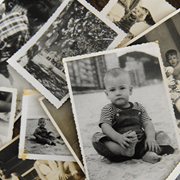 Childhood – History FocusThis project teaches children about everyday life and families today, including comparisons with childhood in the 1950s, using artefacts and a range of different sources.Key Concepts:Geographical change1 Programme of study, 1 skills and 1 knowledge statementY1  Understand the processes that give rise to key physical and human geographical features of the world, how these are interdependent and how they bring about spatial variation and change over time.Settlements and Land usecar parkchurch factoryhousemosquepetrol stationroadschoolshopstationsupermarkettownGeographical Change causechangeeffectland use
core knowledge Geographical features can change over time.Y1 skill 1 Describe how a place or geographical feature has changed over time.Year 1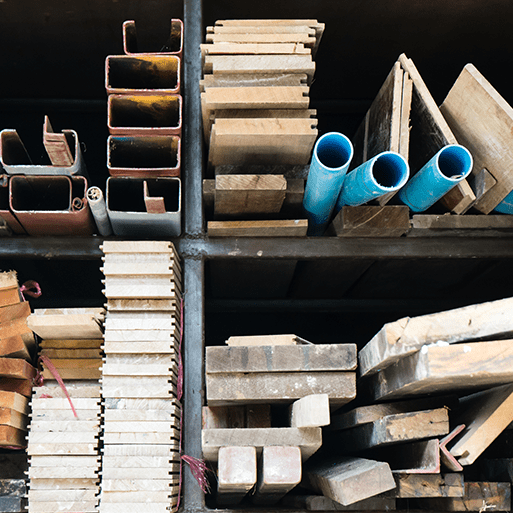 Everyday Materials – Science FocusThis project teaches children that objects are made from materials. They identify a range of everyday materials and their sources. Children investigate the properties of materials and begin to recognise that a material's properties define its use.Key Concepts:Natural & man-made materials1 Programme of study, 1 skills and 1 knowledge statementY1  Use simple fieldwork and observational skills to study the geography of their school and its grounds and the key human and physical features of its surrounding environment.core knowledgeA material is something used to build or make something else. Natural materials are dug out of the ground, grown or taken from a living thing. Man-made materials are often made from natural materials but have been changed to have different properties.Y1 skill 1 Identify natural and man-made materials in the environment.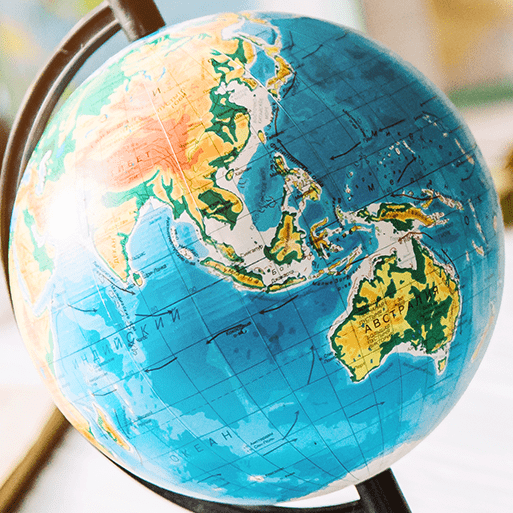 Year 1Our Wonderful World – Geography FocusThis essential skills and knowledge project teaches children about physical and human features, maps, cardinal compass points, and positional and directional language. They learn about the equator, hemispheres and continents and are introduced to the countries, capital cities and settlements of the United Kingdom. The children carry out simple fieldwork to find out about local physical and human features.Key Concepts:Compare and contrastData analysisFieldworkGeographical resourcesLocationMapsPhysical featuresPositionSettlements & land useSustainabilityUKWorld10 Programmes of study, 14 skills and 18 knowledge statementsY1  Name and locate the world’s seven continents and five oceans. Y1  Name, locate and identify characteristics of the four countries and capital cities of the UK and its surrounding seas.Y1  Understand geographical similarities and differences through studying the human and physical geography of a small area of the UK, and of a small area in a contrasting non-European country.Y1  Identify seasonal and daily weather patterns in the UK and the location of hot and cold areas of the world in relation to the Equator and the North and South Poles.Y1  Use basic geographical vocabulary to refer to key physical features, including: beach, cliff, coast, forest, hill, mountain, sea, ocean, river, soil, valley, vegetation, season and weather.Y1  Use basic geographical vocabulary to refer to key human features, including: city, town, village, factory, farm, house, office, port, harbour and shop.Y1  Use world maps, atlases and globes to identify the UK and its countries, as well as the countries, continents and oceans studied at this key stage.Y1  Use simple compass directions (North, South, East and West) and locational and directional language (e.g. near and far; left and right), to describe the location of features and routes on a map.Y1  Use aerial photographs and plan perspectives to recognise landmarks and basic human and physical features; devise a simple map; and use and construct basic symbols in a key.Y1  Use simple fieldwork and observational skills to study the geography of their school and its grounds and the key human and physical features of its surrounding environment.Compare and Contrast different sameSettlements and Land usebus station bus stop carparkcathedralchurchcitycottagefarmfeatureflathotelhouselandmarklaneleisure centrelibrarymarketmuseumofficeplace of worshippubrestaurantroundaboutschoolsettlementshopshopping centreskyscrapertheatretowntown halltrain stationuniversityvillagevillage greenvillage hallGeographical Change aerial photographbird's eye viewData AnalysiscollectdatainformationFieldworkenquiryfieldworkhuman featurelocal areaphysical featurerecordPhysical Features beachcliffcoastlineforestgeographyhilllakemountainoceanphysical featureriverseasoilvalleyMaps Ordnance Survey mapatlasdigital mapglobekeymappicture maproutesymbolworld mapPosition Backwardbehindbesidebetweencardinal compass pointclosedirectioneastfar awayfar fromforwardin front ofleftlocationnear tonext tonorthoppositepositionrightsouthstraight aheadturnwestUK Atlantic OceanBelfastCardiffCeltic SeaEdinburghEnglandEnglish ChannelIrish SeaLondonNorth SeaNorthern IrelandScotlandUnited KingdomWalescapital citycountryLocation North PoleNorthern HemisphereSouth PoleSouthern Hemispherecold placecontinentEquatorhot placeWorld AfricaAntarcticaArctic OceanAsiaAtlantic OceanAustralia (Oceania)EarthEuropeIndian OceanNorth AmericaPacific OceanSouth AmericaSouthern OceancontinentlandoceanwaterworldSustainability  animalbirdcountrysidedamagefuturegrasshedgerowhumaninsectlittermeadowplantprotectsheltershrubtreewildflowerwildlifewoodlandcore knowledgeA continent is a large area of land. The world's seven continents are Africa, Antarctica, Asia, Australia, Europe, North America and South America. The five oceans are the Arctic Ocean, Atlantic Ocean, Indian Ocean, Pacific Ocean and Southern Ocean.Y1 skill 1 Name and locate the world's seven continents and five oceans on a world map.Year 1Our Wonderful World – Geography FocusThis essential skills and knowledge project teaches children about physical and human features, maps, cardinal compass points, and positional and directional language. They learn about the equator, hemispheres and continents and are introduced to the countries, capital cities and settlements of the United Kingdom. The children carry out simple fieldwork to find out about local physical and human features.Key Concepts:Compare and contrastData analysisFieldworkGeographical resourcesLocationMapsPhysical featuresPositionSettlements & land useSustainabilityUKWorld10 Programmes of study, 14 skills and 18 knowledge statementsY1  Name and locate the world’s seven continents and five oceans. Y1  Name, locate and identify characteristics of the four countries and capital cities of the UK and its surrounding seas.Y1  Understand geographical similarities and differences through studying the human and physical geography of a small area of the UK, and of a small area in a contrasting non-European country.Y1  Identify seasonal and daily weather patterns in the UK and the location of hot and cold areas of the world in relation to the Equator and the North and South Poles.Y1  Use basic geographical vocabulary to refer to key physical features, including: beach, cliff, coast, forest, hill, mountain, sea, ocean, river, soil, valley, vegetation, season and weather.Y1  Use basic geographical vocabulary to refer to key human features, including: city, town, village, factory, farm, house, office, port, harbour and shop.Y1  Use world maps, atlases and globes to identify the UK and its countries, as well as the countries, continents and oceans studied at this key stage.Y1  Use simple compass directions (North, South, East and West) and locational and directional language (e.g. near and far; left and right), to describe the location of features and routes on a map.Y1  Use aerial photographs and plan perspectives to recognise landmarks and basic human and physical features; devise a simple map; and use and construct basic symbols in a key.Y1  Use simple fieldwork and observational skills to study the geography of their school and its grounds and the key human and physical features of its surrounding environment.Compare and Contrast different sameSettlements and Land usebus station bus stop carparkcathedralchurchcitycottagefarmfeatureflathotelhouselandmarklaneleisure centrelibrarymarketmuseumofficeplace of worshippubrestaurantroundaboutschoolsettlementshopshopping centreskyscrapertheatretowntown halltrain stationuniversityvillagevillage greenvillage hallGeographical Change aerial photographbird's eye viewData AnalysiscollectdatainformationFieldworkenquiryfieldworkhuman featurelocal areaphysical featurerecordPhysical Features beachcliffcoastlineforestgeographyhilllakemountainoceanphysical featureriverseasoilvalleyMaps Ordnance Survey mapatlasdigital mapglobekeymappicture maproutesymbolworld mapPosition Backwardbehindbesidebetweencardinal compass pointclosedirectioneastfar awayfar fromforwardin front ofleftlocationnear tonext tonorthoppositepositionrightsouthstraight aheadturnwestUK Atlantic OceanBelfastCardiffCeltic SeaEdinburghEnglandEnglish ChannelIrish SeaLondonNorth SeaNorthern IrelandScotlandUnited KingdomWalescapital citycountryLocation North PoleNorthern HemisphereSouth PoleSouthern Hemispherecold placecontinentEquatorhot placeWorld AfricaAntarcticaArctic OceanAsiaAtlantic OceanAustralia (Oceania)EarthEuropeIndian OceanNorth AmericaPacific OceanSouth AmericaSouthern OceancontinentlandoceanwaterworldSustainability  animalbirdcountrysidedamagefuturegrasshedgerowhumaninsectlittermeadowplantprotectsheltershrubtreewildflowerwildlifewoodlandcore knowledgeThe United Kingdom (UK) is a union of four countries: England, Northern Ireland, Scotland and Wales. A capital city is a city that is home to the government and ruler of a country. London is the capital city of England, Belfast is the capital city of Northern Ireland, Edinburgh is the capital city of Scotland and Cardiff is the capital city of Wales. The countries of the United Kingdom are made up of cities, towns and villages.Y1 skill 1 Name and locate the four countries of the UK and their capital cities on a map, atlas or globe.Year 1Our Wonderful World – Geography FocusThis essential skills and knowledge project teaches children about physical and human features, maps, cardinal compass points, and positional and directional language. They learn about the equator, hemispheres and continents and are introduced to the countries, capital cities and settlements of the United Kingdom. The children carry out simple fieldwork to find out about local physical and human features.Key Concepts:Compare and contrastData analysisFieldworkGeographical resourcesLocationMapsPhysical featuresPositionSettlements & land useSustainabilityUKWorld10 Programmes of study, 14 skills and 18 knowledge statementsY1  Name and locate the world’s seven continents and five oceans. Y1  Name, locate and identify characteristics of the four countries and capital cities of the UK and its surrounding seas.Y1  Understand geographical similarities and differences through studying the human and physical geography of a small area of the UK, and of a small area in a contrasting non-European country.Y1  Identify seasonal and daily weather patterns in the UK and the location of hot and cold areas of the world in relation to the Equator and the North and South Poles.Y1  Use basic geographical vocabulary to refer to key physical features, including: beach, cliff, coast, forest, hill, mountain, sea, ocean, river, soil, valley, vegetation, season and weather.Y1  Use basic geographical vocabulary to refer to key human features, including: city, town, village, factory, farm, house, office, port, harbour and shop.Y1  Use world maps, atlases and globes to identify the UK and its countries, as well as the countries, continents and oceans studied at this key stage.Y1  Use simple compass directions (North, South, East and West) and locational and directional language (e.g. near and far; left and right), to describe the location of features and routes on a map.Y1  Use aerial photographs and plan perspectives to recognise landmarks and basic human and physical features; devise a simple map; and use and construct basic symbols in a key.Y1  Use simple fieldwork and observational skills to study the geography of their school and its grounds and the key human and physical features of its surrounding environment.Compare and Contrast different sameSettlements and Land usebus station bus stop carparkcathedralchurchcitycottagefarmfeatureflathotelhouselandmarklaneleisure centrelibrarymarketmuseumofficeplace of worshippubrestaurantroundaboutschoolsettlementshopshopping centreskyscrapertheatretowntown halltrain stationuniversityvillagevillage greenvillage hallGeographical Change aerial photographbird's eye viewData AnalysiscollectdatainformationFieldworkenquiryfieldworkhuman featurelocal areaphysical featurerecordPhysical Features beachcliffcoastlineforestgeographyhilllakemountainoceanphysical featureriverseasoilvalleyMaps Ordnance Survey mapatlasdigital mapglobekeymappicture maproutesymbolworld mapPosition Backwardbehindbesidebetweencardinal compass pointclosedirectioneastfar awayfar fromforwardin front ofleftlocationnear tonext tonorthoppositepositionrightsouthstraight aheadturnwestUK Atlantic OceanBelfastCardiffCeltic SeaEdinburghEnglandEnglish ChannelIrish SeaLondonNorth SeaNorthern IrelandScotlandUnited KingdomWalescapital citycountryLocation North PoleNorthern HemisphereSouth PoleSouthern Hemispherecold placecontinentEquatorhot placeWorld AfricaAntarcticaArctic OceanAsiaAtlantic OceanAustralia (Oceania)EarthEuropeIndian OceanNorth AmericaPacific OceanSouth AmericaSouthern OceancontinentlandoceanwaterworldSustainability  animalbirdcountrysidedamagefuturegrasshedgerowhumaninsectlittermeadowplantprotectsheltershrubtreewildflowerwildlifewoodlandcore knowledgePlaces can be compared by size, amenities, transport, location, weather and climate.Y1 skill 1 Identify the similarities and differences between two places.Year 1Our Wonderful World – Geography FocusThis essential skills and knowledge project teaches children about physical and human features, maps, cardinal compass points, and positional and directional language. They learn about the equator, hemispheres and continents and are introduced to the countries, capital cities and settlements of the United Kingdom. The children carry out simple fieldwork to find out about local physical and human features.Key Concepts:Compare and contrastData analysisFieldworkGeographical resourcesLocationMapsPhysical featuresPositionSettlements & land useSustainabilityUKWorld10 Programmes of study, 14 skills and 18 knowledge statementsY1  Name and locate the world’s seven continents and five oceans. Y1  Name, locate and identify characteristics of the four countries and capital cities of the UK and its surrounding seas.Y1  Understand geographical similarities and differences through studying the human and physical geography of a small area of the UK, and of a small area in a contrasting non-European country.Y1  Identify seasonal and daily weather patterns in the UK and the location of hot and cold areas of the world in relation to the Equator and the North and South Poles.Y1  Use basic geographical vocabulary to refer to key physical features, including: beach, cliff, coast, forest, hill, mountain, sea, ocean, river, soil, valley, vegetation, season and weather.Y1  Use basic geographical vocabulary to refer to key human features, including: city, town, village, factory, farm, house, office, port, harbour and shop.Y1  Use world maps, atlases and globes to identify the UK and its countries, as well as the countries, continents and oceans studied at this key stage.Y1  Use simple compass directions (North, South, East and West) and locational and directional language (e.g. near and far; left and right), to describe the location of features and routes on a map.Y1  Use aerial photographs and plan perspectives to recognise landmarks and basic human and physical features; devise a simple map; and use and construct basic symbols in a key.Y1  Use simple fieldwork and observational skills to study the geography of their school and its grounds and the key human and physical features of its surrounding environment.Compare and Contrast different sameSettlements and Land usebus station bus stop carparkcathedralchurchcitycottagefarmfeatureflathotelhouselandmarklaneleisure centrelibrarymarketmuseumofficeplace of worshippubrestaurantroundaboutschoolsettlementshopshopping centreskyscrapertheatretowntown halltrain stationuniversityvillagevillage greenvillage hallGeographical Change aerial photographbird's eye viewData AnalysiscollectdatainformationFieldworkenquiryfieldworkhuman featurelocal areaphysical featurerecordPhysical Features beachcliffcoastlineforestgeographyhilllakemountainoceanphysical featureriverseasoilvalleyMaps Ordnance Survey mapatlasdigital mapglobekeymappicture maproutesymbolworld mapPosition Backwardbehindbesidebetweencardinal compass pointclosedirectioneastfar awayfar fromforwardin front ofleftlocationnear tonext tonorthoppositepositionrightsouthstraight aheadturnwestUK Atlantic OceanBelfastCardiffCeltic SeaEdinburghEnglandEnglish ChannelIrish SeaLondonNorth SeaNorthern IrelandScotlandUnited KingdomWalescapital citycountryLocation North PoleNorthern HemisphereSouth PoleSouthern Hemispherecold placecontinentEquatorhot placeWorld AfricaAntarcticaArctic OceanAsiaAtlantic OceanAustralia (Oceania)EarthEuropeIndian OceanNorth AmericaPacific OceanSouth AmericaSouthern OceancontinentlandoceanwaterworldSustainability  animalbirdcountrysidedamagefuturegrasshedgerowhumaninsectlittermeadowplantprotectsheltershrubtreewildflowerwildlifewoodlandcore knowledgeWarmer areas of the world are closer to the equator and colder areas of the world are further from the equator. The equator is an imaginary line that divides the Earth into two parts: the Northern and Southern Hemispheres. Continents have different climates depending on where they are in the world. The climate of a place can be identified by the types of weather, plants and animals found there.Y1 skill 1 Locate hot and cold areas of the world in relation to the equator.Year 1Our Wonderful World – Geography FocusThis essential skills and knowledge project teaches children about physical and human features, maps, cardinal compass points, and positional and directional language. They learn about the equator, hemispheres and continents and are introduced to the countries, capital cities and settlements of the United Kingdom. The children carry out simple fieldwork to find out about local physical and human features.Key Concepts:Compare and contrastData analysisFieldworkGeographical resourcesLocationMapsPhysical featuresPositionSettlements & land useSustainabilityUKWorld10 Programmes of study, 14 skills and 18 knowledge statementsY1  Name and locate the world’s seven continents and five oceans. Y1  Name, locate and identify characteristics of the four countries and capital cities of the UK and its surrounding seas.Y1  Understand geographical similarities and differences through studying the human and physical geography of a small area of the UK, and of a small area in a contrasting non-European country.Y1  Identify seasonal and daily weather patterns in the UK and the location of hot and cold areas of the world in relation to the Equator and the North and South Poles.Y1  Use basic geographical vocabulary to refer to key physical features, including: beach, cliff, coast, forest, hill, mountain, sea, ocean, river, soil, valley, vegetation, season and weather.Y1  Use basic geographical vocabulary to refer to key human features, including: city, town, village, factory, farm, house, office, port, harbour and shop.Y1  Use world maps, atlases and globes to identify the UK and its countries, as well as the countries, continents and oceans studied at this key stage.Y1  Use simple compass directions (North, South, East and West) and locational and directional language (e.g. near and far; left and right), to describe the location of features and routes on a map.Y1  Use aerial photographs and plan perspectives to recognise landmarks and basic human and physical features; devise a simple map; and use and construct basic symbols in a key.Y1  Use simple fieldwork and observational skills to study the geography of their school and its grounds and the key human and physical features of its surrounding environment.Compare and Contrast different sameSettlements and Land usebus station bus stop carparkcathedralchurchcitycottagefarmfeatureflathotelhouselandmarklaneleisure centrelibrarymarketmuseumofficeplace of worshippubrestaurantroundaboutschoolsettlementshopshopping centreskyscrapertheatretowntown halltrain stationuniversityvillagevillage greenvillage hallGeographical Change aerial photographbird's eye viewData AnalysiscollectdatainformationFieldworkenquiryfieldworkhuman featurelocal areaphysical featurerecordPhysical Features beachcliffcoastlineforestgeographyhilllakemountainoceanphysical featureriverseasoilvalleyMaps Ordnance Survey mapatlasdigital mapglobekeymappicture maproutesymbolworld mapPosition Backwardbehindbesidebetweencardinal compass pointclosedirectioneastfar awayfar fromforwardin front ofleftlocationnear tonext tonorthoppositepositionrightsouthstraight aheadturnwestUK Atlantic OceanBelfastCardiffCeltic SeaEdinburghEnglandEnglish ChannelIrish SeaLondonNorth SeaNorthern IrelandScotlandUnited KingdomWalescapital citycountryLocation North PoleNorthern HemisphereSouth PoleSouthern Hemispherecold placecontinentEquatorhot placeWorld AfricaAntarcticaArctic OceanAsiaAtlantic OceanAustralia (Oceania)EarthEuropeIndian OceanNorth AmericaPacific OceanSouth AmericaSouthern OceancontinentlandoceanwaterworldSustainability  animalbirdcountrysidedamagefuturegrasshedgerowhumaninsectlittermeadowplantprotectsheltershrubtreewildflowerwildlifewoodlandcore knowledgePhysical features are naturally-created features of the Earth.specific knowledgePhysical features include a beach, cliff, coastline, forest, hill, mountain, sea, ocean, river, soil, valley and lake.specific knowledgeHuman features are made by people. They include a city, town, village, factory, farm, road, bridge, house, office, port, harbour and shop.Y1 skill 2 Use basic geographical vocabulary to identify and describe physical features, such as beach, cliff, coast, forest, hill, mountain, sea, ocean, river, soil, valley and vegetation.Year 1Our Wonderful World – Geography FocusThis essential skills and knowledge project teaches children about physical and human features, maps, cardinal compass points, and positional and directional language. They learn about the equator, hemispheres and continents and are introduced to the countries, capital cities and settlements of the United Kingdom. The children carry out simple fieldwork to find out about local physical and human features.Key Concepts:Compare and contrastData analysisFieldworkGeographical resourcesLocationMapsPhysical featuresPositionSettlements & land useSustainabilityUKWorld10 Programmes of study, 14 skills and 18 knowledge statementsY1  Name and locate the world’s seven continents and five oceans. Y1  Name, locate and identify characteristics of the four countries and capital cities of the UK and its surrounding seas.Y1  Understand geographical similarities and differences through studying the human and physical geography of a small area of the UK, and of a small area in a contrasting non-European country.Y1  Identify seasonal and daily weather patterns in the UK and the location of hot and cold areas of the world in relation to the Equator and the North and South Poles.Y1  Use basic geographical vocabulary to refer to key physical features, including: beach, cliff, coast, forest, hill, mountain, sea, ocean, river, soil, valley, vegetation, season and weather.Y1  Use basic geographical vocabulary to refer to key human features, including: city, town, village, factory, farm, house, office, port, harbour and shop.Y1  Use world maps, atlases and globes to identify the UK and its countries, as well as the countries, continents and oceans studied at this key stage.Y1  Use simple compass directions (North, South, East and West) and locational and directional language (e.g. near and far; left and right), to describe the location of features and routes on a map.Y1  Use aerial photographs and plan perspectives to recognise landmarks and basic human and physical features; devise a simple map; and use and construct basic symbols in a key.Y1  Use simple fieldwork and observational skills to study the geography of their school and its grounds and the key human and physical features of its surrounding environment.Compare and Contrast different sameSettlements and Land usebus station bus stop carparkcathedralchurchcitycottagefarmfeatureflathotelhouselandmarklaneleisure centrelibrarymarketmuseumofficeplace of worshippubrestaurantroundaboutschoolsettlementshopshopping centreskyscrapertheatretowntown halltrain stationuniversityvillagevillage greenvillage hallGeographical Change aerial photographbird's eye viewData AnalysiscollectdatainformationFieldworkenquiryfieldworkhuman featurelocal areaphysical featurerecordPhysical Features beachcliffcoastlineforestgeographyhilllakemountainoceanphysical featureriverseasoilvalleyMaps Ordnance Survey mapatlasdigital mapglobekeymappicture maproutesymbolworld mapPosition Backwardbehindbesidebetweencardinal compass pointclosedirectioneastfar awayfar fromforwardin front ofleftlocationnear tonext tonorthoppositepositionrightsouthstraight aheadturnwestUK Atlantic OceanBelfastCardiffCeltic SeaEdinburghEnglandEnglish ChannelIrish SeaLondonNorth SeaNorthern IrelandScotlandUnited KingdomWalescapital citycountryLocation North PoleNorthern HemisphereSouth PoleSouthern Hemispherecold placecontinentEquatorhot placeWorld AfricaAntarcticaArctic OceanAsiaAtlantic OceanAustralia (Oceania)EarthEuropeIndian OceanNorth AmericaPacific OceanSouth AmericaSouthern OceancontinentlandoceanwaterworldSustainability  animalbirdcountrysidedamagefuturegrasshedgerowhumaninsectlittermeadowplantprotectsheltershrubtreewildflowerwildlifewoodlandcore knowledgeA settlement is a place where people live and work and can be big or small, depending on how many people live there. Towns and cities are urban settlements. Features of towns and cities include homes, shops, roads and offices.Y1 skill 1 Identify the characteristics of a settlement.Year 1Our Wonderful World – Geography FocusThis essential skills and knowledge project teaches children about physical and human features, maps, cardinal compass points, and positional and directional language. They learn about the equator, hemispheres and continents and are introduced to the countries, capital cities and settlements of the United Kingdom. The children carry out simple fieldwork to find out about local physical and human features.Key Concepts:Compare and contrastData analysisFieldworkGeographical resourcesLocationMapsPhysical featuresPositionSettlements & land useSustainabilityUKWorld10 Programmes of study, 14 skills and 18 knowledge statementsY1  Name and locate the world’s seven continents and five oceans. Y1  Name, locate and identify characteristics of the four countries and capital cities of the UK and its surrounding seas.Y1  Understand geographical similarities and differences through studying the human and physical geography of a small area of the UK, and of a small area in a contrasting non-European country.Y1  Identify seasonal and daily weather patterns in the UK and the location of hot and cold areas of the world in relation to the Equator and the North and South Poles.Y1  Use basic geographical vocabulary to refer to key physical features, including: beach, cliff, coast, forest, hill, mountain, sea, ocean, river, soil, valley, vegetation, season and weather.Y1  Use basic geographical vocabulary to refer to key human features, including: city, town, village, factory, farm, house, office, port, harbour and shop.Y1  Use world maps, atlases and globes to identify the UK and its countries, as well as the countries, continents and oceans studied at this key stage.Y1  Use simple compass directions (North, South, East and West) and locational and directional language (e.g. near and far; left and right), to describe the location of features and routes on a map.Y1  Use aerial photographs and plan perspectives to recognise landmarks and basic human and physical features; devise a simple map; and use and construct basic symbols in a key.Y1  Use simple fieldwork and observational skills to study the geography of their school and its grounds and the key human and physical features of its surrounding environment.Compare and Contrast different sameSettlements and Land usebus station bus stop carparkcathedralchurchcitycottagefarmfeatureflathotelhouselandmarklaneleisure centrelibrarymarketmuseumofficeplace of worshippubrestaurantroundaboutschoolsettlementshopshopping centreskyscrapertheatretowntown halltrain stationuniversityvillagevillage greenvillage hallGeographical Change aerial photographbird's eye viewData AnalysiscollectdatainformationFieldworkenquiryfieldworkhuman featurelocal areaphysical featurerecordPhysical Features beachcliffcoastlineforestgeographyhilllakemountainoceanphysical featureriverseasoilvalleyMaps Ordnance Survey mapatlasdigital mapglobekeymappicture maproutesymbolworld mapPosition Backwardbehindbesidebetweencardinal compass pointclosedirectioneastfar awayfar fromforwardin front ofleftlocationnear tonext tonorthoppositepositionrightsouthstraight aheadturnwestUK Atlantic OceanBelfastCardiffCeltic SeaEdinburghEnglandEnglish ChannelIrish SeaLondonNorth SeaNorthern IrelandScotlandUnited KingdomWalescapital citycountryLocation North PoleNorthern HemisphereSouth PoleSouthern Hemispherecold placecontinentEquatorhot placeWorld AfricaAntarcticaArctic OceanAsiaAtlantic OceanAustralia (Oceania)EarthEuropeIndian OceanNorth AmericaPacific OceanSouth AmericaSouthern OceancontinentlandoceanwaterworldSustainability  animalbirdcountrysidedamagefuturegrasshedgerowhumaninsectlittermeadowplantprotectsheltershrubtreewildflowerwildlifewoodlandcore knowledgeA continent is a large area of land. The world's seven continents are Africa, Antarctica, Asia, Australia, Europe, North America and South America. The five oceans are the Arctic Ocean, Atlantic Ocean, Indian Ocean, Pacific Ocean and Southern Oceancore knowledgeThe United Kingdom (UK) is a union of four countries: England, Northern Ireland, Scotland and Wales. A capital city is a city that is home to the government and ruler of a country. London is the capital city of England, Belfast is the capital city of Northern Ireland, Edinburgh is the capital city of Scotland and Cardiff is the capital city of Wales. The countries of the United Kingdom are made up of cities, towns and villages.Y1 skill 1 Name and locate the world's seven continents and five oceans on a world map.Y1 skill 1 Name and locate the four countries of the UK and their capital cities on a map, atlas or globe.Year 1Our Wonderful World – Geography FocusThis essential skills and knowledge project teaches children about physical and human features, maps, cardinal compass points, and positional and directional language. They learn about the equator, hemispheres and continents and are introduced to the countries, capital cities and settlements of the United Kingdom. The children carry out simple fieldwork to find out about local physical and human features.Key Concepts:Compare and contrastData analysisFieldworkGeographical resourcesLocationMapsPhysical featuresPositionSettlements & land useSustainabilityUKWorld10 Programmes of study, 14 skills and 18 knowledge statementsY1  Name and locate the world’s seven continents and five oceans. Y1  Name, locate and identify characteristics of the four countries and capital cities of the UK and its surrounding seas.Y1  Understand geographical similarities and differences through studying the human and physical geography of a small area of the UK, and of a small area in a contrasting non-European country.Y1  Identify seasonal and daily weather patterns in the UK and the location of hot and cold areas of the world in relation to the Equator and the North and South Poles.Y1  Use basic geographical vocabulary to refer to key physical features, including: beach, cliff, coast, forest, hill, mountain, sea, ocean, river, soil, valley, vegetation, season and weather.Y1  Use basic geographical vocabulary to refer to key human features, including: city, town, village, factory, farm, house, office, port, harbour and shop.Y1  Use world maps, atlases and globes to identify the UK and its countries, as well as the countries, continents and oceans studied at this key stage.Y1  Use simple compass directions (North, South, East and West) and locational and directional language (e.g. near and far; left and right), to describe the location of features and routes on a map.Y1  Use aerial photographs and plan perspectives to recognise landmarks and basic human and physical features; devise a simple map; and use and construct basic symbols in a key.Y1  Use simple fieldwork and observational skills to study the geography of their school and its grounds and the key human and physical features of its surrounding environment.Compare and Contrast different sameSettlements and Land usebus station bus stop carparkcathedralchurchcitycottagefarmfeatureflathotelhouselandmarklaneleisure centrelibrarymarketmuseumofficeplace of worshippubrestaurantroundaboutschoolsettlementshopshopping centreskyscrapertheatretowntown halltrain stationuniversityvillagevillage greenvillage hallGeographical Change aerial photographbird's eye viewData AnalysiscollectdatainformationFieldworkenquiryfieldworkhuman featurelocal areaphysical featurerecordPhysical Features beachcliffcoastlineforestgeographyhilllakemountainoceanphysical featureriverseasoilvalleyMaps Ordnance Survey mapatlasdigital mapglobekeymappicture maproutesymbolworld mapPosition Backwardbehindbesidebetweencardinal compass pointclosedirectioneastfar awayfar fromforwardin front ofleftlocationnear tonext tonorthoppositepositionrightsouthstraight aheadturnwestUK Atlantic OceanBelfastCardiffCeltic SeaEdinburghEnglandEnglish ChannelIrish SeaLondonNorth SeaNorthern IrelandScotlandUnited KingdomWalescapital citycountryLocation North PoleNorthern HemisphereSouth PoleSouthern Hemispherecold placecontinentEquatorhot placeWorld AfricaAntarcticaArctic OceanAsiaAtlantic OceanAustralia (Oceania)EarthEuropeIndian OceanNorth AmericaPacific OceanSouth AmericaSouthern OceancontinentlandoceanwaterworldSustainability  animalbirdcountrysidedamagefuturegrasshedgerowhumaninsectlittermeadowplantprotectsheltershrubtreewildflowerwildlifewoodlandcore knowledgePositional language includes behind, next to and in front of. Directional language includes left, right, straight ahead and turn.specific knowledgeA location is a place or the position of something.specific knowledgeDirection is the way you travel to get somewhere.specific knowledgeThe compass points north, south, east and west can be used when giving directions.Y1 skill 3 Use simple directional and positional language to give directions, describe the location of features and discuss where things are in relation to each other.Year 1Our Wonderful World – Geography FocusThis essential skills and knowledge project teaches children about physical and human features, maps, cardinal compass points, and positional and directional language. They learn about the equator, hemispheres and continents and are introduced to the countries, capital cities and settlements of the United Kingdom. The children carry out simple fieldwork to find out about local physical and human features.Key Concepts:Compare and contrastData analysisFieldworkGeographical resourcesLocationMapsPhysical featuresPositionSettlements & land useSustainabilityUKWorld10 Programmes of study, 14 skills and 18 knowledge statementsY1  Name and locate the world’s seven continents and five oceans. Y1  Name, locate and identify characteristics of the four countries and capital cities of the UK and its surrounding seas.Y1  Understand geographical similarities and differences through studying the human and physical geography of a small area of the UK, and of a small area in a contrasting non-European country.Y1  Identify seasonal and daily weather patterns in the UK and the location of hot and cold areas of the world in relation to the Equator and the North and South Poles.Y1  Use basic geographical vocabulary to refer to key physical features, including: beach, cliff, coast, forest, hill, mountain, sea, ocean, river, soil, valley, vegetation, season and weather.Y1  Use basic geographical vocabulary to refer to key human features, including: city, town, village, factory, farm, house, office, port, harbour and shop.Y1  Use world maps, atlases and globes to identify the UK and its countries, as well as the countries, continents and oceans studied at this key stage.Y1  Use simple compass directions (North, South, East and West) and locational and directional language (e.g. near and far; left and right), to describe the location of features and routes on a map.Y1  Use aerial photographs and plan perspectives to recognise landmarks and basic human and physical features; devise a simple map; and use and construct basic symbols in a key.Y1  Use simple fieldwork and observational skills to study the geography of their school and its grounds and the key human and physical features of its surrounding environment.Compare and Contrast different sameSettlements and Land usebus station bus stop carparkcathedralchurchcitycottagefarmfeatureflathotelhouselandmarklaneleisure centrelibrarymarketmuseumofficeplace of worshippubrestaurantroundaboutschoolsettlementshopshopping centreskyscrapertheatretowntown halltrain stationuniversityvillagevillage greenvillage hallGeographical Change aerial photographbird's eye viewData AnalysiscollectdatainformationFieldworkenquiryfieldworkhuman featurelocal areaphysical featurerecordPhysical Features beachcliffcoastlineforestgeographyhilllakemountainoceanphysical featureriverseasoilvalleyMaps Ordnance Survey mapatlasdigital mapglobekeymappicture maproutesymbolworld mapPosition Backwardbehindbesidebetweencardinal compass pointclosedirectioneastfar awayfar fromforwardin front ofleftlocationnear tonext tonorthoppositepositionrightsouthstraight aheadturnwestUK Atlantic OceanBelfastCardiffCeltic SeaEdinburghEnglandEnglish ChannelIrish SeaLondonNorth SeaNorthern IrelandScotlandUnited KingdomWalescapital citycountryLocation North PoleNorthern HemisphereSouth PoleSouthern Hemispherecold placecontinentEquatorhot placeWorld AfricaAntarcticaArctic OceanAsiaAtlantic OceanAustralia (Oceania)EarthEuropeIndian OceanNorth AmericaPacific OceanSouth AmericaSouthern OceancontinentlandoceanwaterworldSustainability  animalbirdcountrysidedamagefuturegrasshedgerowhumaninsectlittermeadowplantprotectsheltershrubtreewildflowerwildlifewoodlandcore knowledgeAn aerial photograph or plan perspective shows an area of land from above.specific knowledgeGoogle Earth is a computer program that accesses aerial images of the world via satellites.core knowledgeA map is a picture or drawing of an area of land or sea that can show human and physical features. A key is used to show features on a map. A map has symbols to show where things are located.Y1 skill 1 Identify features and landmarks on an aerial photograph or plan perspective.Y1 skill 1 Draw or read a simple picture map.Year 1Our Wonderful World – Geography FocusThis essential skills and knowledge project teaches children about physical and human features, maps, cardinal compass points, and positional and directional language. They learn about the equator, hemispheres and continents and are introduced to the countries, capital cities and settlements of the United Kingdom. The children carry out simple fieldwork to find out about local physical and human features.Key Concepts:Compare and contrastData analysisFieldworkGeographical resourcesLocationMapsPhysical featuresPositionSettlements & land useSustainabilityUKWorld10 Programmes of study, 14 skills and 18 knowledge statementsY1  Name and locate the world’s seven continents and five oceans. Y1  Name, locate and identify characteristics of the four countries and capital cities of the UK and its surrounding seas.Y1  Understand geographical similarities and differences through studying the human and physical geography of a small area of the UK, and of a small area in a contrasting non-European country.Y1  Identify seasonal and daily weather patterns in the UK and the location of hot and cold areas of the world in relation to the Equator and the North and South Poles.Y1  Use basic geographical vocabulary to refer to key physical features, including: beach, cliff, coast, forest, hill, mountain, sea, ocean, river, soil, valley, vegetation, season and weather.Y1  Use basic geographical vocabulary to refer to key human features, including: city, town, village, factory, farm, house, office, port, harbour and shop.Y1  Use world maps, atlases and globes to identify the UK and its countries, as well as the countries, continents and oceans studied at this key stage.Y1  Use simple compass directions (North, South, East and West) and locational and directional language (e.g. near and far; left and right), to describe the location of features and routes on a map.Y1  Use aerial photographs and plan perspectives to recognise landmarks and basic human and physical features; devise a simple map; and use and construct basic symbols in a key.Y1  Use simple fieldwork and observational skills to study the geography of their school and its grounds and the key human and physical features of its surrounding environment.Compare and Contrast different sameSettlements and Land usebus station bus stop carparkcathedralchurchcitycottagefarmfeatureflathotelhouselandmarklaneleisure centrelibrarymarketmuseumofficeplace of worshippubrestaurantroundaboutschoolsettlementshopshopping centreskyscrapertheatretowntown halltrain stationuniversityvillagevillage greenvillage hallGeographical Change aerial photographbird's eye viewData AnalysiscollectdatainformationFieldworkenquiryfieldworkhuman featurelocal areaphysical featurerecordPhysical Features beachcliffcoastlineforestgeographyhilllakemountainoceanphysical featureriverseasoilvalleyMaps Ordnance Survey mapatlasdigital mapglobekeymappicture maproutesymbolworld mapPosition Backwardbehindbesidebetweencardinal compass pointclosedirectioneastfar awayfar fromforwardin front ofleftlocationnear tonext tonorthoppositepositionrightsouthstraight aheadturnwestUK Atlantic OceanBelfastCardiffCeltic SeaEdinburghEnglandEnglish ChannelIrish SeaLondonNorth SeaNorthern IrelandScotlandUnited KingdomWalescapital citycountryLocation North PoleNorthern HemisphereSouth PoleSouthern Hemispherecold placecontinentEquatorhot placeWorld AfricaAntarcticaArctic OceanAsiaAtlantic OceanAustralia (Oceania)EarthEuropeIndian OceanNorth AmericaPacific OceanSouth AmericaSouthern OceancontinentlandoceanwaterworldSustainability  animalbirdcountrysidedamagefuturegrasshedgerowhumaninsectlittermeadowplantprotectsheltershrubtreewildflowerwildlifewoodlandcore knowledgeData is information that can be collected and used to answer a geographical question.core knowledgeFieldwork includes going out in the environment to look, ask questions, take photographs, take measurements and collect samplescore knowledgeNatural environments can be affected by theactions of humans, including cutting down trees or dropping litter. Humans can protect the environment by choosing to preserve woodlands and hedgerows, recycling where possible and disposing of waste carefully.Y1 skill 1 Collect simple data during fieldwork activities.Y1 skill 1 Carry out fieldwork tasks to identify characteristics of the school grounds or locality.Y1 skill 1 Describe ways to protect natural environments, such as woodlands, hedgerows and meadows.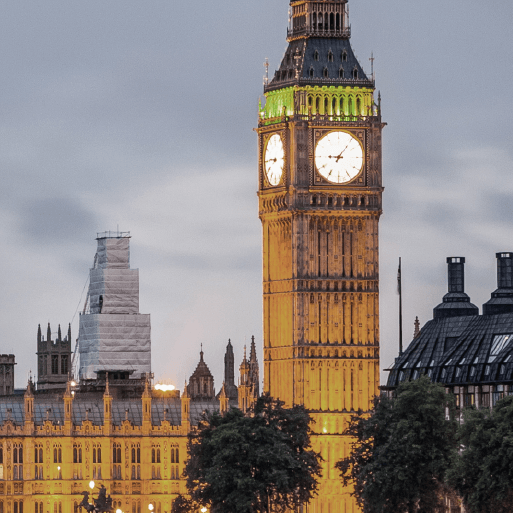 Year 1Bright Lights, Big City – Geography FocusThis project teaches children about the physical and human characteristics of the United Kingdom, including a detailed exploration of the characteristics and features of the capital city, London.Key Concepts:Climate and weatherCompare and contrastFieldworkGeographical resourcesHuman features & landmarksMapsPhysical featuresPositionSettlements & land useSignificant placesUK10 Programmes of study, 12 skills and 15 knowledge statements1  Name, locate and identify characteristics of the four countries and capital cities of the UK and its surrounding seas.Y1  Understand geographical similarities and differences through studying the human and physical geography of a small area of the UK, and of a small area in a contrasting non-European country.1  Identify seasonal and daily weather patterns in the UK and the location of hot and cold areas of the world in relation to the Equator and the North and South Poles.Y1  Use basic geographical vocabulary to refer to key physical features, including: beach, cliff, coast, forest, hill, mountain, sea, ocean, river, soil, valley, vegetation, season and weather.Y1  Use basic geographical vocabulary to refer to key human features, including: city, town, village, factory, farm, house, office, port, harbour and shop.Y1  Use world maps, atlases and globes to identify the UK and its countries, as well as the countries, continents and oceans studied at this key stageY1  Use simple compass directions (North, South, East and West) and locational and directional language (e.g. near and far; left and right), to describe the location of features and routes on a map.Y1  Use aerial photographs and plan perspectives to recognise landmarks and basic human and physical features; devise a simple map; and use and construct basic symbols in a key.Y1  Develop contextual knowledge of the location of globally significant places – both terrestrial and marine – including their defining physical and human characteristics and how these provide a geographical context for understanding the actions of processes.Compare and Contrast comparegeographical featureHuman Features and Landmarks Ferris wheelcastlecathedralchurchconcert halllandmarkmonumentpalaceskyscraperSettlements and Land useairportart gallerycapital citycathedralchurchcinemacityflathousejoblandmarklarge settlementlivemonumentmotorwaymuseumparkrestaurantriverroadschoolshopstatuestreettheatretouristtower blocktravelworkGeographical Change aerial photographData AnalysiscollectFieldworkhuman featureobserverecordPhysical Features beachcliffcloudcoastlineflatlandforesthillislandlakelandlandscapemountainmudflatnaturaloceanphysical featureriverseaClimate and Weather autumncoldfoghailicerainseasonsnowspringstormsummersunweatherwindwinterSignificant PlaceslandmarkmonumentMaps grid maslabelpicture mapPosition backwardbehindbesidebetweencardinal compass pointdirectioneastfar fromforwardin front ofleftlocationnear tonext tonorthpositionrightsouthstraight aheadturnwestUKBelfastCardiffEdinburghEnglandLondonNorthern IrelandScotlandUnited KingdomWalescapital citycountrycore knowledgeThe United Kingdom (UK) is a union of four countries: England, Northern Ireland, Scotland and Wales. A capital city is a city that is home to the government and ruler of a country. London is the capital city of England, Belfast is the capital city of Northern Ireland, Edinburgh is the capital city of Scotland and Cardiff is the capital city of Wales. The countries of the United Kingdom are made up of cities, towns and villages.Y1 skill 1 Name and locate the four countries of the UK and their capital cities on a map, atlas or globe.Year 1Bright Lights, Big City – Geography FocusThis project teaches children about the physical and human characteristics of the United Kingdom, including a detailed exploration of the characteristics and features of the capital city, London.Key Concepts:Climate and weatherCompare and contrastFieldworkGeographical resourcesHuman features & landmarksMapsPhysical featuresPositionSettlements & land useSignificant placesUK10 Programmes of study, 12 skills and 15 knowledge statements1  Name, locate and identify characteristics of the four countries and capital cities of the UK and its surrounding seas.Y1  Understand geographical similarities and differences through studying the human and physical geography of a small area of the UK, and of a small area in a contrasting non-European country.1  Identify seasonal and daily weather patterns in the UK and the location of hot and cold areas of the world in relation to the Equator and the North and South Poles.Y1  Use basic geographical vocabulary to refer to key physical features, including: beach, cliff, coast, forest, hill, mountain, sea, ocean, river, soil, valley, vegetation, season and weather.Y1  Use basic geographical vocabulary to refer to key human features, including: city, town, village, factory, farm, house, office, port, harbour and shop.Y1  Use world maps, atlases and globes to identify the UK and its countries, as well as the countries, continents and oceans studied at this key stageY1  Use simple compass directions (North, South, East and West) and locational and directional language (e.g. near and far; left and right), to describe the location of features and routes on a map.Y1  Use aerial photographs and plan perspectives to recognise landmarks and basic human and physical features; devise a simple map; and use and construct basic symbols in a key.Y1  Develop contextual knowledge of the location of globally significant places – both terrestrial and marine – including their defining physical and human characteristics and how these provide a geographical context for understanding the actions of processes.Compare and Contrast comparegeographical featureHuman Features and Landmarks Ferris wheelcastlecathedralchurchconcert halllandmarkmonumentpalaceskyscraperSettlements and Land useairportart gallerycapital citycathedralchurchcinemacityflathousejoblandmarklarge settlementlivemonumentmotorwaymuseumparkrestaurantriverroadschoolshopstatuestreettheatretouristtower blocktravelworkGeographical Change aerial photographData AnalysiscollectFieldworkhuman featureobserverecordPhysical Features beachcliffcloudcoastlineflatlandforesthillislandlakelandlandscapemountainmudflatnaturaloceanphysical featureriverseaClimate and Weather autumncoldfoghailicerainseasonsnowspringstormsummersunweatherwindwinterSignificant PlaceslandmarkmonumentMaps grid maslabelpicture mapPosition backwardbehindbesidebetweencardinal compass pointdirectioneastfar fromforwardin front ofleftlocationnear tonext tonorthpositionrightsouthstraight aheadturnwestUKBelfastCardiffEdinburghEnglandLondonNorthern IrelandScotlandUnited KingdomWalescapital citycountrycore knowledgePlaces can be compared by size, amenities, transport, location, weather and climate.specific knowledgeKuala Lumpur is the capital city of Malaysia.Y1 skill 1 Identify the similarities and differences between two places.Year 1Bright Lights, Big City – Geography FocusThis project teaches children about the physical and human characteristics of the United Kingdom, including a detailed exploration of the characteristics and features of the capital city, London.Key Concepts:Climate and weatherCompare and contrastFieldworkGeographical resourcesHuman features & landmarksMapsPhysical featuresPositionSettlements & land useSignificant placesUK10 Programmes of study, 12 skills and 15 knowledge statements1  Name, locate and identify characteristics of the four countries and capital cities of the UK and its surrounding seas.Y1  Understand geographical similarities and differences through studying the human and physical geography of a small area of the UK, and of a small area in a contrasting non-European country.1  Identify seasonal and daily weather patterns in the UK and the location of hot and cold areas of the world in relation to the Equator and the North and South Poles.Y1  Use basic geographical vocabulary to refer to key physical features, including: beach, cliff, coast, forest, hill, mountain, sea, ocean, river, soil, valley, vegetation, season and weather.Y1  Use basic geographical vocabulary to refer to key human features, including: city, town, village, factory, farm, house, office, port, harbour and shop.Y1  Use world maps, atlases and globes to identify the UK and its countries, as well as the countries, continents and oceans studied at this key stageY1  Use simple compass directions (North, South, East and West) and locational and directional language (e.g. near and far; left and right), to describe the location of features and routes on a map.Y1  Use aerial photographs and plan perspectives to recognise landmarks and basic human and physical features; devise a simple map; and use and construct basic symbols in a key.Y1  Develop contextual knowledge of the location of globally significant places – both terrestrial and marine – including their defining physical and human characteristics and how these provide a geographical context for understanding the actions of processes.Compare and Contrast comparegeographical featureHuman Features and Landmarks Ferris wheelcastlecathedralchurchconcert halllandmarkmonumentpalaceskyscraperSettlements and Land useairportart gallerycapital citycathedralchurchcinemacityflathousejoblandmarklarge settlementlivemonumentmotorwaymuseumparkrestaurantriverroadschoolshopstatuestreettheatretouristtower blocktravelworkGeographical Change aerial photographData AnalysiscollectFieldworkhuman featureobserverecordPhysical Features beachcliffcloudcoastlineflatlandforesthillislandlakelandlandscapemountainmudflatnaturaloceanphysical featureriverseaClimate and Weather autumncoldfoghailicerainseasonsnowspringstormsummersunweatherwindwinterSignificant PlaceslandmarkmonumentMaps grid maslabelpicture mapPosition backwardbehindbesidebetweencardinal compass pointdirectioneastfar fromforwardin front ofleftlocationnear tonext tonorthpositionrightsouthstraight aheadturnwestUKBelfastCardiffEdinburghEnglandLondonNorthern IrelandScotlandUnited KingdomWalescapital citycountrycore knowledgeThere are four seasons in the UK: spring, summer, autumn and winter. Each season has typical weather patterns. Types of weather include sun, rain, wind, snow, fog, hail and sleet. In the United Kingdom, the length of the day varies depending on the season. In winter, the days are shorter. In summer, the days are longer. Symbols are used to show different types of weather.Y1 skill 1 Identify patterns in daily and seasonal weather.Year 1Bright Lights, Big City – Geography FocusThis project teaches children about the physical and human characteristics of the United Kingdom, including a detailed exploration of the characteristics and features of the capital city, London.Key Concepts:Climate and weatherCompare and contrastFieldworkGeographical resourcesHuman features & landmarksMapsPhysical featuresPositionSettlements & land useSignificant placesUK10 Programmes of study, 12 skills and 15 knowledge statements1  Name, locate and identify characteristics of the four countries and capital cities of the UK and its surrounding seas.Y1  Understand geographical similarities and differences through studying the human and physical geography of a small area of the UK, and of a small area in a contrasting non-European country.1  Identify seasonal and daily weather patterns in the UK and the location of hot and cold areas of the world in relation to the Equator and the North and South Poles.Y1  Use basic geographical vocabulary to refer to key physical features, including: beach, cliff, coast, forest, hill, mountain, sea, ocean, river, soil, valley, vegetation, season and weather.Y1  Use basic geographical vocabulary to refer to key human features, including: city, town, village, factory, farm, house, office, port, harbour and shop.Y1  Use world maps, atlases and globes to identify the UK and its countries, as well as the countries, continents and oceans studied at this key stageY1  Use simple compass directions (North, South, East and West) and locational and directional language (e.g. near and far; left and right), to describe the location of features and routes on a map.Y1  Use aerial photographs and plan perspectives to recognise landmarks and basic human and physical features; devise a simple map; and use and construct basic symbols in a key.Y1  Develop contextual knowledge of the location of globally significant places – both terrestrial and marine – including their defining physical and human characteristics and how these provide a geographical context for understanding the actions of processes.Compare and Contrast comparegeographical featureHuman Features and Landmarks Ferris wheelcastlecathedralchurchconcert halllandmarkmonumentpalaceskyscraperSettlements and Land useairportart gallerycapital citycathedralchurchcinemacityflathousejoblandmarklarge settlementlivemonumentmotorwaymuseumparkrestaurantriverroadschoolshopstatuestreettheatretouristtower blocktravelworkGeographical Change aerial photographData AnalysiscollectFieldworkhuman featureobserverecordPhysical Features beachcliffcloudcoastlineflatlandforesthillislandlakelandlandscapemountainmudflatnaturaloceanphysical featureriverseaClimate and Weather autumncoldfoghailicerainseasonsnowspringstormsummersunweatherwindwinterSignificant PlaceslandmarkmonumentMaps grid maslabelpicture mapPosition backwardbehindbesidebetweencardinal compass pointdirectioneastfar fromforwardin front ofleftlocationnear tonext tonorthpositionrightsouthstraight aheadturnwestUKBelfastCardiffEdinburghEnglandLondonNorthern IrelandScotlandUnited KingdomWalescapital citycountrycore knowledgePhysical features are naturally-created features of the Earth.specific knowledgePhysical features of the UK include mountains, hills, lakes, forests, islands, coastlines and rivers.Y1 skill 1 Use basic geographical vocabulary to identify and describe physical features, such as beach, cliff, coast, forest, hill, mountain, sea, ocean, river, soil, valley and vegetation.Year 1Bright Lights, Big City – Geography FocusThis project teaches children about the physical and human characteristics of the United Kingdom, including a detailed exploration of the characteristics and features of the capital city, London.Key Concepts:Climate and weatherCompare and contrastFieldworkGeographical resourcesHuman features & landmarksMapsPhysical featuresPositionSettlements & land useSignificant placesUK10 Programmes of study, 12 skills and 15 knowledge statements1  Name, locate and identify characteristics of the four countries and capital cities of the UK and its surrounding seas.Y1  Understand geographical similarities and differences through studying the human and physical geography of a small area of the UK, and of a small area in a contrasting non-European country.1  Identify seasonal and daily weather patterns in the UK and the location of hot and cold areas of the world in relation to the Equator and the North and South Poles.Y1  Use basic geographical vocabulary to refer to key physical features, including: beach, cliff, coast, forest, hill, mountain, sea, ocean, river, soil, valley, vegetation, season and weather.Y1  Use basic geographical vocabulary to refer to key human features, including: city, town, village, factory, farm, house, office, port, harbour and shop.Y1  Use world maps, atlases and globes to identify the UK and its countries, as well as the countries, continents and oceans studied at this key stageY1  Use simple compass directions (North, South, East and West) and locational and directional language (e.g. near and far; left and right), to describe the location of features and routes on a map.Y1  Use aerial photographs and plan perspectives to recognise landmarks and basic human and physical features; devise a simple map; and use and construct basic symbols in a key.Y1  Develop contextual knowledge of the location of globally significant places – both terrestrial and marine – including their defining physical and human characteristics and how these provide a geographical context for understanding the actions of processes.Compare and Contrast comparegeographical featureHuman Features and Landmarks Ferris wheelcastlecathedralchurchconcert halllandmarkmonumentpalaceskyscraperSettlements and Land useairportart gallerycapital citycathedralchurchcinemacityflathousejoblandmarklarge settlementlivemonumentmotorwaymuseumparkrestaurantriverroadschoolshopstatuestreettheatretouristtower blocktravelworkGeographical Change aerial photographData AnalysiscollectFieldworkhuman featureobserverecordPhysical Features beachcliffcloudcoastlineflatlandforesthillislandlakelandlandscapemountainmudflatnaturaloceanphysical featureriverseaClimate and Weather autumncoldfoghailicerainseasonsnowspringstormsummersunweatherwindwinterSignificant PlaceslandmarkmonumentMaps grid maslabelpicture mapPosition backwardbehindbesidebetweencardinal compass pointdirectioneastfar fromforwardin front ofleftlocationnear tonext tonorthpositionrightsouthstraight aheadturnwestUKBelfastCardiffEdinburghEnglandLondonNorthern IrelandScotlandUnited KingdomWalescapital citycountrycore knowledgeHuman features are man-made and include factories, farms, houses, offices, ports, harbours and shops. Landmarks and monuments are features of a landscape, city or town that are easily seen and recognised from a distance. They also help someone to establish and describe a location.specific knowledgeSignificant London landmarks include the Royal Albert Hall, Tower Bridge, Houses of Parliament, Westminster Abbey, Big Ben, Buckingham Palace and Monument to the Great Fire of London.core knowledgeA settlement is a place where people live and work and can be big or small, depending on how many people live there. Towns and cities are urban settlements. Features of towns and cities include homes, shops, roads and offices.Y1 skill 1 Name and describe the purpose of human features and landmarks.Y1 skill 1 Identify the characteristics of a settlement.Year 1Bright Lights, Big City – Geography FocusThis project teaches children about the physical and human characteristics of the United Kingdom, including a detailed exploration of the characteristics and features of the capital city, London.Key Concepts:Climate and weatherCompare and contrastFieldworkGeographical resourcesHuman features & landmarksMapsPhysical featuresPositionSettlements & land useSignificant placesUK10 Programmes of study, 12 skills and 15 knowledge statements1  Name, locate and identify characteristics of the four countries and capital cities of the UK and its surrounding seas.Y1  Understand geographical similarities and differences through studying the human and physical geography of a small area of the UK, and of a small area in a contrasting non-European country.1  Identify seasonal and daily weather patterns in the UK and the location of hot and cold areas of the world in relation to the Equator and the North and South Poles.Y1  Use basic geographical vocabulary to refer to key physical features, including: beach, cliff, coast, forest, hill, mountain, sea, ocean, river, soil, valley, vegetation, season and weather.Y1  Use basic geographical vocabulary to refer to key human features, including: city, town, village, factory, farm, house, office, port, harbour and shop.Y1  Use world maps, atlases and globes to identify the UK and its countries, as well as the countries, continents and oceans studied at this key stageY1  Use simple compass directions (North, South, East and West) and locational and directional language (e.g. near and far; left and right), to describe the location of features and routes on a map.Y1  Use aerial photographs and plan perspectives to recognise landmarks and basic human and physical features; devise a simple map; and use and construct basic symbols in a key.Y1  Develop contextual knowledge of the location of globally significant places – both terrestrial and marine – including their defining physical and human characteristics and how these provide a geographical context for understanding the actions of processes.Compare and Contrast comparegeographical featureHuman Features and Landmarks Ferris wheelcastlecathedralchurchconcert halllandmarkmonumentpalaceskyscraperSettlements and Land useairportart gallerycapital citycathedralchurchcinemacityflathousejoblandmarklarge settlementlivemonumentmotorwaymuseumparkrestaurantriverroadschoolshopstatuestreettheatretouristtower blocktravelworkGeographical Change aerial photographData AnalysiscollectFieldworkhuman featureobserverecordPhysical Features beachcliffcloudcoastlineflatlandforesthillislandlakelandlandscapemountainmudflatnaturaloceanphysical featureriverseaClimate and Weather autumncoldfoghailicerainseasonsnowspringstormsummersunweatherwindwinterSignificant PlaceslandmarkmonumentMaps grid maslabelpicture mapPosition backwardbehindbesidebetweencardinal compass pointdirectioneastfar fromforwardin front ofleftlocationnear tonext tonorthpositionrightsouthstraight aheadturnwestUKBelfastCardiffEdinburghEnglandLondonNorthern IrelandScotlandUnited KingdomWalescapital citycountrycore knowledgeThe United Kingdom (UK) is a union of four countries: England, Northern Ireland, Scotland and Wales. A capital city is a city that is home to the government and ruler of a country. London is the capital city of England, Belfast is the capital city of Northern Ireland, Edinburgh is the capital city of Scotland and Cardiff is the capital city of Wales. The countries of the United Kingdom are made up of cities, towns and villages.Y1 skill 1 Name and locate the four countries of the UK and their capital cities on a map, atlas or globe.Year 1Bright Lights, Big City – Geography FocusThis project teaches children about the physical and human characteristics of the United Kingdom, including a detailed exploration of the characteristics and features of the capital city, London.Key Concepts:Climate and weatherCompare and contrastFieldworkGeographical resourcesHuman features & landmarksMapsPhysical featuresPositionSettlements & land useSignificant placesUK10 Programmes of study, 12 skills and 15 knowledge statements1  Name, locate and identify characteristics of the four countries and capital cities of the UK and its surrounding seas.Y1  Understand geographical similarities and differences through studying the human and physical geography of a small area of the UK, and of a small area in a contrasting non-European country.1  Identify seasonal and daily weather patterns in the UK and the location of hot and cold areas of the world in relation to the Equator and the North and South Poles.Y1  Use basic geographical vocabulary to refer to key physical features, including: beach, cliff, coast, forest, hill, mountain, sea, ocean, river, soil, valley, vegetation, season and weather.Y1  Use basic geographical vocabulary to refer to key human features, including: city, town, village, factory, farm, house, office, port, harbour and shop.Y1  Use world maps, atlases and globes to identify the UK and its countries, as well as the countries, continents and oceans studied at this key stageY1  Use simple compass directions (North, South, East and West) and locational and directional language (e.g. near and far; left and right), to describe the location of features and routes on a map.Y1  Use aerial photographs and plan perspectives to recognise landmarks and basic human and physical features; devise a simple map; and use and construct basic symbols in a key.Y1  Develop contextual knowledge of the location of globally significant places – both terrestrial and marine – including their defining physical and human characteristics and how these provide a geographical context for understanding the actions of processes.Compare and Contrast comparegeographical featureHuman Features and Landmarks Ferris wheelcastlecathedralchurchconcert halllandmarkmonumentpalaceskyscraperSettlements and Land useairportart gallerycapital citycathedralchurchcinemacityflathousejoblandmarklarge settlementlivemonumentmotorwaymuseumparkrestaurantriverroadschoolshopstatuestreettheatretouristtower blocktravelworkGeographical Change aerial photographData AnalysiscollectFieldworkhuman featureobserverecordPhysical Features beachcliffcloudcoastlineflatlandforesthillislandlakelandlandscapemountainmudflatnaturaloceanphysical featureriverseaClimate and Weather autumncoldfoghailicerainseasonsnowspringstormsummersunweatherwindwinterSignificant PlaceslandmarkmonumentMaps grid maslabelpicture mapPosition backwardbehindbesidebetweencardinal compass pointdirectioneastfar fromforwardin front ofleftlocationnear tonext tonorthpositionrightsouthstraight aheadturnwestUKBelfastCardiffEdinburghEnglandLondonNorthern IrelandScotlandUnited KingdomWalescapital citycountrycore knowledgePositional language includes behind, next to and in front of. Directional language includes left, right, straight ahead and turn.Y1 skill 1 Use simple directional and positional language to give directions, describe the location of features and discuss where things are in relation to each other.Year 1Bright Lights, Big City – Geography FocusThis project teaches children about the physical and human characteristics of the United Kingdom, including a detailed exploration of the characteristics and features of the capital city, London.Key Concepts:Climate and weatherCompare and contrastFieldworkGeographical resourcesHuman features & landmarksMapsPhysical featuresPositionSettlements & land useSignificant placesUK10 Programmes of study, 12 skills and 15 knowledge statements1  Name, locate and identify characteristics of the four countries and capital cities of the UK and its surrounding seas.Y1  Understand geographical similarities and differences through studying the human and physical geography of a small area of the UK, and of a small area in a contrasting non-European country.1  Identify seasonal and daily weather patterns in the UK and the location of hot and cold areas of the world in relation to the Equator and the North and South Poles.Y1  Use basic geographical vocabulary to refer to key physical features, including: beach, cliff, coast, forest, hill, mountain, sea, ocean, river, soil, valley, vegetation, season and weather.Y1  Use basic geographical vocabulary to refer to key human features, including: city, town, village, factory, farm, house, office, port, harbour and shop.Y1  Use world maps, atlases and globes to identify the UK and its countries, as well as the countries, continents and oceans studied at this key stageY1  Use simple compass directions (North, South, East and West) and locational and directional language (e.g. near and far; left and right), to describe the location of features and routes on a map.Y1  Use aerial photographs and plan perspectives to recognise landmarks and basic human and physical features; devise a simple map; and use and construct basic symbols in a key.Y1  Develop contextual knowledge of the location of globally significant places – both terrestrial and marine – including their defining physical and human characteristics and how these provide a geographical context for understanding the actions of processes.Compare and Contrast comparegeographical featureHuman Features and Landmarks Ferris wheelcastlecathedralchurchconcert halllandmarkmonumentpalaceskyscraperSettlements and Land useairportart gallerycapital citycathedralchurchcinemacityflathousejoblandmarklarge settlementlivemonumentmotorwaymuseumparkrestaurantriverroadschoolshopstatuestreettheatretouristtower blocktravelworkGeographical Change aerial photographData AnalysiscollectFieldworkhuman featureobserverecordPhysical Features beachcliffcloudcoastlineflatlandforesthillislandlakelandlandscapemountainmudflatnaturaloceanphysical featureriverseaClimate and Weather autumncoldfoghailicerainseasonsnowspringstormsummersunweatherwindwinterSignificant PlaceslandmarkmonumentMaps grid maslabelpicture mapPosition backwardbehindbesidebetweencardinal compass pointdirectioneastfar fromforwardin front ofleftlocationnear tonext tonorthpositionrightsouthstraight aheadturnwestUKBelfastCardiffEdinburghEnglandLondonNorthern IrelandScotlandUnited KingdomWalescapital citycountrycore knowledgeAn aerial photograph or plan perspective shows an area of land from above.core knowledgeA map is a picture or drawing of an area of land or sea that can show human and physical features. A key is used to show features on a map. A map has symbols to show where things are located.Y1 skill 1 Identify features and landmarks on an aerial photograph or plan perspective.Y1 skill 1 Draw or read a simple picture map.Year 1Bright Lights, Big City – Geography FocusThis project teaches children about the physical and human characteristics of the United Kingdom, including a detailed exploration of the characteristics and features of the capital city, London.Key Concepts:Climate and weatherCompare and contrastFieldworkGeographical resourcesHuman features & landmarksMapsPhysical featuresPositionSettlements & land useSignificant placesUK10 Programmes of study, 12 skills and 15 knowledge statements1  Name, locate and identify characteristics of the four countries and capital cities of the UK and its surrounding seas.Y1  Understand geographical similarities and differences through studying the human and physical geography of a small area of the UK, and of a small area in a contrasting non-European country.1  Identify seasonal and daily weather patterns in the UK and the location of hot and cold areas of the world in relation to the Equator and the North and South Poles.Y1  Use basic geographical vocabulary to refer to key physical features, including: beach, cliff, coast, forest, hill, mountain, sea, ocean, river, soil, valley, vegetation, season and weather.Y1  Use basic geographical vocabulary to refer to key human features, including: city, town, village, factory, farm, house, office, port, harbour and shop.Y1  Use world maps, atlases and globes to identify the UK and its countries, as well as the countries, continents and oceans studied at this key stageY1  Use simple compass directions (North, South, East and West) and locational and directional language (e.g. near and far; left and right), to describe the location of features and routes on a map.Y1  Use aerial photographs and plan perspectives to recognise landmarks and basic human and physical features; devise a simple map; and use and construct basic symbols in a key.Y1  Develop contextual knowledge of the location of globally significant places – both terrestrial and marine – including their defining physical and human characteristics and how these provide a geographical context for understanding the actions of processes.Compare and Contrast comparegeographical featureHuman Features and Landmarks Ferris wheelcastlecathedralchurchconcert halllandmarkmonumentpalaceskyscraperSettlements and Land useairportart gallerycapital citycathedralchurchcinemacityflathousejoblandmarklarge settlementlivemonumentmotorwaymuseumparkrestaurantriverroadschoolshopstatuestreettheatretouristtower blocktravelworkGeographical Change aerial photographData AnalysiscollectFieldworkhuman featureobserverecordPhysical Features beachcliffcloudcoastlineflatlandforesthillislandlakelandlandscapemountainmudflatnaturaloceanphysical featureriverseaClimate and Weather autumncoldfoghailicerainseasonsnowspringstormsummersunweatherwindwinterSignificant PlaceslandmarkmonumentMaps grid maslabelpicture mapPosition backwardbehindbesidebetweencardinal compass pointdirectioneastfar fromforwardin front ofleftlocationnear tonext tonorthpositionrightsouthstraight aheadturnwestUKBelfastCardiffEdinburghEnglandLondonNorthern IrelandScotlandUnited KingdomWalescapital citycountrycore knowledgeFieldwork includes going out in the environment to look, ask questions, take photographs, take measurements and collect samples.specific knowledgeHuman features are man-made and include buildings, roads and bridges.Y1 skill 1 Carry out fieldwork tasks to identify characteristics of the school grounds or locality.Year 1Bright Lights, Big City – Geography FocusThis project teaches children about the physical and human characteristics of the United Kingdom, including a detailed exploration of the characteristics and features of the capital city, London.Key Concepts:Climate and weatherCompare and contrastFieldworkGeographical resourcesHuman features & landmarksMapsPhysical featuresPositionSettlements & land useSignificant placesUK10 Programmes of study, 12 skills and 15 knowledge statements1  Name, locate and identify characteristics of the four countries and capital cities of the UK and its surrounding seas.Y1  Understand geographical similarities and differences through studying the human and physical geography of a small area of the UK, and of a small area in a contrasting non-European country.1  Identify seasonal and daily weather patterns in the UK and the location of hot and cold areas of the world in relation to the Equator and the North and South Poles.Y1  Use basic geographical vocabulary to refer to key physical features, including: beach, cliff, coast, forest, hill, mountain, sea, ocean, river, soil, valley, vegetation, season and weather.Y1  Use basic geographical vocabulary to refer to key human features, including: city, town, village, factory, farm, house, office, port, harbour and shop.Y1  Use world maps, atlases and globes to identify the UK and its countries, as well as the countries, continents and oceans studied at this key stageY1  Use simple compass directions (North, South, East and West) and locational and directional language (e.g. near and far; left and right), to describe the location of features and routes on a map.Y1  Use aerial photographs and plan perspectives to recognise landmarks and basic human and physical features; devise a simple map; and use and construct basic symbols in a key.Y1  Develop contextual knowledge of the location of globally significant places – both terrestrial and marine – including their defining physical and human characteristics and how these provide a geographical context for understanding the actions of processes.Compare and Contrast comparegeographical featureHuman Features and Landmarks Ferris wheelcastlecathedralchurchconcert halllandmarkmonumentpalaceskyscraperSettlements and Land useairportart gallerycapital citycathedralchurchcinemacityflathousejoblandmarklarge settlementlivemonumentmotorwaymuseumparkrestaurantriverroadschoolshopstatuestreettheatretouristtower blocktravelworkGeographical Change aerial photographData AnalysiscollectFieldworkhuman featureobserverecordPhysical Features beachcliffcloudcoastlineflatlandforesthillislandlakelandlandscapemountainmudflatnaturaloceanphysical featureriverseaClimate and Weather autumncoldfoghailicerainseasonsnowspringstormsummersunweatherwindwinterSignificant PlaceslandmarkmonumentMaps grid maslabelpicture mapPosition backwardbehindbesidebetweencardinal compass pointdirectioneastfar fromforwardin front ofleftlocationnear tonext tonorthpositionrightsouthstraight aheadturnwestUKBelfastCardiffEdinburghEnglandLondonNorthern IrelandScotlandUnited KingdomWalescapital citycountrycore knowledgeA place can be important because of its location, buildings, landscape, community, culture and history. Important buildings can include schools, places of worship and buildings that provide a service to the community, such as shops and libraries. Some buildings are important because they tell us something about the past.Y1 skill 1 Name important buildings and places and explain their importance.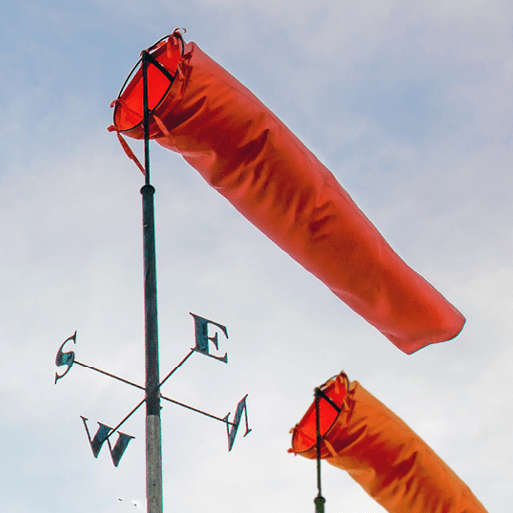 Year 1Seasonal Changes – Science FocusKey Concepts:Physical processes1 Programme of study, 1 skills and 1 knowledge statementY1  Understand the processes that give rise to key physical and human geographical features of the world, how these are interdependent and how they bring about spatial variation and change over time.core knowledgeWeather is a physical process.Y1 skill 1 Describe in simple terms how a physical process or human behaviour has affected an area, place or human activity.Year 1 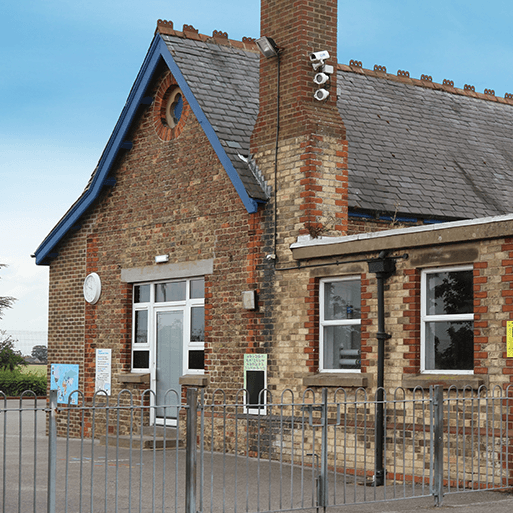 School Days – History FocusThis project teaches children about their own school and locality, both today and in the past. They compare schooling in the Victorian era to their experiences today.Key Concepts:EnvironmentFieldworkGeographical changeMaps3 Programmes of study, 4 skills and 6 knowledge statementsY1  Use aerial photographs and plan perspectives to recognise landmarks and basic human and physical features; devise a simple map; and use and construct basic symbols in a key.Y1  Use simple fieldwork and observational skills to study the geography of their school and its grounds and the key human and physical features of its surrounding environment.Y1  Understand the processes that give rise to key physical and human geographical features of the world, how these are interdependent and how they bring about spatial variation and change over time.Settlements and Land Usehuman featurelocalityphysical featureFieldworkcomparedatalabelobserverecordsketchMaps human featuremapphysical featurepicture maprouteGeographical Change changeland uselocalityEnvironment improvelitterpollutioncore knowledgeA map is a picture or drawing of an area of land or sea that can show human and physical features. A key is used to show features on a map. A map has symbols to show where things are located.Y1 skill 1 Draw or read a simple picture map.Year 1 School Days – History FocusThis project teaches children about their own school and locality, both today and in the past. They compare schooling in the Victorian era to their experiences today.Key Concepts:EnvironmentFieldworkGeographical changeMaps3 Programmes of study, 4 skills and 6 knowledge statementsY1  Use aerial photographs and plan perspectives to recognise landmarks and basic human and physical features; devise a simple map; and use and construct basic symbols in a key.Y1  Use simple fieldwork and observational skills to study the geography of their school and its grounds and the key human and physical features of its surrounding environment.Y1  Understand the processes that give rise to key physical and human geographical features of the world, how these are interdependent and how they bring about spatial variation and change over time.Settlements and Land Usehuman featurelocalityphysical featureFieldworkcomparedatalabelobserverecordsketchMaps human featuremapphysical featurepicture maprouteGeographical Change changeland uselocalityEnvironment improvelitterpollutioncore knowledgeFieldwork includes going out in the environment to look, ask questions, take photographs, take measurements and collect samples.specific knowledgeFieldwork tasks, including mapwork and observation, can help us gain a better understanding of the characteristics of our school, its grounds and the local environment.core knowledgeLitter and pollution have a harmful effect on the areas where we live, work and play.specific knowledgeLitter in the school grounds can be a risk to the safety and wellbeing of children and wildlife.Y1 skill 1 Carry out fieldwork tasks to identify characteristics of the school grounds or locality.Y1 skill 2 Describe how pollution and litter affect the local environment and school grounds.Year 1 School Days – History FocusThis project teaches children about their own school and locality, both today and in the past. They compare schooling in the Victorian era to their experiences today.Key Concepts:EnvironmentFieldworkGeographical changeMaps3 Programmes of study, 4 skills and 6 knowledge statementsY1  Use aerial photographs and plan perspectives to recognise landmarks and basic human and physical features; devise a simple map; and use and construct basic symbols in a key.Y1  Use simple fieldwork and observational skills to study the geography of their school and its grounds and the key human and physical features of its surrounding environment.Y1  Understand the processes that give rise to key physical and human geographical features of the world, how these are interdependent and how they bring about spatial variation and change over time.Settlements and Land Usehuman featurelocalityphysical featureFieldworkcomparedatalabelobserverecordsketchMaps human featuremapphysical featurepicture maprouteGeographical Change changeland uselocalityEnvironment improvelitterpollutioncore knowledgeGeographical features can change over time.Y1 skill 1 Describe how a place or geographical feature has changed over time.Year 2 Movers and Shakers – History FocusKey Concepts:Significant places1 Programme of study, 1 skills and 1 knowledge statementY2  Develop contextual knowledge of the location of globally significant places – both terrestrial and marine – including their defining physical and human characteristics and how these provide a geographical context for understanding the actions of processes.core knowledgeA significant place is a location that is important to a community or society. Places can also be significant because of religious or historic events that may have happened in the past near the location. Significant places can also include monuments, such as the Eiffel Tower, or natural landscapes, such as the Great Barrier Reef.Y2 skill 1 Name, locate and explain the significance of a place.Year 2Let’s Explore the World – Geography FocusKey Concepts:Climate and weatherCompare and contrastData analysisEnvironmentFieldwork LocationMapsPositionSustainabilityUKWorld9 Programmes of study, 14 skills and 19 knowledge statementsY2  Name and locate the world’s seven continents and five oceans.core knowledgeAn ocean is a large sea. There are five oceans on our planet called the Arctic, Atlantic, Indian, Pacific and Southern Oceans. Seas include the Black, Red and Caspian Seas. The United Kingdom is an island surrounded by the Atlantic Ocean, English Channel, Irish Sea and North Sea. The world's seven continents are Africa, Antarctica, Asia, Australia, Europe, North America and South America.specific knowledgeAn atlas is a book of maps and charts.Y2 skill 1 Name and locate seas surrounding the UK, as well as seas, the five oceans and seven continents around the world on a world map or globe.Year 2Let’s Explore the World – Geography FocusKey Concepts:Climate and weatherCompare and contrastData analysisEnvironmentFieldwork LocationMapsPositionSustainabilityUKWorld9 Programmes of study, 14 skills and 19 knowledge statementsY2  Name, locate and identify characteristics of the four countries and capital cities of the UK and its surrounding seas.core knowledgeAn ocean is a large sea. There are five oceans on our planet called the Arctic, Atlantic, Indian Pacific and Southern Oceans. Seas include the Black, Red and Caspian Seas. The United Kingdom is an island surrounded by the Atlantic Ocean, English Channel, Irish Sea and North Sea. The world's seven continents are Africa, Antarctica, Asia, Australia, Europe, North America and South America.specific knowledgeAn atlas is a book of maps and charts.Y2 skill 1 Name and locate seas surrounding the UK, as well as seas, the five oceans and seven continents around the world on a world map or globe.Year 2Let’s Explore the World – Geography FocusKey Concepts:Climate and weatherCompare and contrastData analysisEnvironmentFieldwork LocationMapsPositionSustainabilityUKWorld9 Programmes of study, 14 skills and 19 knowledge statementsY2  Name, locate and identify characteristics of the four countries and capital cities of the UK and its surrounding seas.core knowledgeThe characteristics of countries include their size, landscape, capital city, language, currency and key landmarks. England is the biggest country in the United Kingdom.specific knowledgeThe United Kingdom is split into four countries. England is the largest country. It has a population of 56 million people. It has flat and hilly areas, mountains and lakes. Northern Ireland is the smallest country. It has a population of two million people. There are mountains, rolling hills and the UK’s largest lake. Scotland is the second largest country. It has a population of five million people. It has mountains, forests and moorland. Wales is the third largest country. It has a population of three million people. It has mountains, valleys, forests and marshes.Y2 skill 1 Identify characteristics of the four countries and major cities of the UK.Year 2Let’s Explore the World – Geography FocusKey Concepts:Climate and weatherCompare and contrastData analysisEnvironmentFieldwork LocationMapsPositionSustainabilityUKWorld9 Programmes of study, 14 skills and 19 knowledge statementsY2  Understand geographical similarities and differences through studying the human and physical geography of a small area of the UK, and of a small area in a contrasting non-European country.core knowledgeA non-European country is a country outside the continent of Europe. For example, the USA, Australia, China and Egypt are non-European countries. European countries include the United Kingdom, Germany, France and Spain.specific knowledgeThere are many similarities and differences between Somalia and England. Similarities include sharing a border with other countries, having four seasons and both having cities and villages. Difference include location, climate, types of seasons, landscape, lifestyle of people and the structure and size of the capital cities.Y2 skill 1 Describe and compare the human and physical similarities and differences between an area of the UK and a contrasting non-European country.Year 2Let’s Explore the World – Geography FocusKey Concepts:Climate and weatherCompare and contrastData analysisEnvironmentFieldwork LocationMapsPositionSustainabilityUKWorld9 Programmes of study, 14 skills and 19 knowledge statementsY2  Identify seasonal and daily weather patterns in the UK and the location of hot and cold areas of the world in relation to the Equator and the North and South Poles.core knowledgeA weather pattern is a type of weather that is repeated.specific knowledgeHot places are close to the equator and cold places are far away from the equator. Temperate places are between the hot and cold places. South America, Africa and Asia are on the equator. These continents have a hot climate. The North and South Poles are far away from the equator. They have a cold climate. Europe is in between the equator and the poles. It has a temperate climate.Y2 skill 1 Describe simple weather patterns of hot and cold places.Year 2Let’s Explore the World – Geography FocusKey Concepts:Climate and weatherCompare and contrastData analysisEnvironmentFieldwork LocationMapsPositionSustainabilityUKWorld9 Programmes of study, 14 skills and 19 knowledge statementsY2  Identify seasonal and daily weather patterns in the UK and the location of hot and cold areas of the world in relation to the Equator and the North and South Poles.core knowledgeThe equator is an imaginary line that divides the world into the Northern and Southern Hemispheres. The North Pole is the most northern point on Earth. The South Pole is the most southern point on Earth.Y2 skill 1 Locate the equator and the North and South Poles on a world map or globe.Year 2Let’s Explore the World – Geography FocusKey Concepts:Climate and weatherCompare and contrastData analysisEnvironmentFieldwork LocationMapsPositionSustainabilityUKWorld9 Programmes of study, 14 skills and 19 knowledge statementsY2  Use world maps, atlases and globes to identify the UK and its countries, as well as the countries, continents and oceans studied at this key stage.core knowledgeAn ocean is a large sea. There are five oceans on our planet called the Arctic, Atlantic, Indian, Pacific and Southern Oceans. Seas include the Black, Red and Caspian Seas. The United Kingdom is an island surrounded by the Atlantic Ocean, English Channel, Irish Sea and North Sea. The world's seven continents are Africa, Antarctica, Asia, Australia, Europe, North America and South America.specific knowledgeAn atlas is a book of maps and charts.Y2 skill 1 Name and locate seas surrounding the UK, as well as seas, the five oceans and seven continents around the world on a world map or globe.Year 2Let’s Explore the World – Geography FocusKey Concepts:Climate and weatherCompare and contrastData analysisEnvironmentFieldwork LocationMapsPositionSustainabilityUKWorld9 Programmes of study, 14 skills and 19 knowledge statementsY2  Use world maps, atlases and globes to identify the UK and its countries, as well as the countries, continents and oceans studied at this key stage.core knowledgeThe characteristics of countries include their size, landscape, capital city, language, currency and key landmarks. England is the biggest country in the United Kingdom.specific knowledgeThe United Kingdom is split into four countries. England is the largest country. It has a population of 56 million people. It has flat and hilly areas, mountains and lakes. Northern Ireland is the smallest country. It has a population of two million people. There are mountains, rolling hills and the UK’s largest lake. Scotland is the second largest country. It has a population of five million people. It has mountains, forests and moorland. Wales is the third largest country. It has a population of three million people. It has mountains, valleys, forests and marshes.Y2 skill 1 Identify characteristics of the four countries and major cities of the UK.Year 2Let’s Explore the World – Geography FocusKey Concepts:Climate and weatherCompare and contrastData analysisEnvironmentFieldwork LocationMapsPositionSustainabilityUKWorld9 Programmes of study, 14 skills and 19 knowledge statementsY2  Use simple compass directions (North, South, East and West) and locational and directional language (e.g. near and far; left and right), to describe the location of features and routes on a map.core knowledgeThe four cardinal points on a compass are north, south, east and west. A route is a set of directions that can be used to get from one place to another.specific knowledgeA compass is an instrument that is used for finding a direction.Y2 skill 1 Use simple compass directions to describe the location of features or a route on a map.Year 2Let’s Explore the World – Geography FocusKey Concepts:Climate and weatherCompare and contrastData analysisEnvironmentFieldwork LocationMapsPositionSustainabilityUKWorld9 Programmes of study, 14 skills and 19 knowledge statementsY2  Use aerial photographs and plan perspectives to recognise landmarks and basic human and physical features; devise a simple map; and use and construct basic symbols in a key.core knowledgeA map is a picture or drawing of an area of land or sea that can show human and physical features. Maps use symbols and a key. A key is the information needed to read a map and a symbol is a picture or icon used to show a geographical feature.specific knowledgeMaps help people to plan a route from one place to another and to identify and locate physical and human features.Y2 skill 1 Draw or read a range of simple maps that use symbols and a key.Year 2Let’s Explore the World – Geography FocusKey Concepts:Climate and weatherCompare and contrastData analysisEnvironmentFieldwork LocationMapsPositionSustainabilityUKWorld9 Programmes of study, 14 skills and 19 knowledge statementsY2  Use simple fieldwork and observational skills to study the geography of their school and its grounds and the key human and physical features of its surrounding environment.core knowledgeData can be recorded in different ways, including tables, charts and pictograms.Y2 skill 1 Collect and organise simple data in charts and tables from primary sources (fieldwork and observation) and secondary sources (maps and books).Year 2Let’s Explore the World – Geography FocusKey Concepts:Climate and weatherCompare and contrastData analysisEnvironmentFieldwork LocationMapsPositionSustainabilityUKWorld9 Programmes of study, 14 skills and 19 knowledge statementsY2  Use simple fieldwork and observational skills to study the geography of their school and its grounds and the key human and physical features of its surrounding environment.core knowledgeFieldwork can help to answer questions about the local environment and can include observing or measuring, identifying or classifying and recording.specific knowledgeData is a collection of facts, such as numbers, words, measurements, observations or descriptions. Studying data helps people to answer questions, draw conclusions, make decisions and take action.Y2 skill 2 Ask and answer simple geographical questions through observation or simple data collection during fieldwork activities.Year 2Let’s Explore the World – Geography FocusKey Concepts:Climate and weatherCompare and contrastData analysisEnvironmentFieldwork LocationMapsPositionSustainabilityUKWorld9 Programmes of study, 14 skills and 19 knowledge statementsY2  Use simple fieldwork and observational skills to study the geography of their school and its grounds and the key human and physical features of its surrounding environment.core knowledgeConservation is the protection of living things and the environment from damage caused by human activity. Conservation activities include reducing, reusing and recycling, composting, saving water and saving energy. Conservation activities protect the environment for people in the future.specific knowledgeSustainability means maintaining the Earth’s environment and its natural resources for future generations.Y2 skill 1 Describe how human behaviour can be beneficial to local and global environments, now and in the longer term.Year 2Let’s Explore the World – Geography FocusKey Concepts:Climate and weatherCompare and contrastData analysisEnvironmentFieldwork LocationMapsPositionSustainabilityUKWorld9 Programmes of study, 14 skills and 19 knowledge statementsY2  Understand the processes that give rise to key physical and human geographical features of the world, how these are interdependent and how they bring about spatial variation and change over time.core knowledgeThe local environment can be improved by picking up litter, planting flowers and improving amenities.Y2 skill 1 Describe ways to improve the local environment.Year 2Coastline – Geography FocusKey Concepts:Data analysisFieldworkGeographical changeGeographical resourcesHuman features & landmarksMapsPhysical featuresPhysical processesPositionSettlements & land useSignificant placesWorld11 Programmes of study, 14 skills and 20 knowledge statementsY2  Name and locate the world’s seven continents and five oceans.core knowledgeAn ocean is a large sea. There are five oceans on our planet called the Arctic, Atlantic, Indian, Pacific and Southern Oceans. Seas include the Black, Red and Caspian Seas. The United Kingdom is an island surrounded by the Atlantic Ocean, English Channel, Irish Sea and North Sea. The world's seven continents are Africa, Antarctica, Asia, Australia, Europe, North America and South America.specific knowledgeThe United Kingdom is a group of islands with an expansive coastline.Y2 skill 1 Name and locate seas surrounding the UK, as well as seas, the five oceans and seven continents around the world on a world map or globe.Year 2Coastline – Geography FocusKey Concepts:Data analysisFieldworkGeographical changeGeographical resourcesHuman features & landmarksMapsPhysical featuresPhysical processesPositionSettlements & land useSignificant placesWorld11 Programmes of study, 14 skills and 20 knowledge statementsY2  Name, locate and identify characteristics of the four countries and capital cities of the UK and its surrounding seas.core knowledgeAn ocean is a large sea. There are five oceans on our planet called the Arctic, Atlantic, Indian, Pacific and Southern Oceans. Seas include the Black, Red and Caspian Seas. The United Kingdom is an island surrounded by the Atlantic Ocean, English Channel, Irish Sea and North Sea. The world's seven continents are Africa, Antarctica, Asia, Australia, Europe, North America and South America.specific knowledgeThe United Kingdom is a group of islands with an expansive coastline.Y2 skill 1 Name and locate seas surrounding the UK, as well as seas, the five oceans and seven continents around the world on a world map or globe.Year 2Coastline – Geography FocusKey Concepts:Data analysisFieldworkGeographical changeGeographical resourcesHuman features & landmarksMapsPhysical featuresPhysical processesPositionSettlements & land useSignificant placesWorld11 Programmes of study, 14 skills and 20 knowledge statementsY2  Use basic geographical vocabulary to refer to key physical features, including: beach, cliff, coast, forest, hill, mountain, sea, ocean, river, soil, valley, vegetation, season and weather.core knowledgeA physical feature is one that forms naturally, and can change over time due to weather and other forces.specific knowledgePhysical features of the coastline include headlands, caves, arches, stacks, bays, beaches, cliffs, sandbanks and sand dunes.specific knowledgeSaltwick Nab is an example of a physical coastal feature. It presents a danger to ships in the Whitby area.Y2 skill 3 Describe the size, location and position of a physical feature, such as beach, cliff, coast, forest, hill, mountain, sea, ocean, river, soil, valley and vegetation.Year 2Coastline – Geography FocusKey Concepts:Data analysisFieldworkGeographical changeGeographical resourcesHuman features & landmarksMapsPhysical featuresPhysical processesPositionSettlements & land useSignificant placesWorld11 Programmes of study, 14 skills and 20 knowledge statementsY2  Use basic geographical vocabulary to refer to key human features, including: city, town, village, factory, farm, house, office, port, harbour and shop.core knowledgeHuman features are man-made and include castles, towers, schools, hospitals, bridges, shops, tunnels, monuments, airports and roads. People use human features in different ways. For example, an airport can be used for work or leisure and a harbour can be used for industry or travel.Y2 skill 1 Use geographical vocabulary to describe how and why people use a range of human features.Year 2Coastline – Geography FocusKey Concepts:Data analysisFieldworkGeographical changeGeographical resourcesHuman features & landmarksMapsPhysical featuresPhysical processesPositionSettlements & land useSignificant placesWorld11 Programmes of study, 14 skills and 20 knowledge statementsY2  Use world maps, atlases and globes to identify the UK and its countries, as well as the countries, continents and oceans studied at this key stage.core knowledgeAn ocean is a large sea. There are five oceans on our planet called the Arctic, Atlantic, Indian, Pacific and Southern Oceans. Seas include the Black, Red and Caspian Seas. The United Kingdom is an island surrounded by the Atlantic Ocean, English Channel, Irish Sea and North Sea. The world's seven continents are Africa, Antarctica, Asia, Australia, Europe, North America and South America.specific knowledgeThe United Kingdom is a group of islands with an expansive coastline.Y2 skill 1 Name and locate seas surrounding the UK, as well as seas, the five oceans and seven continents around the world on a world map or globe.Year 2Coastline – Geography FocusKey Concepts:Data analysisFieldworkGeographical changeGeographical resourcesHuman features & landmarksMapsPhysical featuresPhysical processesPositionSettlements & land useSignificant placesWorld11 Programmes of study, 14 skills and 20 knowledge statementsY2  Use simple compass directions (North, South, East and West) and locational and directional language (e.g. near and far; left and right), to describe the location of features and routes on a map.core knowledgeThe four cardinal points on a compass are north, south, east and west. A route is a set of directions that can be used to get from one place to another.Y2 skill 1 Use simple compass directions to describe the location of features or a route on a map.Year 2Coastline – Geography FocusKey Concepts:Data analysisFieldworkGeographical changeGeographical resourcesHuman features & landmarksMapsPhysical featuresPhysical processesPositionSettlements & land useSignificant placesWorld11 Programmes of study, 14 skills and 20 knowledge statementsY2  Use aerial photographs and plan perspectives to recognise landmarks and basic human and physical features; devise a simple map; and use and construct basic symbols in a key.core knowledgeAn aerial photograph can be vertical (an image taken directly from above) or oblique (an image taken from above and to the side)Y2 skill 1 Study aerial photographs to describe the features and characteristics of an area of land.Year 2Coastline – Geography FocusKey Concepts:Data analysisFieldworkGeographical changeGeographical resourcesHuman features & landmarksMapsPhysical featuresPhysical processesPositionSettlements & land useSignificant placesWorld11 Programmes of study, 14 skills and 20 knowledge statementsY2  Use aerial photographs and plan perspectives to recognise landmarks and basic human and physical features; devise a simple map; and use and construct basic symbols in a key.core knowledgeA map is a picture or drawing of an area of land or sea that can show human and physical features. Maps use symbols and a key. A key is the information needed to read a map and a symbol is a picture or icon used to show a geographical feature.Y2 skill 1 Draw or read a range of simple maps that use symbols and a key.Year 2Coastline – Geography FocusKey Concepts:Data analysisFieldworkGeographical changeGeographical resourcesHuman features & landmarksMapsPhysical featuresPhysical processesPositionSettlements & land useSignificant placesWorld11 Programmes of study, 14 skills and 20 knowledge statementsY2  Use simple fieldwork and observational skills to study the geography of their school and its grounds and the key human and physical features of its surrounding environment.core knowledgeData can be recorded in different ways, including tables, charts and pictograms.specific knowledgeHuman features of the coastline include hotels, castles, sea walls, lifeboat stations, harbours, piers, amusement arcades, lighthouses, shops and cafes.specific knowledgeWhitby is a coastal town with a range of human features.Y2 skill 2 Collect and organise simple data in charts and tables from primary sources (fieldwork and observation) and secondary sources (maps and books).Year 2Coastline – Geography FocusKey Concepts:Data analysisFieldworkGeographical changeGeographical resourcesHuman features & landmarksMapsPhysical featuresPhysical processesPositionSettlements & land useSignificant placesWorld11 Programmes of study, 14 skills and 20 knowledge statementsY2  Use simple fieldwork and observational skills to study the geography of their school and its grounds and the key human and physical features of its surrounding environment.core knowledgeFieldwork can help to answer questions about the local environment and can include observing or measuring, identifying or classifying and recording.specific knowledge2Physical features of the coastline include headlands, caves, arches, stacks, bays, beaches, cliffs, sandbanks and sand dunes.specific knowledge2Human features of the coastline include hotels, castles, sea walls, lifeboat stations, harbours, piers, amusement arcades, lighthouses, shops and cafes.Y2 skill 5 Ask and answer simple geographical questions through observation or simple data collection during fieldwork activities.Year 2Coastline – Geography FocusKey Concepts:Data analysisFieldworkGeographical changeGeographical resourcesHuman features & landmarksMapsPhysical featuresPhysical processesPositionSettlements & land useSignificant placesWorld11 Programmes of study, 14 skills and 20 knowledge statementsY2  Develop contextual knowledge of the location of globally significant places – both terrestrial and marine – including their defining physical and human characteristics and how these provide a geographical context for understanding the actions of processes.core knowledgeA significant place is a location that is important to a community or society. Places can also be significant because of religious or historic events that may have happened in the past near the location. Significant places can also include monuments, such as the Eiffel Tower, or natural landscapes, such as the Great Barrier Reef.Y2 skill 1 Name, locate and explain the significance of a place.Y2  Understand the processes that give rise to key physical and human geographical features of the world, how these are interdependent and how they bring about spatial variation and change over time.core knowledgeAn environment or place can change over time due to a geographical process, such as erosion, or human activity, such as housebuilding.Y2 skill 1 Describe how an environment has or might change over time.Y2  Understand the processes that give rise to key physical and human geographical features of the world, how these are interdependent and how they bring about spatial variation and change over time.core knowledgeErosion is a physical process that involves the weathering and movement of natural materials, such as rock, sand and soil. Erosion is caused by wind and water, including waves, floods, rivers and rainfall.Y2 skill 1 Describe, in simple terms, the effects of erosion.Y2  Are competent in the geographical skills needed to: collect, analyse and communicate with a range of data gathered through experiences of fieldwork that deepen their understanding of geographical processes; interpret a range of sources of geographical information, including maps, diagrams, globes, aerial photographs and Geographical Information Systems (GIS); communicate geographical information in a variety of ways, including through maps, numerical and quantitative skills and writing at length.core knowledgeIndustries are businesses that make things, sell things and help people live their everyday lives. Land can be used for recreational, transport, agricultural, residential and commercial purposes, or a mixture of these.specific knowledgeTourism is an industry that provides services for visitors when they travel for pleasure or business. Tourist services include accommodation, catering and entertainment.Y2 skill 1 Describe the size, location and function of a local industry.Year 2Uses of materials – Science focusKey Concepts:Natural & man-made materialsSustainability1 Programme of study, 2 skills and 2 knowledge statementsY2  Use simple fieldwork and observational skills to study the geography of their school and its grounds and the key human and physical features of its surrounding environment.core knowledgeMaterials found in the environment can be natural (rock, stone, water, sand, soil, water and clay) and man-made (brick, glass, plastic and concrete). Natural and man-made materials are used to make human features.Y2 skill 1 Describe the properties of natural and man-made materials and where they are found in the environment.Year 2Uses of materials – Science focusKey Concepts:Natural & man-made materialsSustainability1 Programme of study, 2 skills and 2 knowledge statementsY2  Use simple fieldwork and observational skills to study the geography of their school and its grounds and the key human and physical features of its surrounding environment.core knowledgeConservation is the protection of living things and the environment from damage caused by human activity. Conservation activities include reducing, reusing and recycling, composting, saving water and saving energy. Conservation activities protect the environment for people in the future.Y2 skill 1 Describe how human behaviour can be beneficial to local and global environments, now and in the longer term.Year 2Magnificent Monarchs – History focusKey Concepts:MapsSignificant places2 Programmes of study, 2 skills and 4 knowledge statementsY2  Use aerial photographs and plan perspectives to recognise landmarks and basic human and physical features; devise a simple map; and use and construct basic symbols in a key.core knowledgeA map is a picture or drawing of an area of land or sea that can show human and physical features. Maps use symbols and a key. A key is the information needed to read a map and a symbol is a picture or icon used to show a geographical feature.Y2 skill 1 Draw or read a range of simple maps that use symbols and a key.Year 2Magnificent Monarchs – History focusKey Concepts:MapsSignificant places2 Programmes of study, 2 skills and 4 knowledge statementsY2  Develop contextual knowledge of the location of globally significant places – both terrestrial and marine – including their defining physical and human characteristics and how these provide a geographical context for understanding the actions of processes.core knowledgeA significant place is a location that is important to a community or society. Places can also be significant because of religious or historic events that may have happened in the past near the location. Significant places can also include monuments, such as the Eiffel Tower, or natural landscapes, such as the Great Barrier Reef.specific knowledgeDifferent types of royal residency include castles, palaces and stately homes.specific knowledgeSignificant royal residencies include Buckingham Palace in London; Balmoral Castle in Aberdeenshire; Sandringham House in Norfolk; Windsor Castle in Berkshire; Osborne House on the Isle of Wight; St James’s Palace and Hampton Court Palace in London.Y2 skill 3 Name, locate and explain the significance of a place.Year 3Through the Ages – History focusKey Concepts:Human features & landmarks1 Programme of study, 1 skills and 2 knowledge statementsY3  Describe and understand key aspects of human geography, including: types of settlement and land use, economic activity including trade links, and the distribution of natural resources including energy, food, minerals and water.core knowledgeServices include banks, post offices, hospitals, public transport and garages. Land use types include leisure, housing, industry, transport and agriculture.specific knowledgeHumans in the Stone Age made a range of monuments, including long barrows, henges, cursus monuments, standing stones and stone circles.Y3 skill 2 Describe the type, purpose and use of different buildings, monuments, services and land, and identify reasons for their location.Year 3Our Planet, Our World – Geography focusKey Concepts:Climate and weatherCompare and contrastData analysisEnvironmentFieldworkGeographical changeGeographical resourcesHuman features & landmarksLocationMapsPhysical featuresPositionSettlements & land useSustainabilityUKWorld10 Programmes of study, 16 skills and 24 knowledge statementsY3  Locate the world’s countries, using maps to focus on Europe (including the location of Russia) and North and South America, concentrating on their environmental regions, key physical and human characteristics, countries, and major cities.core knowledgeCountries in Europe include the United Kingdom, France, Spain, Germany, Italy and Belgium. Russia is part of both Europe and Asia.specific knowledgeEurope is a continent in the Northern Hemisphere. It has over 50 countries (including transcontinental countries).Y3 skill 1 Locate countries and major cities in Europe (including Russia) on a world map.Year 3Our Planet, Our World – Geography focusKey Concepts:Climate and weatherCompare and contrastData analysisEnvironmentFieldworkGeographical changeGeographical resourcesHuman features & landmarksLocationMapsPhysical featuresPositionSettlements & land useSustainabilityUKWorld10 Programmes of study, 16 skills and 24 knowledge statementsY3  Name and locate counties and cities of the United Kingdom, geographical regions and their identifying human and physical characteristics, key topographical features (including hills, mountains, coasts and rivers), and land-use patterns; and understand how some of these aspects have changed over time.core knowledgeCounties of the United Kingdom include Derbyshire, Sussex and Warwickshire. Major cities of the United Kingdom include London, Birmingham, Edinburgh, Cardiff, Manchester and Newcastle.specific knowledgeA county is an area of land according to political divisions. Counties are governed by local governments.specific knowledgeCounties have distinct characteristics according to their size, population, industries, location and physical and human features.specific knowledgeA city is a large human settlement, where lots of people live and work. Significant cities of the UK include London, Birmingham and York.specific knowledgeCities have distinct characteristics according to their size, population, industries, landmarks, location and physical and human features.Y3 skill 4 Name, locate and describe some major counties and cities in the UKYear 3Our Planet, Our World – Geography focusKey Concepts:Climate and weatherCompare and contrastData analysisEnvironmentFieldworkGeographical changeGeographical resourcesHuman features & landmarksLocationMapsPhysical featuresPositionSettlements & land useSustainabilityUKWorld10 Programmes of study, 16 skills and 24 knowledge statementsY3  Identify the position and significance of latitude, longitude, Equator, Northern Hemisphere, Southern Hemisphere, the Tropics of Cancer and Capricorn, Arctic and Antarctic Circle, the Prime/Greenwich Meridian and time zones (including day and night).core knowledgeLatitude is the distance north or south of the equator and longitude is the distance east or west of the Prime Meridian.Y3 skill 1 Locate significant places using latitude and longitude.Year 3Our Planet, Our World – Geography focusKey Concepts:Climate and weatherCompare and contrastData analysisEnvironmentFieldworkGeographical changeGeographical resourcesHuman features & landmarksLocationMapsPhysical featuresPositionSettlements & land useSustainabilityUKWorld10 Programmes of study, 16 skills and 24 knowledge statementsY3  Understand geographical similarities and differences through the study of human and physical geography of a region of the United Kingdom, a region in a European country, and a region within North or South America.core knowledgeGeographical features created by nature are called physical features. Physical features include beaches, cliffs and mountains. Geographical features created by humans are called human features. Human features include houses, factories and train stations.Y3 skill 1 Classify, compare and contrast different types of geographical feature.Year 3Our Planet, Our World – Geography focusKey Concepts:Climate and weatherCompare and contrastData analysisEnvironmentFieldworkGeographical changeGeographical resourcesHuman features & landmarksLocationMapsPhysical featuresPositionSettlements & land useSustainabilityUKWorld10 Programmes of study, 16 skills and 24 knowledge statementsY3  Describe and understand key aspects of physical geography, including: climate zones, biomes and vegetation belts, rivers, mountains, volcanoes and earthquakes, and the water cycle.core knowledgeThe crust of the Earth is divided into tectonic plates that move. The place where plates meet is called a plate boundary. Plates can push into each other, pull apart or slide against each other. These movements can create mountains, volcanoes and earthquakes.Y3 skill 1 Describe the activity of plate tectonics and how this has changed the Earth’s surface over time (continental drift).Year 3Our Planet, Our World – Geography focusKey Concepts:Climate and weatherCompare and contrastData analysisEnvironmentFieldworkGeographical changeGeographical resourcesHuman features & landmarksLocationMapsPhysical featuresPositionSettlements & land useSustainabilityUKWorld10 Programmes of study, 16 skills and 24 knowledge statementsY3  Describe and understand key aspects of physical geography, including: climate zones, biomes and vegetation belts, rivers, mountains, volcanoes and earthquakes, and the water cycle.core knowledgeThe Earth has five climate zones: desert, Mediterranean, polar, temperate and tropical.Y3 skill 1 Identify the five major climate zones on Earth.Year 3Our Planet, Our World – Geography focusKey Concepts:Climate and weatherCompare and contrastData analysisEnvironmentFieldworkGeographical changeGeographical resourcesHuman features & landmarksLocationMapsPhysical featuresPositionSettlements & land useSustainabilityUKWorld10 Programmes of study, 16 skills and 24 knowledge statementsY3  Describe and understand key aspects of physical geography, including: climate zones, biomes and vegetation belts, rivers, mountains, volcanoes and earthquakes, and the water cycle.core knowledgeThe Earth is made of four different layers. The inner core is made mostly of hot, solid iron and nickel, and the outer core is made of liquid iron and nickel. The mantle is made of solid rock and molten rock called magma. The crust is a thin layer of solid rock that is broken into large pieces called tectonic plates. These pieces move very slowly across the mantle.core knowledgeExcessive precipitation includes thunderstorms, downbursts, tornadoes, waterspouts, tropical cyclones, extratropical cyclones, blizzards and ice storms.specific knowledgeHot weather can melt tarmac, dry land and encourage people to enjoy the outdoors. Wet weather can cause flooding and encourage people to take shelter. Windy weather can break branches and blow leaves, and discourage people from leaving home. Cold weather can cause slippery pavements, crack pipes and prevent everyday outdoor activities, but encourage outdoor play.Y3 skill 1 Name and describe properties of the Earth’s four layers.Year 3Our Planet, Our World – Geography focusKey Concepts:Climate and weatherCompare and contrastData analysisEnvironmentFieldworkGeographical changeGeographical resourcesHuman features & landmarksLocationMapsPhysical featuresPositionSettlements & land useSustainabilityUKWorld10 Programmes of study, 16 skills and 24 knowledge statementsY3  Describe and understand key aspects of physical geography, including: climate zones, biomes and vegetation belts, rivers, mountains, volcanoes and earthquakes, and the water cycle.core knowledgeThe Earth is made of four different layers. The inner core is made mostly of hot, solid iron and nickel, and the outer core is made of liquid iron and nickel. The mantle is made of solid rock and molten rock called magma. The crust is a thin layer of solid rock that is broken into large pieces called tectonic plates. These pieces move very slowly across the mantle.core knowledgeExcessive precipitation includes thunderstorms, downbursts, tornadoes, waterspouts, tropical cyclones, extratropical cyclones, blizzards and ice storms.specific knowledgeHot weather can melt tarmac, dry land and encourage people to enjoy the outdoors. Wet weather can cause flooding and encourage people to take shelter. Windy weather can break branches and blow leaves, and discourage people from leaving home. Cold weather can cause slippery pavements, crack pipes and prevent everyday outdoor activities, but encourage outdoor play.Y3 skill 1 Explain how the weather affects the use of urban and rural environments.Year 3Our Planet, Our World – Geography focusKey Concepts:Climate and weatherCompare and contrastData analysisEnvironmentFieldworkGeographical changeGeographical resourcesHuman features & landmarksLocationMapsPhysical featuresPositionSettlements & land useSustainabilityUKWorld10 Programmes of study, 16 skills and 24 knowledge statementsY3  Describe and understand key aspects of human geography, including: types of settlement and land use, economic activity including trade links, and the distribution of natural resources including energy, food, minerals and water.core knowledgeServices include banks, post offices, hospitals, public transport and garages. Land use types include leisure, housing, industry, transport and agriculture.Y3 skill 1 Describe the type, purpose and use of different buildings, monuments, services and land, and identify reasons for their location.Year 3Our Planet, Our World – Geography focusKey Concepts:Climate and weatherCompare and contrastData analysisEnvironmentFieldworkGeographical changeGeographical resourcesHuman features & landmarksLocationMapsPhysical featuresPositionSettlements & land useSustainabilityUKWorld10 Programmes of study, 16 skills and 24 knowledge statementsY3  Describe and understand key aspects of human geography, including: types of settlement and land use, economic activity including trade links, and the distribution of natural resources including energy, food, minerals and water.core knowledgeDifferent types of settlement include rural, urban, hamlet, town, village, city and suburban areas. A city is a large settlement where many people live and work. Residential areas surrounding cities are called suburbs.Y3 skill 1 Describe the type and characteristics of settlement or land use in an area or region.Year 3Our Planet, Our World – Geography focusKey Concepts:Climate and weatherCompare and contrastData analysisEnvironmentFieldworkGeographical changeGeographical resourcesHuman features & landmarksLocationMapsPhysical featuresPositionSettlements & land useSustainabilityUKWorld10 Programmes of study, 16 skills and 24 knowledge statementsY3  Describe and understand key aspects of human geography, including: types of settlement and land use, economic activity including trade links, and the distribution of natural resources including energy, food, minerals and water.core knowledgeA person’s carbon footprint is the amount of carbon dioxide released into the atmosphere from their activities. People can reduce their carbon footprint by driving less, eating less meat, flying less and wasting less food and products.Y3 skill 1 Describe the meaning of the term ‘carbon footprint’ and explain some of the ways this can be reduced to protect the environment.Year 3Our Planet, Our World – Geography focusKey Concepts:Climate and weatherCompare and contrastData analysisEnvironmentFieldworkGeographical changeGeographical resourcesHuman features & landmarksLocationMapsPhysical featuresPositionSettlements & land useSustainabilityUKWorld10 Programmes of study, 16 skills and 24 knowledge statementsY3  Use maps, atlases, globes and digital/computer mapping to locate countries and describe features studied.core knowledgeMaps, globes and digital mapping tools can help to locate and describe significant geographical features.specific knowledgeCountries are located within continents. Countries have capital cities and geographical features.Y3 skill 1 Analyse maps, atlases and globes, including digital mapping, to locate countries and describe features studied.Year 3Our Planet, Our World – Geography focusKey Concepts:Climate and weatherCompare and contrastData analysisEnvironmentFieldworkGeographical changeGeographical resourcesHuman features & landmarksLocationMapsPhysical featuresPositionSettlements & land useSustainabilityUKWorld10 Programmes of study, 16 skills and 24 knowledge statementsY3  Use the eight points of a compass, four and six-figure grid references, symbols and key (including the use of Ordnance Survey maps) to build their knowledge of the United Kingdom and the wider world.core knowledgeThe eight points of a compass are north, south, east, west, north-east, north-west, south-east and south-west.Y3 skill 1 Use the eight points of a compass to locate a geographical feature or place on a map.Year 3Our Planet, Our World – Geography focusKey Concepts:Climate and weatherCompare and contrastData analysisEnvironmentFieldworkGeographical changeGeographical resourcesHuman features & landmarksLocationMapsPhysical featuresPositionSettlements & land useSustainabilityUKWorld10 Programmes of study, 16 skills and 24 knowledge statementsY3  Use fieldwork to observe, measure, record and present the human and physical features in the local area using a range of methods, including sketch maps, plans and graphs, and digital technologies.core knowledgePrimary data includes information gathered by observation and investigation.specific knowledgeGeographical data might relate to human activity in a place, such as how many people visit the local shop in a day, or physical, for example, measuring how deep or fast a river flows at different points.Y3 skill 2 Analyse primary data, identifying any patterns observed.Year 3Our Planet, Our World – Geography focusKey Concepts:Climate and weatherCompare and contrastData analysisEnvironmentFieldworkGeographical changeGeographical resourcesHuman features & landmarksLocationMapsPhysical featuresPositionSettlements & land useSustainabilityUKWorld10 Programmes of study, 16 skills and 24 knowledge statementsY3  Use fieldwork to observe, measure, record and present the human and physical features in the local area using a range of methods, including sketch maps, plans and graphs, and digital technologies.core knowledgeA four-figure grid reference contains four numbers. The first two numbers are called the easting and are found along the top and bottom of a map. The second two numbers are called the northing and are found up both sides of a map. Four-figure grid references give specific information about locations on a map.Y3 skill 1 Use four-figure grid references to describe the location of objects and places on a simple map.Year 3Our Planet, Our World – Geography focusKey Concepts:Climate and weatherCompare and contrastData analysisEnvironmentFieldworkGeographical changeGeographical resourcesHuman features & landmarksLocationMapsPhysical featuresPositionSettlements & land useSustainabilityUKWorld10 Programmes of study, 16 skills and 24 knowledge statementsY3  Are competent in the geographical skills needed to: collect, analyse and communicate with a range of data gathered through experiences of fieldwork that deepen their understanding of geographical processes; interpret a range of sources of geographical information, including maps, diagrams, globes, aerial photographs and Geographical Information Systems (GIS); communicate geographical information in a variety of ways, including through maps, numerical and quantitative skills and writing at length.core knowledgeThe term geographical evidence relates to facts, information and numerical data.Y3 skill 1 Gather evidence to answer a geographical question or enquiry.Year 3Rocks, Relics and Rumbles – Geography focusKey Concepts:Compare and contrastGeographical changeLocationNatural & man-made materialsPhysical featuresPhysical processesPositionSignificant places6 Programmes of study, 10 skills and 17 knowledge statementsY3  Locate the world’s countries, using maps to focus on Europe (including the location of Russia) and North and South America, concentrating on their environmental regions, key physical and human characteristics, countries, and major cities.core knowledgeSignificant volcanoes include Mount Vesuvius in Italy, Laki in Iceland and Krakatoa in Indonesia. Significant earthquake-prone areas include the San Andreas Fault in North America and the Ring of Fire, which runs around the edge of the Pacific Ocean and is where many plate boundaries in the Earth's crust converge. Over three-quarters of the world’s earthquakes and volcanic eruptions happen along the Ring of Fire.Y3 skill 1 Name and locate significant volcanoes and plate boundaries and explain why they are important.Year 3Rocks, Relics and Rumbles – Geography focusKey Concepts:Compare and contrastGeographical changeLocationNatural & man-made materialsPhysical featuresPhysical processesPositionSignificant places6 Programmes of study, 10 skills and 17 knowledge statementsY3  Identify the position and significance of latitude, longitude, Equator, Northern Hemisphere, Southern Hemisphere, the Tropics of Cancer and Capricorn, Arctic and Antarctic Circle, the Prime/Greenwich Meridian and time zones (including day and night).core knowledgeLatitude is the distance north or south of the equator and longitude is the distance east or west of the Prime Meridian.specific knowledgeThe North Pole is 90°N; the South Pole is 90°S. The equator is the line of 0° latitude. The Prime Meridian is the line of 0° longitude.Y3 skill 2 Locate significant places using latitude and longitude.Year 3Rocks, Relics and Rumbles – Geography focusKey Concepts:Compare and contrastGeographical changeLocationNatural & man-made materialsPhysical featuresPhysical processesPositionSignificant places6 Programmes of study, 10 skills and 17 knowledge statementsY3  Understand geographical similarities and differences through the study of human and physical geography of a region of the United Kingdom, a region in a European country, and a region within North or South America.core knowledgeGeographical features created by nature are called physical features. Physical features include beaches, cliffs and mountains. Geographical features created by humans are called human features. Human features include houses, factories and train stations.specific knowledgeA volcano is a physical feature, typically a conical mountain or hill, that has a crater or vent through which lava, rock fragments, hot vapour, and gas erupt or have erupted. A volcano can be active, dormant or extinct.Y3 skill 1 Classify, compare and contrast different types of geographical feature.Year 3Rocks, Relics and Rumbles – Geography focusKey Concepts:Compare and contrastGeographical changeLocationNatural & man-made materialsPhysical featuresPhysical processesPositionSignificant places6 Programmes of study, 10 skills and 17 knowledge statementsY3  Describe and understand key aspects of physical geography, including: climate zones, biomes and vegetation belts, rivers, mountains, volcanoes and earthquakes, and the water cycle.core knowledgeSignificant geographical activity includes earthquakes and volcanic eruptions. These are known as natural disasters because they are created by nature, affect many people and cause widespread damage.specific knowledgeWhen volcanoes erupt, they emit gases, lava and ash. Volcanic eruptions can destroy habitats, homes and businesses and can change the landscape.specific knowledgeEarthquakes can cause short and long-term problems. Short-term problems include fear, injury from falling debris and loss of personal items. Long-term problems include loss of homes, lack of water and sanitation, damaged roads and transport networks and loss of jobs and services.Y3 skill 3 Describe how a significant geographical activity has changed a landscape in the short or long term.Year 3Rocks, Relics and Rumbles – Geography focusKey Concepts:Compare and contrastGeographical changeLocationNatural & man-made materialsPhysical featuresPhysical processesPositionSignificant places6 Programmes of study, 10 skills and 17 knowledge statementsY3  Describe and understand key aspects of physical geography, including: climate zones, biomes and vegetation belts, rivers, mountains, volcanoes and earthquakes, and the water cycle.core knowledgeThe crust of the Earth is divided into tectonic plates that move. The place where plates meet is called a plate boundary. Plates can push into each other, pull apart or slide against each other. These movements can create mountains, volcanoes and earthquakes.specific knowledgeOver 200 million years ago, all the Earth’s continents were joined together as one supercontinent called Pangaea. Continental drift caused the supercontinent to break up and move apart to create the continents we have today.specific knowledgeConvergent tectonic plates push together. Divergent tectonic plates pull apart. Transform tectonic plates slide past each other.Y3 skill 2 Describe the activity of plate tectonics and how this has changed the Earth’s surface over time (continental drift).Year 3Rocks, Relics and Rumbles – Geography focusKey Concepts:Compare and contrastGeographical changeLocationNatural & man-made materialsPhysical featuresPhysical processesPositionSignificant places6 Programmes of study, 10 skills and 17 knowledge statementsY3  Describe and understand key aspects of physical geography, including: climate zones, biomes and vegetation belts, rivers, mountains, volcanoes and earthquakes, and the water cycle.core knowledgeThere are three main types of rock found in the Earth's crust. They are sedimentary, igneous and metamorphic. Sedimentary rocks are made from sediment that settles in water and becomes squashed over a long time to form rock. They are often soft, permeable, have layers and may contain fossils. Igneous rocks are made from cooled magma or lava. They are usually hard, shiny and contain visible crystals. Metamorphic rocks are formed when existing rocks are heated by the magma under the Earth’s crust or squashed by the movement of the Earth’s tectonic plates. They are usually very hard and often shiny.core knowledgeA volcano is an opening in the Earth’s surface from which gas, hot magma and ash can escape. They are usually found at meeting points of the Earth's tectonic plates. When a volcano erupts, liquid magma collects in an underground magma chamber. The magma pushes through a crack called a vent and bursts out onto the Earth’s surface. Lava, hot ash and mudslides from volcanic eruptions can cause severe damage.core knowledgeThe Earth is made of four different layers. The inner core is made mostly of hot, solid iron and nickel, and the outer core is made of liquid iron and nickel. The mantle is made of solid rock and molten rock called magma. The crust is a thin layer of solid rock that is broken into large pieces called tectonic plates. These pieces move very slowly across the mantle.Y3 skill 1 Name and describe the types, appearance and properties of rocks.Year 3Rocks, Relics and Rumbles – Geography focusKey Concepts:Compare and contrastGeographical changeLocationNatural & man-made materialsPhysical featuresPhysical processesPositionSignificant places6 Programmes of study, 10 skills and 17 knowledge statementsY3  Describe and understand key aspects of physical geography, including: climate zones, biomes and vegetation belts, rivers, mountains, volcanoes and earthquakes, and the water cycle.core knowledgeThere are three main types of rock found in the Earth's crust. They are sedimentary, igneous and metamorphic. Sedimentary rocks are made from sediment that settles in water and becomes squashed over a long time to form rock. They are often soft, permeable, have layers and may contain fossils. Igneous rocks are made from cooled magma or lava. They are usually hard, shiny and contain visible crystals. Metamorphic rocks are formed when existing rocks are heated by the magma under the Earth’s crust or squashed by the movement of the Earth’s tectonic plates. They are usually very hard and often shiny.core knowledgeA volcano is an opening in the Earth’s surface from which gas, hot magma and ash can escape. They are usually found at meeting points of the Earth's tectonic plates. When a volcano erupts, liquid magma collects in an underground magma chamber. The magma pushes through a crack called a vent and bursts out onto the Earth’s surface. Lava, hot ash and mudslides from volcanic eruptions can cause severe damage.core knowledgeThe Earth is made of four different layers. The inner core is made mostly of hot, solid iron and nickel, and the outer core is made of liquid iron and nickel. The mantle is made of solid rock and molten rock called magma. The crust is a thin layer of solid rock that is broken into large pieces called tectonic plates. These pieces move very slowly across the mantle.Y3 skill 1 Describe the parts of a volcano or earthquake.Year 3Rocks, Relics and Rumbles – Geography focusKey Concepts:Compare and contrastGeographical changeLocationNatural & man-made materialsPhysical featuresPhysical processesPositionSignificant places6 Programmes of study, 10 skills and 17 knowledge statementsY3  Describe and understand key aspects of physical geography, including: climate zones, biomes and vegetation belts, rivers, mountains, volcanoes and earthquakes, and the water cycle.core knowledgeThere are three main types of rock found in the Earth's crust. They are sedimentary, igneous and metamorphic. Sedimentary rocks are made from sediment that settles in water and becomes squashed over a long time to form rock. They are often soft, permeable, have layers and may contain fossils. Igneous rocks are made from cooled magma or lava. They are usually hard, shiny and contain visible crystals. Metamorphic rocks are formed when existing rocks are heated by the magma under the Earth’s crust or squashed by the movement of the Earth’s tectonic plates. They are usually very hard and often shiny.core knowledgeA volcano is an opening in the Earth’s surface from which gas, hot magma and ash can escape. They are usually found at meeting points of the Earth's tectonic plates. When a volcano erupts, liquid magma collects in an underground magma chamber. The magma pushes through a crack called a vent and bursts out onto the Earth’s surface. Lava, hot ash and mudslides from volcanic eruptions can cause severe damage.core knowledgeThe Earth is made of four different layers. The inner core is made mostly of hot, solid iron and nickel, and the outer core is made of liquid iron and nickel. The mantle is made of solid rock and molten rock called magma. The crust is a thin layer of solid rock that is broken into large pieces called tectonic plates. These pieces move very slowly across the mantle.Y3 skill 1 Name and describe properties of the Earth’s four layers.Year 3Rocks, Relics and Rumbles – Geography focusKey Concepts:Compare and contrastGeographical changeLocationNatural & man-made materialsPhysical featuresPhysical processesPositionSignificant places6 Programmes of study, 10 skills and 17 knowledge statementsY3  Use the eight points of a compass, four and six-figure grid references, symbols and key (including the use of Ordnance Survey maps) to build their knowledge of the United Kingdom and the wider world.core knowledgeThe eight points of a compass are north, south, east, west, north-east, north-west, south-east and south-west.specific knowledgeA tsunami is a series of waves in the sea or ocean, caused by an earthquake, volcanic eruption or other underwater explosion. In 2004, an earthquake off the coast of northern Sumatra triggered a series of tsunamis that travelled across the Indian Ocean causing widespread damage and destruction.Y3 skill 1 Use the eight points of a compass to locate a geographical feature or place on a map.Year 3Rocks, Relics and Rumbles – Geography focusKey Concepts:Compare and contrastGeographical changeLocationNatural & man-made materialsPhysical featuresPhysical processesPositionSignificant places6 Programmes of study, 10 skills and 17 knowledge statementsY3  Understand the processes that give rise to key physical and human geographical features of the world, how these are interdependent and how they bring about spatial variation and change over time.core knowledgeVolcanic eruptions and earthquakes happen when two tectonic plates push into each other, pull apart from one another or slide alongside each other. The centre of an earthquake is called the epicentre.Y3 skill 1 Explain the physical processes that cause earthquakes and volcanic eruptions.Year 4Invasion – History focusKey Concepts:Geographical resources1 Programme of study, 1 skills and 2 knowledge statementsY4 Use maps, atlases, globes and digital/computer mapping to locate countries and describe features studied.core knowledgeAn atlas is a collection of maps and information that shows geographical features, topography, boundaries, climatic, social and economic statistics of an area.specific knowledge The geography of Britain affected invading groups in many ways. Physical features, such as the sea, high cliffs, marshland and mountains made invasion and travel in Britain difficult and affected which area the invaders landed in and conquered. Physical features, such as roads and bridges could have helped invading forces, but hillforts would have created barriers between the invading forces and the Britons.Y4 skill 1 Study and draw conclusions about places and geographical features using a range of geographical resources, including maps, atlases, globes and digital mapping.Y4  Are competent in the geographical skills needed to: collect, analyse and communicate with a range of data gathered through experiences of fieldwork that deepen their understanding of geographical processes; interpret a range of sources of geographical information, including maps, diagrams, globes, aerial photographs and Geographical Information Systems (GIS); communicate geographical information in a variety of ways, including through maps, numerical and quantitative skills and writing at length.Year 4Interconnected World – Geography focusKey Concepts:Climate and weatherFieldworkGeographical resourcesHuman features & landmarksLocationMapsPositionSettlements & land useSustainabilityUKWorld8 Programmes of study, 11 skills and 25 knowledge statementsY4  Locate the world’s countries, using maps to focus on Europe (including the location of Russia) and North and South America, concentrating on their environmental regions, key physical and human characteristics, countries, and major cities.Y4  Name and locate counties and cities of the United Kingdom, geographical regions and their identifying human and physical characteristics, key topographical features (including hills, mountains, coasts and rivers), and land-use patterns; and understand how some of these aspects have changed over time.Y4  Identify the position and significance of latitude, longitude, Equator, Northern Hemisphere, Southern Hemisphere, the Tropics of Cancer and Capricorn, Arctic and Antarctic Circle, the Prime/Greenwich Meridian and time zones (including day and night.) Y4 Describe and understand key aspects of physical geography, including: climate zones, biomes and vegetation belts, rivers, mountains, volcanoes and earthquakes, and the water cycle.Y4 Describe and understand key aspects of human geography, including: types of settlement and land use, economic activity including trade links, and the distribution of natural resources including energy, food, minerals and water.Y4 Use the eight points of a compass, four and six-figure grid references, symbols and key (including the use of Ordnance Survey maps) to build their knowledge of the United Kingdom and the wider world.Y4 Use maps, atlases, globes and digital/computer mapping to locate countries and describe features studied.core knowledgeThe North American continent includes the countries of the USA, Canada and Mexico as well as the Central American countries of Guatemala, Honduras, Nicaragua, Costa Rica and Panama. The South American continent includes the countries of Brazil, Argentina, Chile, Colombia, Peru, Venezuela, Uruguay, Ecuador, Bolivia and Paraguay.specific knowledgePolitical maps show the locations of countries and cities. Physical maps show the locations of physical features.specific knowledgeAtlases often contain additional data about countries, such as their population and land height.specific knowledgeCultural studies of a country include the language, religion and values of the people who originate from, or live in, a particular place.Y4 skill 4 Locate the countries and major cities of North, Central and South America on a world map, atlas or globe.Y4  Are competent in the geographical skills needed to: collect, analyse and communicate with a range of data gathered through experiences of fieldwork that deepen their understanding of geographical processes; interpret a range of sources of geographical information, including maps, diagrams, globes, aerial photographs and Geographical Information Systems (GIS); communicate geographical information in a variety of ways, including through maps, numerical and quantitative skills and writing at length.Year 4Interconnected World – Geography focusKey Concepts:Climate and weatherFieldworkGeographical resourcesHuman features & landmarksLocationMapsPositionSettlements & land useSustainabilityUKWorld8 Programmes of study, 11 skills and 25 knowledge statementsY4  Locate the world’s countries, using maps to focus on Europe (including the location of Russia) and North and South America, concentrating on their environmental regions, key physical and human characteristics, countries, and major cities.Y4  Name and locate counties and cities of the United Kingdom, geographical regions and their identifying human and physical characteristics, key topographical features (including hills, mountains, coasts and rivers), and land-use patterns; and understand how some of these aspects have changed over time.Y4  Identify the position and significance of latitude, longitude, Equator, Northern Hemisphere, Southern Hemisphere, the Tropics of Cancer and Capricorn, Arctic and Antarctic Circle, the Prime/Greenwich Meridian and time zones (including day and night.) Y4 Describe and understand key aspects of physical geography, including: climate zones, biomes and vegetation belts, rivers, mountains, volcanoes and earthquakes, and the water cycle.Y4 Describe and understand key aspects of human geography, including: types of settlement and land use, economic activity including trade links, and the distribution of natural resources including energy, food, minerals and water.Y4 Use the eight points of a compass, four and six-figure grid references, symbols and key (including the use of Ordnance Survey maps) to build their knowledge of the United Kingdom and the wider world.Y4 Use maps, atlases, globes and digital/computer mapping to locate countries and describe features studied.core knowledgeSignificant rivers of the UK include the Thames, Severn, Trent, Dee, Tyne, Ouse and Lagan. Significant mountains and mountain ranges include Ben Nevis, Snowdon, Helvellyn, Pen y Fan, the Scottish Highlands and the Pennines.specific knowledgeSignificant physical features of the UK include mountains, rivers, islands, lakes and forests.Y4 skill 1 Create a detailed study of geographical features including hills, mountains, coasts and rivers of the UK.Y4  Are competent in the geographical skills needed to: collect, analyse and communicate with a range of data gathered through experiences of fieldwork that deepen their understanding of geographical processes; interpret a range of sources of geographical information, including maps, diagrams, globes, aerial photographs and Geographical Information Systems (GIS); communicate geographical information in a variety of ways, including through maps, numerical and quantitative skills and writing at length.Year 4Interconnected World – Geography focusKey Concepts:Climate and weatherFieldworkGeographical resourcesHuman features & landmarksLocationMapsPositionSettlements & land useSustainabilityUKWorld8 Programmes of study, 11 skills and 25 knowledge statementsY4  Locate the world’s countries, using maps to focus on Europe (including the location of Russia) and North and South America, concentrating on their environmental regions, key physical and human characteristics, countries, and major cities.Y4  Name and locate counties and cities of the United Kingdom, geographical regions and their identifying human and physical characteristics, key topographical features (including hills, mountains, coasts and rivers), and land-use patterns; and understand how some of these aspects have changed over time.Y4  Identify the position and significance of latitude, longitude, Equator, Northern Hemisphere, Southern Hemisphere, the Tropics of Cancer and Capricorn, Arctic and Antarctic Circle, the Prime/Greenwich Meridian and time zones (including day and night.) Y4 Describe and understand key aspects of physical geography, including: climate zones, biomes and vegetation belts, rivers, mountains, volcanoes and earthquakes, and the water cycle.Y4 Describe and understand key aspects of human geography, including: types of settlement and land use, economic activity including trade links, and the distribution of natural resources including energy, food, minerals and water.Y4 Use the eight points of a compass, four and six-figure grid references, symbols and key (including the use of Ordnance Survey maps) to build their knowledge of the United Kingdom and the wider world.Y4 Use maps, atlases, globes and digital/computer mapping to locate countries and describe features studied.core knowledgeThe Tropic of Cancer is 23 degrees north of the equator and Tropic of Capricorn is 23 degrees south of the equator.specific knowledgeThe tropics is an area of significance between the Tropic of Cancer and the Tropic of Capricorn.Y4 skill 1 Identify the location of the Tropics of Cancer and Capricorn on a world map.Y4  Are competent in the geographical skills needed to: collect, analyse and communicate with a range of data gathered through experiences of fieldwork that deepen their understanding of geographical processes; interpret a range of sources of geographical information, including maps, diagrams, globes, aerial photographs and Geographical Information Systems (GIS); communicate geographical information in a variety of ways, including through maps, numerical and quantitative skills and writing at length.Year 4Interconnected World – Geography focusKey Concepts:Climate and weatherFieldworkGeographical resourcesHuman features & landmarksLocationMapsPositionSettlements & land useSustainabilityUKWorld8 Programmes of study, 11 skills and 25 knowledge statementsY4  Locate the world’s countries, using maps to focus on Europe (including the location of Russia) and North and South America, concentrating on their environmental regions, key physical and human characteristics, countries, and major cities.Y4  Name and locate counties and cities of the United Kingdom, geographical regions and their identifying human and physical characteristics, key topographical features (including hills, mountains, coasts and rivers), and land-use patterns; and understand how some of these aspects have changed over time.Y4  Identify the position and significance of latitude, longitude, Equator, Northern Hemisphere, Southern Hemisphere, the Tropics of Cancer and Capricorn, Arctic and Antarctic Circle, the Prime/Greenwich Meridian and time zones (including day and night.) Y4 Describe and understand key aspects of physical geography, including: climate zones, biomes and vegetation belts, rivers, mountains, volcanoes and earthquakes, and the water cycle.Y4 Describe and understand key aspects of human geography, including: types of settlement and land use, economic activity including trade links, and the distribution of natural resources including energy, food, minerals and water.Y4 Use the eight points of a compass, four and six-figure grid references, symbols and key (including the use of Ordnance Survey maps) to build their knowledge of the United Kingdom and the wider world.Y4 Use maps, atlases, globes and digital/computer mapping to locate countries and describe features studied.core knowledgeClimatic variation describes the changes in weather patterns or the average weather conditions of a country or continent.specific knowledgeCountries nearer the equator are hotter and countries further from the equator are colder. Some countries have contrasting climate zones.specific knowledgePhysical features, such as mountains and rainforests, can affect the climate.Y4 skill 2 Explain climatic variations of a country or continent.Y4  Are competent in the geographical skills needed to: collect, analyse and communicate with a range of data gathered through experiences of fieldwork that deepen their understanding of geographical processes; interpret a range of sources of geographical information, including maps, diagrams, globes, aerial photographs and Geographical Information Systems (GIS); communicate geographical information in a variety of ways, including through maps, numerical and quantitative skills and writing at length.Year 4Interconnected World – Geography focusKey Concepts:Climate and weatherFieldworkGeographical resourcesHuman features & landmarksLocationMapsPositionSettlements & land useSustainabilityUKWorld8 Programmes of study, 11 skills and 25 knowledge statementsY4  Locate the world’s countries, using maps to focus on Europe (including the location of Russia) and North and South America, concentrating on their environmental regions, key physical and human characteristics, countries, and major cities.Y4  Name and locate counties and cities of the United Kingdom, geographical regions and their identifying human and physical characteristics, key topographical features (including hills, mountains, coasts and rivers), and land-use patterns; and understand how some of these aspects have changed over time.Y4  Identify the position and significance of latitude, longitude, Equator, Northern Hemisphere, Southern Hemisphere, the Tropics of Cancer and Capricorn, Arctic and Antarctic Circle, the Prime/Greenwich Meridian and time zones (including day and night.) Y4 Describe and understand key aspects of physical geography, including: climate zones, biomes and vegetation belts, rivers, mountains, volcanoes and earthquakes, and the water cycle.Y4 Describe and understand key aspects of human geography, including: types of settlement and land use, economic activity including trade links, and the distribution of natural resources including energy, food, minerals and water.Y4 Use the eight points of a compass, four and six-figure grid references, symbols and key (including the use of Ordnance Survey maps) to build their knowledge of the United Kingdom and the wider world.Y4 Use maps, atlases, globes and digital/computer mapping to locate countries and describe features studied.core knowledgeHuman features can be interconnected by function, type and transport links.specific knowledgePrinciple routes link major towns and cities across the country. Many principal routes terminate in London. Railway stations are sometimes linked to ferry interchanges and airports.Y4 skill 1 Describe a range of human features and their location and explain how they are interconnected.Y4  Are competent in the geographical skills needed to: collect, analyse and communicate with a range of data gathered through experiences of fieldwork that deepen their understanding of geographical processes; interpret a range of sources of geographical information, including maps, diagrams, globes, aerial photographs and Geographical Information Systems (GIS); communicate geographical information in a variety of ways, including through maps, numerical and quantitative skills and writing at length.Year 4Interconnected World – Geography focusKey Concepts:Climate and weatherFieldworkGeographical resourcesHuman features & landmarksLocationMapsPositionSettlements & land useSustainabilityUKWorld8 Programmes of study, 11 skills and 25 knowledge statementsY4  Locate the world’s countries, using maps to focus on Europe (including the location of Russia) and North and South America, concentrating on their environmental regions, key physical and human characteristics, countries, and major cities.Y4  Name and locate counties and cities of the United Kingdom, geographical regions and their identifying human and physical characteristics, key topographical features (including hills, mountains, coasts and rivers), and land-use patterns; and understand how some of these aspects have changed over time.Y4  Identify the position and significance of latitude, longitude, Equator, Northern Hemisphere, Southern Hemisphere, the Tropics of Cancer and Capricorn, Arctic and Antarctic Circle, the Prime/Greenwich Meridian and time zones (including day and night.) Y4 Describe and understand key aspects of physical geography, including: climate zones, biomes and vegetation belts, rivers, mountains, volcanoes and earthquakes, and the water cycle.Y4 Describe and understand key aspects of human geography, including: types of settlement and land use, economic activity including trade links, and the distribution of natural resources including energy, food, minerals and water.Y4 Use the eight points of a compass, four and six-figure grid references, symbols and key (including the use of Ordnance Survey maps) to build their knowledge of the United Kingdom and the wider world.Y4 Use maps, atlases, globes and digital/computer mapping to locate countries and describe features studied.core knowledgeLand uses include agricultural, recreational, housing and industry. Water systems are used for transport, industry, leisure and power.specific knowledgeThe canals in Britain are man-made waterways that were created during the Industrial Revolution to transport raw materials and goods around the country. Locks, tunnels and aqueducts are all features of canals. Canals declined when railways and roads developed but were conserved after the Second World War and are used for recreation and leisure today.Y4 skill 1 Explain ways that settlements, land use or water systems are used in the UK and other parts of the world.Y4  Are competent in the geographical skills needed to: collect, analyse and communicate with a range of data gathered through experiences of fieldwork that deepen their understanding of geographical processes; interpret a range of sources of geographical information, including maps, diagrams, globes, aerial photographs and Geographical Information Systems (GIS); communicate geographical information in a variety of ways, including through maps, numerical and quantitative skills and writing at length.Year 4Interconnected World – Geography focusKey Concepts:Climate and weatherFieldworkGeographical resourcesHuman features & landmarksLocationMapsPositionSettlements & land useSustainabilityUKWorld8 Programmes of study, 11 skills and 25 knowledge statementsY4  Locate the world’s countries, using maps to focus on Europe (including the location of Russia) and North and South America, concentrating on their environmental regions, key physical and human characteristics, countries, and major cities.Y4  Name and locate counties and cities of the United Kingdom, geographical regions and their identifying human and physical characteristics, key topographical features (including hills, mountains, coasts and rivers), and land-use patterns; and understand how some of these aspects have changed over time.Y4  Identify the position and significance of latitude, longitude, Equator, Northern Hemisphere, Southern Hemisphere, the Tropics of Cancer and Capricorn, Arctic and Antarctic Circle, the Prime/Greenwich Meridian and time zones (including day and night.) Y4 Describe and understand key aspects of physical geography, including: climate zones, biomes and vegetation belts, rivers, mountains, volcanoes and earthquakes, and the water cycle.Y4 Describe and understand key aspects of human geography, including: types of settlement and land use, economic activity including trade links, and the distribution of natural resources including energy, food, minerals and water.Y4 Use the eight points of a compass, four and six-figure grid references, symbols and key (including the use of Ordnance Survey maps) to build their knowledge of the United Kingdom and the wider world.Y4 Use maps, atlases, globes and digital/computer mapping to locate countries and describe features studied.core knowledgeThe environment produces natural resources. Humans use some natural resources to make energy. Some natural resources cannot be replaced, like coal or oil. They are non-renewable. Some, like wind or flowing water, are renewable sources of energy.specific knowledgeRenewable energy includes solar power, wind power, hydropower, geothermal energy and bioenergy.Y4 skill 1 Describe how natural resources can be harnessed to create sustainable energy.Y4  Are competent in the geographical skills needed to: collect, analyse and communicate with a range of data gathered through experiences of fieldwork that deepen their understanding of geographical processes; interpret a range of sources of geographical information, including maps, diagrams, globes, aerial photographs and Geographical Information Systems (GIS); communicate geographical information in a variety of ways, including through maps, numerical and quantitative skills and writing at length.Year 4Interconnected World – Geography focusKey Concepts:Climate and weatherFieldworkGeographical resourcesHuman features & landmarksLocationMapsPositionSettlements & land useSustainabilityUKWorld8 Programmes of study, 11 skills and 25 knowledge statementsY4  Locate the world’s countries, using maps to focus on Europe (including the location of Russia) and North and South America, concentrating on their environmental regions, key physical and human characteristics, countries, and major cities.Y4  Name and locate counties and cities of the United Kingdom, geographical regions and their identifying human and physical characteristics, key topographical features (including hills, mountains, coasts and rivers), and land-use patterns; and understand how some of these aspects have changed over time.Y4  Identify the position and significance of latitude, longitude, Equator, Northern Hemisphere, Southern Hemisphere, the Tropics of Cancer and Capricorn, Arctic and Antarctic Circle, the Prime/Greenwich Meridian and time zones (including day and night.) Y4 Describe and understand key aspects of physical geography, including: climate zones, biomes and vegetation belts, rivers, mountains, volcanoes and earthquakes, and the water cycle.Y4 Describe and understand key aspects of human geography, including: types of settlement and land use, economic activity including trade links, and the distribution of natural resources including energy, food, minerals and water.Y4 Use the eight points of a compass, four and six-figure grid references, symbols and key (including the use of Ordnance Survey maps) to build their knowledge of the United Kingdom and the wider world.Y4 Use maps, atlases, globes and digital/computer mapping to locate countries and describe features studied.core knowledgeAn atlas is a collection of maps and information that shows geographical features, topography, boundaries, climatic, social and economic statistics of an area.Y4 skill 1 Study and draw conclusions about places and geographical features using a range of geographical resources, including maps, atlases, globes and digital mapping.Y4  Are competent in the geographical skills needed to: collect, analyse and communicate with a range of data gathered through experiences of fieldwork that deepen their understanding of geographical processes; interpret a range of sources of geographical information, including maps, diagrams, globes, aerial photographs and Geographical Information Systems (GIS); communicate geographical information in a variety of ways, including through maps, numerical and quantitative skills and writing at length.Year 4Interconnected World – Geography focusKey Concepts:Climate and weatherFieldworkGeographical resourcesHuman features & landmarksLocationMapsPositionSettlements & land useSustainabilityUKWorld8 Programmes of study, 11 skills and 25 knowledge statementsY4  Locate the world’s countries, using maps to focus on Europe (including the location of Russia) and North and South America, concentrating on their environmental regions, key physical and human characteristics, countries, and major cities.Y4  Name and locate counties and cities of the United Kingdom, geographical regions and their identifying human and physical characteristics, key topographical features (including hills, mountains, coasts and rivers), and land-use patterns; and understand how some of these aspects have changed over time.Y4  Identify the position and significance of latitude, longitude, Equator, Northern Hemisphere, Southern Hemisphere, the Tropics of Cancer and Capricorn, Arctic and Antarctic Circle, the Prime/Greenwich Meridian and time zones (including day and night.) Y4 Describe and understand key aspects of physical geography, including: climate zones, biomes and vegetation belts, rivers, mountains, volcanoes and earthquakes, and the water cycle.Y4 Describe and understand key aspects of human geography, including: types of settlement and land use, economic activity including trade links, and the distribution of natural resources including energy, food, minerals and water.Y4 Use the eight points of a compass, four and six-figure grid references, symbols and key (including the use of Ordnance Survey maps) to build their knowledge of the United Kingdom and the wider world.Y4 Use maps, atlases, globes and digital/computer mapping to locate countries and describe features studied.core knowledgeA six-figure grid reference contains six numbers and is more precise than a four-figure grid reference. The first three figures are called the easting and are found along the top and bottom of a map. The second three figures are called the northing and are found up both sides of a map. Six-figure grid references give detailed information about locations on a map.specific knowledgeWhen giving a four-figure grid reference, give the two-digit eastings first followed by the two-digit northings.specific knowledgeA four-figure grid reference locates a square on a map.Y4 skill 3 Use four or six-figure grid references and keys to describe the location of objects and places on a map.Y4  Are competent in the geographical skills needed to: collect, analyse and communicate with a range of data gathered through experiences of fieldwork that deepen their understanding of geographical processes; interpret a range of sources of geographical information, including maps, diagrams, globes, aerial photographs and Geographical Information Systems (GIS); communicate geographical information in a variety of ways, including through maps, numerical and quantitative skills and writing at length.Year 4Interconnected World – Geography focusKey Concepts:Climate and weatherFieldworkGeographical resourcesHuman features & landmarksLocationMapsPositionSettlements & land useSustainabilityUKWorld8 Programmes of study, 11 skills and 25 knowledge statementsY4  Locate the world’s countries, using maps to focus on Europe (including the location of Russia) and North and South America, concentrating on their environmental regions, key physical and human characteristics, countries, and major cities.Y4  Name and locate counties and cities of the United Kingdom, geographical regions and their identifying human and physical characteristics, key topographical features (including hills, mountains, coasts and rivers), and land-use patterns; and understand how some of these aspects have changed over time.Y4  Identify the position and significance of latitude, longitude, Equator, Northern Hemisphere, Southern Hemisphere, the Tropics of Cancer and Capricorn, Arctic and Antarctic Circle, the Prime/Greenwich Meridian and time zones (including day and night.) Y4 Describe and understand key aspects of physical geography, including: climate zones, biomes and vegetation belts, rivers, mountains, volcanoes and earthquakes, and the water cycle.Y4 Describe and understand key aspects of human geography, including: types of settlement and land use, economic activity including trade links, and the distribution of natural resources including energy, food, minerals and water.Y4 Use the eight points of a compass, four and six-figure grid references, symbols and key (including the use of Ordnance Survey maps) to build their knowledge of the United Kingdom and the wider world.Y4 Use maps, atlases, globes and digital/computer mapping to locate countries and describe features studied.core knowledge The four cardinal directions are north (N), east (E), south (S) and west (W), which are at 90° angles on the compass rose. The four intercardinal (or ordinal) directions are halfway between the cardinal directions: north-east (NE), south-east (SE), south-west (SW) and north-west (NW).specific knowledge Directions can be given using cardinal and intercardinal compass points.Y4 skill 1 Use the eight points of a compass, four and six-figure grid references, symbols and a key to locate and plot geographical places and features on a map.Y4  Are competent in the geographical skills needed to: collect, analyse and communicate with a range of data gathered through experiences of fieldwork that deepen their understanding of geographical processes; interpret a range of sources of geographical information, including maps, diagrams, globes, aerial photographs and Geographical Information Systems (GIS); communicate geographical information in a variety of ways, including through maps, numerical and quantitative skills and writing at length.Year 4Interconnected World – Geography focusKey Concepts:Climate and weatherFieldworkGeographical resourcesHuman features & landmarksLocationMapsPositionSettlements & land useSustainabilityUKWorld8 Programmes of study, 11 skills and 25 knowledge statementsY4  Locate the world’s countries, using maps to focus on Europe (including the location of Russia) and North and South America, concentrating on their environmental regions, key physical and human characteristics, countries, and major cities.Y4  Name and locate counties and cities of the United Kingdom, geographical regions and their identifying human and physical characteristics, key topographical features (including hills, mountains, coasts and rivers), and land-use patterns; and understand how some of these aspects have changed over time.Y4  Identify the position and significance of latitude, longitude, Equator, Northern Hemisphere, Southern Hemisphere, the Tropics of Cancer and Capricorn, Arctic and Antarctic Circle, the Prime/Greenwich Meridian and time zones (including day and night.) Y4 Describe and understand key aspects of physical geography, including: climate zones, biomes and vegetation belts, rivers, mountains, volcanoes and earthquakes, and the water cycle.Y4 Describe and understand key aspects of human geography, including: types of settlement and land use, economic activity including trade links, and the distribution of natural resources including energy, food, minerals and water.Y4 Use the eight points of a compass, four and six-figure grid references, symbols and key (including the use of Ordnance Survey maps) to build their knowledge of the United Kingdom and the wider world.Y4 Use maps, atlases, globes and digital/computer mapping to locate countries and describe features studied.core knowledge Fieldwork techniques, such as sketch maps, data collection and digital technologies, can provide evidence to support and answer a geographical hypothesis.specific knowledge: A hypothesis is a statement that is then proved or disproved by gathering and interpreting evidence.Y4 skill 1 Investigate a geographical hypothesis using a range of fieldwork techniques.Year 4Mist Mounting Winding River – Geography focusKey Concepts:Compare and contrastData analysisEnvironmentGeographical changeGeographical resourcesMapsNatural & man-made materialsPhysical featuresPhysical processesSettlements & land useSignificant placesUK9 Programmes of study, 14 skills and 24 knowledge statementsY4  Locate the world’s countries, using maps to focus on Europe (including the location of Russia) and North and South America, concentrating on their environmental regions, key physical and human characteristics, countries, and major cities.Y4  Name and locate counties and cities of the United Kingdom, geographical regions and their identifying human and physical characteristics, key topographical features (including hills, mountains, coasts and rivers), and land-use patterns; and understand how some of these aspects have changed over time.Y4  Understand geographical similarities and differences through the study of human and physical geography of a region of the United Kingdom, a region in a European country, and a region within North or South America.Y4  Describe and understand key aspects of physical geography, including: climate zones, biomes and vegetation belts, rivers, mountains, volcanoes and earthquakes, and the water cycle.Y4  Describe and understand key aspects of human geography, including: types of settlement and land use, economic activity including trade links, and the distribution of natural resources including energy, food, minerals and water.Y4  Use maps, atlases, globes and digital/computer mapping to locate countries and describe features studied.Y4  Use the eight points of a compass, four and six-figure grid references, symbols and key (including the use of Ordnance Survey maps) to build their knowledge of the United Kingdom and the wider world.Y4  Use fieldwork to observe, measure, record and present the human and physical features in the local area using a range of methods, including sketch maps, plans and graphs, and digital technologies.Y4  Understand the processes that give rise to key physical and human geographical features of the world, how these are interdependent and how they bring about spatial variation and change over time.core knowledgeSignificant mountain ranges include the Himalayas, Urals, Andes, Alps, Atlas, Pyrenees, Apennines, Balkans and Sierra Nevada. Significant rivers include the Mississippi, Nile, Thames, Amazon, Volga, Zambezi, Mekong, Ganges, Danube and Yangtze.Y4 skill 1 Name, locate and explain the importance of significant mountains or rivers.Year 4Mist Mounting Winding River – Geography focusKey Concepts:Compare and contrastData analysisEnvironmentGeographical changeGeographical resourcesMapsNatural & man-made materialsPhysical featuresPhysical processesSettlements & land useSignificant placesUK9 Programmes of study, 14 skills and 24 knowledge statementsY4  Locate the world’s countries, using maps to focus on Europe (including the location of Russia) and North and South America, concentrating on their environmental regions, key physical and human characteristics, countries, and major cities.Y4  Name and locate counties and cities of the United Kingdom, geographical regions and their identifying human and physical characteristics, key topographical features (including hills, mountains, coasts and rivers), and land-use patterns; and understand how some of these aspects have changed over time.Y4  Understand geographical similarities and differences through the study of human and physical geography of a region of the United Kingdom, a region in a European country, and a region within North or South America.Y4  Describe and understand key aspects of physical geography, including: climate zones, biomes and vegetation belts, rivers, mountains, volcanoes and earthquakes, and the water cycle.Y4  Describe and understand key aspects of human geography, including: types of settlement and land use, economic activity including trade links, and the distribution of natural resources including energy, food, minerals and water.Y4  Use maps, atlases, globes and digital/computer mapping to locate countries and describe features studied.Y4  Use the eight points of a compass, four and six-figure grid references, symbols and key (including the use of Ordnance Survey maps) to build their knowledge of the United Kingdom and the wider world.Y4  Use fieldwork to observe, measure, record and present the human and physical features in the local area using a range of methods, including sketch maps, plans and graphs, and digital technologies.Y4  Understand the processes that give rise to key physical and human geographical features of the world, how these are interdependent and how they bring about spatial variation and change over time.core knowledgeSignificant rivers of the UK include the Thames, Severn, Trent, Dee, Tyne, Ouse and Lagan. Significant mountains and mountain ranges include Ben Nevis, Snowdon, Helvellyn, Pen y Fan, the Scottish Highlands and the Pennines.specific knowledgeThere are four mountain ranges in the UK that are home to each country’s highest mountain: Ben Nevis, in the Grampian Mountains, Scotland; Scafell Pike, in the Cumbrian Mountains, England; Snowdon, in the Snowdonia Mountains, Wales; and Slieve Donard, in the Mourne Mountains, Northern Ireland.core knowledgeTopography is the arrangement of the natural and artificial physical features of an area.specific knowledgeA contour line is a line on a map that joins areas of equal height and shows the elevation of features in the landscape.Y4 skill 1 Create a detailed study of geographical features including hills, mountains, coasts and rivers of the UK.Y4 skill 2 Identify the topography of an area of the UK using contour lines on a map.Year 4Mist Mounting Winding River – Geography focusKey Concepts:Compare and contrastData analysisEnvironmentGeographical changeGeographical resourcesMapsNatural & man-made materialsPhysical featuresPhysical processesSettlements & land useSignificant placesUK9 Programmes of study, 14 skills and 24 knowledge statementsY4  Locate the world’s countries, using maps to focus on Europe (including the location of Russia) and North and South America, concentrating on their environmental regions, key physical and human characteristics, countries, and major cities.Y4  Name and locate counties and cities of the United Kingdom, geographical regions and their identifying human and physical characteristics, key topographical features (including hills, mountains, coasts and rivers), and land-use patterns; and understand how some of these aspects have changed over time.Y4  Understand geographical similarities and differences through the study of human and physical geography of a region of the United Kingdom, a region in a European country, and a region within North or South America.Y4  Describe and understand key aspects of physical geography, including: climate zones, biomes and vegetation belts, rivers, mountains, volcanoes and earthquakes, and the water cycle.Y4  Describe and understand key aspects of human geography, including: types of settlement and land use, economic activity including trade links, and the distribution of natural resources including energy, food, minerals and water.Y4  Use maps, atlases, globes and digital/computer mapping to locate countries and describe features studied.Y4  Use the eight points of a compass, four and six-figure grid references, symbols and key (including the use of Ordnance Survey maps) to build their knowledge of the United Kingdom and the wider world.Y4  Use fieldwork to observe, measure, record and present the human and physical features in the local area using a range of methods, including sketch maps, plans and graphs, and digital technologies.Y4  Understand the processes that give rise to key physical and human geographical features of the world, how these are interdependent and how they bring about spatial variation and change over time.core knowledgeA physical feature is one that forms naturally and can change over time due to physical processes, such as erosion and weathering. Physical features include rivers, forests, hills, mountains and cliffs. An aspect of a physical feature might be the type of mountain, such as dome or volcanic, or the type of forest, such as coniferous or broad-leaved.specific knowledgeA river is a body of water that flows downhill, usually to the sea. The place where a river starts is called the source. Tributaries are small rivers or streams that flow into larger rivers or lakes. Meanders are bends in rivers. The place where a river flows into the sea is called the mouth.specific knowledgeA mountain is a natural elevation of the Earth's surface, rising to a summit. Mountains have an elevation greater than that of a hill, usually greater than 610m.Y4 skill 2 Describe and compare aspects of physical features.Year 4Mist Mounting Winding River – Geography focusKey Concepts:Compare and contrastData analysisEnvironmentGeographical changeGeographical resourcesMapsNatural & man-made materialsPhysical featuresPhysical processesSettlements & land useSignificant placesUK9 Programmes of study, 14 skills and 24 knowledge statementsY4  Locate the world’s countries, using maps to focus on Europe (including the location of Russia) and North and South America, concentrating on their environmental regions, key physical and human characteristics, countries, and major cities.Y4  Name and locate counties and cities of the United Kingdom, geographical regions and their identifying human and physical characteristics, key topographical features (including hills, mountains, coasts and rivers), and land-use patterns; and understand how some of these aspects have changed over time.Y4  Understand geographical similarities and differences through the study of human and physical geography of a region of the United Kingdom, a region in a European country, and a region within North or South America.Y4  Describe and understand key aspects of physical geography, including: climate zones, biomes and vegetation belts, rivers, mountains, volcanoes and earthquakes, and the water cycle.Y4  Describe and understand key aspects of human geography, including: types of settlement and land use, economic activity including trade links, and the distribution of natural resources including energy, food, minerals and water.Y4  Use maps, atlases, globes and digital/computer mapping to locate countries and describe features studied.Y4  Use the eight points of a compass, four and six-figure grid references, symbols and key (including the use of Ordnance Survey maps) to build their knowledge of the United Kingdom and the wider world.Y4  Use fieldwork to observe, measure, record and present the human and physical features in the local area using a range of methods, including sketch maps, plans and graphs, and digital technologies.Y4  Understand the processes that give rise to key physical and human geographical features of the world, how these are interdependent and how they bring about spatial variation and change over time.core knowledgeRivers transport materials in four ways. Solution is when minerals are dissolved and carried in the water. Suspension is when fine, light material is carried. Saltation is when small pebbles and stones are carried along the riverbed. Traction is when large boulders and rocks are rolled along the riverbed.core knowledgeDifferent types of soil include clay, sandy, silty and loamy.specific knowledgeA layer of soil covers much of the land on Earth. It is made of rock particles, air, water and humus, which is decayed plant and animal material. The properties of soil include texture, structure, porosity, chemistry and colour. Loam is a soil type with roughly equal amounts of sand, silt and clay particles. Loam is good for plant growth.core knowledgeAltitudinal zonation describes the different climates and types of wildlife at different altitudes on mountains. Examples include forests that grow at low altitudes and support a wide variety of plants and animals, tundra that is found at higher altitudes and supports plants and animals that are adapted to harsher environments, and the summits of mountains, which are usually covered in ice and snow and don't support any life.core knowledgeMountains form over millions of years. They are made when the Earth’s tectonic plates push together or move apart. Mountains are also formed when magma underneath the Earth’s crust pushes large areas of land upwards. There are five types of mountain: fold, fault-block, volcanic, dome and plateau.core knowledgeWater cannot be made. It is constantly recycled through a process called the water cycle. The four stages of the water cycle are evaporation, condensation, precipitation and collection. During the water cycle, water changes state due to heating and cooling.Y4 skill 1 Describe and explain the transportation of materials by rivers.Y4 skill 1 Describe the properties of different types of soil.Y4 skill 1 Describe altitudinal zonation on mountains.Y4 skill 1 Identify, describe and explain the formation of different mountain types.Y4 skill 1 Use specific geographical vocabulary and diagrams to explain the water cycle.Year 4Mist Mounting Winding River – Geography focusKey Concepts:Compare and contrastData analysisEnvironmentGeographical changeGeographical resourcesMapsNatural & man-made materialsPhysical featuresPhysical processesSettlements & land useSignificant placesUK9 Programmes of study, 14 skills and 24 knowledge statementsY4  Locate the world’s countries, using maps to focus on Europe (including the location of Russia) and North and South America, concentrating on their environmental regions, key physical and human characteristics, countries, and major cities.Y4  Name and locate counties and cities of the United Kingdom, geographical regions and their identifying human and physical characteristics, key topographical features (including hills, mountains, coasts and rivers), and land-use patterns; and understand how some of these aspects have changed over time.Y4  Understand geographical similarities and differences through the study of human and physical geography of a region of the United Kingdom, a region in a European country, and a region within North or South America.Y4  Describe and understand key aspects of physical geography, including: climate zones, biomes and vegetation belts, rivers, mountains, volcanoes and earthquakes, and the water cycle.Y4  Describe and understand key aspects of human geography, including: types of settlement and land use, economic activity including trade links, and the distribution of natural resources including energy, food, minerals and water.Y4  Use maps, atlases, globes and digital/computer mapping to locate countries and describe features studied.Y4  Use the eight points of a compass, four and six-figure grid references, symbols and key (including the use of Ordnance Survey maps) to build their knowledge of the United Kingdom and the wider world.Y4  Use fieldwork to observe, measure, record and present the human and physical features in the local area using a range of methods, including sketch maps, plans and graphs, and digital technologies.Y4  Understand the processes that give rise to key physical and human geographical features of the world, how these are interdependent and how they bring about spatial variation and change over time.core knowledgeLand uses include agricultural, recreational, housing and industry. Water systems are used for transport, industry, leisure and power.specific knowledgeRivers are used for leisure, farming, generating energy, transportation and settlements.Y4 skill 2 Explain ways that settlements, land use or water systems are used in the UK and other parts of the world.Year 4Mist Mounting Winding River – Geography focusKey Concepts:Compare and contrastData analysisEnvironmentGeographical changeGeographical resourcesMapsNatural & man-made materialsPhysical featuresPhysical processesSettlements & land useSignificant placesUK9 Programmes of study, 14 skills and 24 knowledge statementsY4  Locate the world’s countries, using maps to focus on Europe (including the location of Russia) and North and South America, concentrating on their environmental regions, key physical and human characteristics, countries, and major cities.Y4  Name and locate counties and cities of the United Kingdom, geographical regions and their identifying human and physical characteristics, key topographical features (including hills, mountains, coasts and rivers), and land-use patterns; and understand how some of these aspects have changed over time.Y4  Understand geographical similarities and differences through the study of human and physical geography of a region of the United Kingdom, a region in a European country, and a region within North or South America.Y4  Describe and understand key aspects of physical geography, including: climate zones, biomes and vegetation belts, rivers, mountains, volcanoes and earthquakes, and the water cycle.Y4  Describe and understand key aspects of human geography, including: types of settlement and land use, economic activity including trade links, and the distribution of natural resources including energy, food, minerals and water.Y4  Use maps, atlases, globes and digital/computer mapping to locate countries and describe features studied.Y4  Use the eight points of a compass, four and six-figure grid references, symbols and key (including the use of Ordnance Survey maps) to build their knowledge of the United Kingdom and the wider world.Y4  Use fieldwork to observe, measure, record and present the human and physical features in the local area using a range of methods, including sketch maps, plans and graphs, and digital technologies.Y4  Understand the processes that give rise to key physical and human geographical features of the world, how these are interdependent and how they bring about spatial variation and change over time.core knowledgeAn atlas is a collection of maps and information that shows geographical features, topography, boundaries, climatic, social and economic statistics of an area.specific knowledgeRivers, and the landscape that surrounds them, have different characteristics. The upper course of a river is typically steep, narrow and rocky. The water is fast-flowing and turbulent. The middle course of a river is wider, deeper and curves in meanders. The water flows more slowly. The lower course of a river is flat and wide. The water runs into estuaries or creates deltas.Y4 skill 2 Study and draw conclusions about places and geographical features using a range of geographical resources, including maps, atlases, globes and digital mapping.Year 4Mist Mounting Winding River – Geography focusKey Concepts:Compare and contrastData analysisEnvironmentGeographical changeGeographical resourcesMapsNatural & man-made materialsPhysical featuresPhysical processesSettlements & land useSignificant placesUK9 Programmes of study, 14 skills and 24 knowledge statementsY4  Locate the world’s countries, using maps to focus on Europe (including the location of Russia) and North and South America, concentrating on their environmental regions, key physical and human characteristics, countries, and major cities.Y4  Name and locate counties and cities of the United Kingdom, geographical regions and their identifying human and physical characteristics, key topographical features (including hills, mountains, coasts and rivers), and land-use patterns; and understand how some of these aspects have changed over time.Y4  Understand geographical similarities and differences through the study of human and physical geography of a region of the United Kingdom, a region in a European country, and a region within North or South America.Y4  Describe and understand key aspects of physical geography, including: climate zones, biomes and vegetation belts, rivers, mountains, volcanoes and earthquakes, and the water cycle.Y4  Describe and understand key aspects of human geography, including: types of settlement and land use, economic activity including trade links, and the distribution of natural resources including energy, food, minerals and water.Y4  Use maps, atlases, globes and digital/computer mapping to locate countries and describe features studied.Y4  Use the eight points of a compass, four and six-figure grid references, symbols and key (including the use of Ordnance Survey maps) to build their knowledge of the United Kingdom and the wider world.Y4  Use fieldwork to observe, measure, record and present the human and physical features in the local area using a range of methods, including sketch maps, plans and graphs, and digital technologies.Y4  Understand the processes that give rise to key physical and human geographical features of the world, how these are interdependent and how they bring about spatial variation and change over time.core knowledgeA six-figure grid reference contains six numbers and is more precise than a four-figure grid reference. The first three figures are called the easting and are found along the top and bottom of a map. The second three figures are called the northing and are found up both sides of a map. Six-figure grid references give detailed information about locations on a map.specific knowledgeThe River Trent is the third longest river in the UK. The river has a range of physical and human features along its course.Y4 skill 2 Use four or six-figure grid references and keys to describe the location of objects and places on a map.Year 4Mist Mounting Winding River – Geography focusKey Concepts:Compare and contrastData analysisEnvironmentGeographical changeGeographical resourcesMapsNatural & man-made materialsPhysical featuresPhysical processesSettlements & land useSignificant placesUK9 Programmes of study, 14 skills and 24 knowledge statementsY4  Locate the world’s countries, using maps to focus on Europe (including the location of Russia) and North and South America, concentrating on their environmental regions, key physical and human characteristics, countries, and major cities.Y4  Name and locate counties and cities of the United Kingdom, geographical regions and their identifying human and physical characteristics, key topographical features (including hills, mountains, coasts and rivers), and land-use patterns; and understand how some of these aspects have changed over time.Y4  Understand geographical similarities and differences through the study of human and physical geography of a region of the United Kingdom, a region in a European country, and a region within North or South America.Y4  Describe and understand key aspects of physical geography, including: climate zones, biomes and vegetation belts, rivers, mountains, volcanoes and earthquakes, and the water cycle.Y4  Describe and understand key aspects of human geography, including: types of settlement and land use, economic activity including trade links, and the distribution of natural resources including energy, food, minerals and water.Y4  Use maps, atlases, globes and digital/computer mapping to locate countries and describe features studied.Y4  Use the eight points of a compass, four and six-figure grid references, symbols and key (including the use of Ordnance Survey maps) to build their knowledge of the United Kingdom and the wider world.Y4  Use fieldwork to observe, measure, record and present the human and physical features in the local area using a range of methods, including sketch maps, plans and graphs, and digital technologies.Y4  Understand the processes that give rise to key physical and human geographical features of the world, how these are interdependent and how they bring about spatial variation and change over time.core knowledgeSecondary data includes information gathered by geographical reports, surveys, maps, research, books and the internet.specific knowledgeFlooding can happen for a wide variety of natural and human reasons including excessive rainfall, lack of river dredging, land use and the topography of the land. Flooding can cause a wide range of problems including damaging property and equipment, contaminating farmland and cutting people off from vital services and supplies of food and water.Y4 skill 1 Collect and analyse primary and secondary data, identifying and analysing patterns and suggesting reasons for them.Year 4Mist Mounting Winding River – Geography focusKey Concepts:Compare and contrastData analysisEnvironmentGeographical changeGeographical resourcesMapsNatural & man-made materialsPhysical featuresPhysical processesSettlements & land useSignificant placesUK9 Programmes of study, 14 skills and 24 knowledge statementsY4  Locate the world’s countries, using maps to focus on Europe (including the location of Russia) and North and South America, concentrating on their environmental regions, key physical and human characteristics, countries, and major cities.Y4  Name and locate counties and cities of the United Kingdom, geographical regions and their identifying human and physical characteristics, key topographical features (including hills, mountains, coasts and rivers), and land-use patterns; and understand how some of these aspects have changed over time.Y4  Understand geographical similarities and differences through the study of human and physical geography of a region of the United Kingdom, a region in a European country, and a region within North or South America.Y4  Describe and understand key aspects of physical geography, including: climate zones, biomes and vegetation belts, rivers, mountains, volcanoes and earthquakes, and the water cycle.Y4  Describe and understand key aspects of human geography, including: types of settlement and land use, economic activity including trade links, and the distribution of natural resources including energy, food, minerals and water.Y4  Use maps, atlases, globes and digital/computer mapping to locate countries and describe features studied.Y4  Use the eight points of a compass, four and six-figure grid references, symbols and key (including the use of Ordnance Survey maps) to build their knowledge of the United Kingdom and the wider world.Y4  Use fieldwork to observe, measure, record and present the human and physical features in the local area using a range of methods, including sketch maps, plans and graphs, and digital technologies.Y4  Understand the processes that give rise to key physical and human geographical features of the world, how these are interdependent and how they bring about spatial variation and change over time.core knowledgeRivers, seas and oceans can transform a landscape through erosion, deposition and transportation.specific knowledgeErosion involves the wearing down of rock and soil found along the riverbed and banks. Erosion also involves the breaking down of the rock particles being carried downstream by the river. Transportation is the movement of materials in rivers as they flow downstream. Deposition occurs when a river loses energy and material being carried is dropped or deposited.Y4 skill 2 Explain how the physical processes of a river, sea or ocean have changed a landscape over time.Year 4Electrical Circuits and Conductors  - Science focusKey Concepts:Sustainability1 Programme of study, 1 skills and 2 knowledge statementsY4  Describe and understand key aspects of human geography, including: types of settlement and land use, economic activity including trade links, and the distribution of natural resources including energy, food, minerals and water.core knowledgeThe environment produces natural resources. Humans use some natural resources to make energy. Some natural resources cannot be replaced, like coal or oil. They are non-renewable. Some, like wind or flowing water, are renewable sources of energy.specific knowledgeThe modern world would not function without electricity. Most electricity is produced in power stations by burning fossil fuels. Sustainable, renewable sources of electricity are solar power, wind power, hydroelectric power, geothermal energy and bioenergyY4 skill 1 Describe how natural resources can be harnessed to create sustainable energy.Year 5Investigating Our World – Geography FocusKey Concepts:Compare and contrastData analysisEnvironmentGeographical changeGeographical resourcesHuman features & landmarksLocationMapsPositionSustainabilityUKWorld10 Programmes of study, 12 skills and 20 knowledge statementsY5  Locate the world’s countries, using maps to focus on Europe (including the location of Russia) and North and South America, concentrating on their environmental regions, key physical and human characteristics, countries, and major cities.core knowledgeMajor cities around the world include London in the UK, New York in the USA, Shanghai in China, Istanbul in Turkey, Moscow in Russia, Manila in the Philippines, Lagos in Nigeria, Nairobi in Kenya, Baghdad in Iraq, Damascus in Syria and Mecca in Saudi Arabia.specific knowledgeCapital cities are usually the seat of government of a country. They are large settlements with a wide range of human features and transport links and can be a centre for business and tradeY5 skill 1 Name, locate and describe major world cities.Year 5Investigating Our World – Geography FocusKey Concepts:Compare and contrastData analysisEnvironmentGeographical changeGeographical resourcesHuman features & landmarksLocationMapsPositionSustainabilityUKWorld10 Programmes of study, 12 skills and 20 knowledge statementsY5  Name and locate counties and cities of the United Kingdom, geographical regions and their identifying human and physical characteristics, key topographical features (including hills, mountains, coasts and rivers), and land-use patterns; and understand how some of these aspects have changed over time.core knowledgeRelative location is where something is found in comparison with other features.Y5 skill 1 Describe the relative location of cities, counties or geographical features in the UK in relation to other places or geographical features.Year 5Investigating Our World – Geography FocusKey Concepts:Compare and contrastData analysisEnvironmentGeographical changeGeographical resourcesHuman features & landmarksLocationMapsPositionSustainabilityUKWorld10 Programmes of study, 12 skills and 20 knowledge statementsY5  Identify the position and significance of latitude, longitude, Equator, Northern Hemisphere, Southern Hemisphere, the Tropics of Cancer and Capricorn, Arctic and Antarctic Circle, the Prime/Greenwich Meridian and time zones (including day and night).core knowledgeThe Prime (or Greenwich) Meridian is an imaginary line that divides the Earth into eastern and western hemispheres. The time at Greenwich is called Greenwich Mean Time (GMT). Each time zone that is 15 degrees to the west of Greenwich is another hour earlier than GMT. Each time zone 15 degrees to the east is another hour later.Y5 skill 1 Identify the location and explain the function of the Prime (or Greenwich) Meridian and different time zones (including day and night).Year 5Investigating Our World – Geography FocusKey Concepts:Compare and contrastData analysisEnvironmentGeographical changeGeographical resourcesHuman features & landmarksLocationMapsPositionSustainabilityUKWorld10 Programmes of study, 12 skills and 20 knowledge statementsY5  Understand geographical similarities and differences through the study of human and physical geography of a region of the United Kingdom, a region in a European country, and a region within North or South America.core knowledgeThe seven continents (Africa, Antarctica, Asia, Australia, Europe, North America and South America) vary in size, shape, location, population and climate.specific knowledgeAreas of human geography that can be compared between continents include, population, population density, literacy rates, wealth, life expectancy and religion.Y5 skill 2 Identify and describe the similarities and differences in physical and human geography between continents.Year 5Investigating Our World – Geography FocusKey Concepts:Compare and contrastData analysisEnvironmentGeographical changeGeographical resourcesHuman features & landmarksLocationMapsPositionSustainabilityUKWorld10 Programmes of study, 12 skills and 20 knowledge statementsY5  Describe and understand key aspects of physical geography, including: climate zones, biomes and vegetation belts, rivers, mountains, volcanoes and earthquakes, and the water cycle.core knowledgeThe Earth has five climate zones: desert, Mediterranean, polar, temperate and tropical. Mountains have variable climates depending on altitude. A biome is a large ecological area on the Earth's surface, such as desert, forest, grassland, tundra and aquatic. Biomes are often defined by a range of factors, such as temperature, climate, relief, geology, soils and vegetation.specific knowledgeClimate zones have the same average weather conditions, such as temperature, rainfall and seasons. The climate determines the vegetation, or plants, of an area.specific knowledgeVegetation belts are areas where certain species of plant grow. As animals eat plants, plants that grow in a vegetation belt determine the animals that live there.specific knowledgeBiomes are large areas that share similar climates, vegetation belts and animal species. They also include aquatic areas.Y5 skill 3 Name and locate the world’s biomes, climate zones and vegetation belts and explain their common characteristics.Year 5Investigating Our World – Geography FocusKey Concepts:Compare and contrastData analysisEnvironmentGeographical changeGeographical resourcesHuman features & landmarksLocationMapsPositionSustainabilityUKWorld10 Programmes of study, 12 skills and 20 knowledge statementsY5  Describe and understand key aspects of human geography, including: types of settlement and land use, economic activity including trade links, and the distribution of natural resources including energy, food, minerals and water.core knowledgeTransport networks can be tangible, such as rails, roads or canals, or intangible, such as air and sea corridors. These networks link places together and allow for the movement of people and goods. Transport networks are usually built where there is a high demand for the movement of people or goods. They run between places where journeys start or finish, such as airports, bus stations, ferry terminals or railway stations.specific knowledgeA motorway is a main road built for fast travel over long distances. In the United Kingdom, they run north to south and east to west across the country, connecting towns and cities and transport links and allowing people and goods to be moved quickly.core knowledgeIndustries can make their manufacturing processes more sustainable and better for the environment by using renewable energy sources, reducing, reusing and recycling and sharing resources.Y5 skill 1 Describe and explain the location, purpose and use of transport networks across the UK and other parts of the world.Y5 skill 1 Identify and explain ways that people can improve the production of products without compromising the needs of future generations.Year 5Investigating Our World – Geography FocusKey Concepts:Compare and contrastData analysisEnvironmentGeographical changeGeographical resourcesHuman features & landmarksLocationMapsPositionSustainabilityUKWorld10 Programmes of study, 12 skills and 20 knowledge statementsY5  Use maps, atlases, globes and digital/computer mapping to locate countries and describe features studied.core knowledgeAerial photography is used in cartography, land-use planning and environmental studies. It can be used alongside maps to find out detailed information about a place, or places.Y5 skill 1 Analyse and compare a place, or places, using aerial photographs. atlases and maps.Year 5Investigating Our World – Geography FocusKey Concepts:Compare and contrastData analysisEnvironmentGeographical changeGeographical resourcesHuman features & landmarksLocationMapsPositionSustainabilityUKWorld10 Programmes of study, 12 skills and 20 knowledge statementsY5  Use the eight points of a compass, four and six-figure grid references, symbols and key (including the use of Ordnance Survey maps) to build their knowledge of the United Kingdom and the wider world.core knowledgeCompass points can be used to describe the relationship of features to each other, or to describe the direction of travel. Accurate grid references identify the position of key physical and human features.specific knowledgeScale is the relationship between the size of an object on a map and its size in real life. For example, a scale of 1:25,000 means that 1cm on the map is equal to 25,000cm, or 250m, in real life. So 4cm on the map is equal to 1km.Y5 skill 2 Use compass points, grid references and scale to interpret maps, including Ordnance Survey maps, with accuracy.Year 5Investigating Our World – Geography FocusKey Concepts:Compare and contrastData analysisEnvironmentGeographical changeGeographical resourcesHuman features & landmarksLocationMapsPositionSustainabilityUKWorld10 Programmes of study, 12 skills and 20 knowledge statementsY5  Use fieldwork to observe, measure, record and present the human and physical features in the local area using a range of methods, including sketch maps, plans and graphs, and digital technologies.core knowledgeGeographical data, such as demographics or economic statistics, can be used as evidence to support conclusions.core knowledgeThe geographical term 'relief' describes the difference between the highest and lowest elevations of an area. Relief maps show the contours of land based on shape and height. Contour lines show the elevation of the land, joining places of the same height above sea level. They are usually an orange or brown colour. Contour lines that are close together represent ground that is steep. Contour lines that are far apart show ground that is gently sloping or flat.Y5 skill 1 Summarise geographical data to draw conclusions.Y5 skill 1 Identify elevated areas, depressions and river basins on a relief map.Year 5Investigating Our World – Geography FocusKey Concepts:Compare and contrastData analysisEnvironmentGeographical changeGeographical resourcesHuman features & landmarksLocationMapsPositionSustainabilityUKWorld10 Programmes of study, 12 skills and 20 knowledge statementsY5  Understand the processes that give rise to key physical and human geographical features of the world, how these are interdependent and how they bring about spatial variation and change over time.core knowledgeSettlements come in many different sizes and these can be ranked according to their population and the level of services available. A settlement hierarchy includes hamlet, village, town, city and large city.specific knowledge2Settlement hierarchy is a way of grouping and ranking settlements according to their type, significance, number and size. This can be shown in a settlement hierarchy diagram. Settlements get bigger, have a larger population and have more facilities, workplaces and transport links as you move up the settlement hierarchy diagram. The number of each type of settlement decreases as you move down the settlement hierarchy diagram.Y5 skill 2 Describe how the characteristic of a settlement changes as it gets bigger (settlement hierarchy).Year 5Sow, Grow and Farm – Geography FocusKey Concepts:Climate and weatherEnvironmentFieldworkHuman features & landmarksNatural & man-made materialsPhysical featuresPhysical processesPositionSettlements & land useSignificant places5 Programmes of study, 10 skills and 16 knowledge statementsY5  Locate the world’s countries, using maps to focus on Europe (including the location of Russia) and North and South America, concentrating on their environmental regions, key physical and human characteristics, countries, and major cities.core knowledgeFarming challenges for developing countries include poor soil, disease, drought and lack of markets. Education, fair trade and technology are ways in which these challenges can be reduced.specific knowledgeCoffee is grown in Peru because the warm climate, frequent rainfall and rich soil provide perfect growing conditions. Growing and processing coffee is a difficult, time-consuming task because the process has changed little over time and most of the work is still done by hand.Y5 skill 1 Identify some of the problems of farming in a developing country and report on ways in which these can be supported.Year 5Sow, Grow and Farm – Geography FocusKey Concepts:Climate and weatherEnvironmentFieldworkHuman features & landmarksNatural & man-made materialsPhysical featuresPhysical processesPositionSettlements & land useSignificant places5 Programmes of study, 10 skills and 16 knowledge statementsY5  Describe and understand key aspects of physical geography, including: climate zones, biomes and vegetation belts, rivers, mountains, volcanoes and earthquakes, and the water cycle.core knowledgeThe topography of an area intended for agricultural purposes is an important consideration. In particular, the topographical slope or gradient plays a large part in controlling hydrology (water) and potential soil erosion.core knowledgeThe Earth has five climate zones: desert, Mediterranean, polar, temperate and tropical. Mountains have variable climates depending on altitude. A biome is a large ecological area on the Earth's surface, such as desert, forest, grassland, tundra and aquatic. Biomes are often defined by a range of factors, such as temperature, climate, relief, geology, soils and vegetation.core knowledgeNorth America is broadly categorised into six major biomes: tundra, coniferous forest, grasslands (prairie), deciduous forest, desert and tropical rainforest. South America has a vast variety of biomes, including desert, alpine, rainforest and grasslands.core knowledgeSoil fertility, drainage and climate influence the placement and success of agricultural land.specific knowledgeThe warm climate, sloping topography, good transport links and seaweed fertiliser make Jersey an ideal place to grow Jersey Royal potatoes. Only potatoes grown on Jersey can be called Jersey Royals.specific knowledgeThe soil and climate of California make it ideal for growing citrus fruits.core knowledgeChanges to the weather and climate (temperature, weather patterns and precipitation) can affect land use. Farmers living in different countries adapt their farming practices to suit their local climate and landscape.Y5 skill 1 Explain how the topography and soil type affect the location of different agricultural regions.Y5 skill 1 Name and locate the world’s biomes, climate zones and vegetation belts and explain their common characteristics.Y5 skill 1 Identify and describe some key physical features and environmental regions of North and South America and explain how these, along with the climate zones and soil types, can affect land use.Y5 skill 3 Describe how soil fertility, drainage and climate affect agricultural land use.Y5 skill 1 Explain how the climate affects land use.Year 5Sow, Grow and Farm – Geography FocusKey Concepts:Climate and weatherEnvironmentFieldworkHuman features & landmarksNatural & man-made materialsPhysical featuresPhysical processesPositionSettlements & land useSignificant places5 Programmes of study, 10 skills and 16 knowledge statementsY5  Describe and understand key aspects of human geography, including: types of settlement and land use, economic activity including trade links, and the distribution of natural resources including energy, food, minerals and water.core knowledgeTransport networks can be tangible, such as rails, roads or canals, or intangible, such as air and sea corridors. These networks link places together and allow for the movement of people and goods. Transport networks are usually built where there is a high demand for the movement of people or goods. They run between places where journeys start or finish, such as airports, bus stations, ferry terminals or railway stations.specific knowledgeThe journey that food travels from producer to consumer is measured in food miles.core knowledgeAgricultural land use in the UK can be divided into three main types, arable (growing crops), pastoral (livestock) and mixed (arable and pastoral). An allotment is a small piece of land used to grow fruit, vegetables and flowers. A wide variety of crops are farmed in the UK, such as wheat, barley, oats, potatoes, other vegetables, fruits and oilseed rape. A wide variety of livestock are reared on farms in the UK, such as sheep, dairy cattle, beef cattle, poultry and pigs.Y5 skill 2 Describe and explain the location, purpose and use of transport networks across the UK and other parts of the world.Y5 skill 1 Describe in detail the different types of agricultural land use in the UK.Year 5Sow, Grow and Farm – Geography FocusKey Concepts:Climate and weatherEnvironmentFieldworkHuman features & landmarksNatural & man-made materialsPhysical featuresPhysical processesPositionSettlements & land useSignificant places5 Programmes of study, 10 skills and 16 knowledge statementsY5  Use the eight points of a compass, four and six-figure grid references, symbols and key (including the use of Ordnance Survey maps) to build their knowledge of the United Kingdom and the wider world.core knowledgeCompass points can be used to describe the relationship of features to each other, or to describe the direction of travel. Accurate grid references identify the position of key physical and human features.specific knowledgeMap features, such as contour lines and symbols, can help to determine the type of land use of an area.Y5 skill 2 Use compass points, grid references and scale to interpret maps, including Ordnance Survey maps, with accuracy.Year 5Sow, Grow and Farm – Geography FocusKey Concepts:Climate and weatherEnvironmentFieldworkHuman features & landmarksNatural & man-made materialsPhysical featuresPhysical processesPositionSettlements & land useSignificant places5 Programmes of study, 10 skills and 16 knowledge statementsY5  Are competent in the geographical skills needed to: collect, analyse and communicate with a range of data gathered through experiences of fieldwork that deepen their understanding of geographical processes; interpret a range of sources of geographical information, including maps, diagrams, globes, aerial photographs and Geographical Information Systems (GIS); communicate geographical information in a variety of ways, including through maps, numerical and quantitative skills and writing at length.core knowledgeA geographical enquiry can help us to understand the physical geography (rivers, coasts, weather and rocks) or human geography (population changes, migration, land use, changes to inner city, urbanisation, developments and tourism) of an area and the impacts on the surrounding environment.specific knowledgeThe location of an allotment can be influenced by the landscape, soil quality, drainage, amenities and transport links.Y5 skill 2 Construct or carry out a geographical enquiry by gathering and analysing a range of sources.Year 5Groundbreaking Greeks – History FocusKey Concepts:Geographical resources1 Programme of study, 1 skills and 2 knowledge statementsY5  Use maps, atlases, globes and digital/computer mapping to locate countries and describe features studied.core knowledgeAerial photography is used in cartography, land-use planning and environmental studies. It can be used alongside maps to find out detailed information about a place, or places.specific knowledgeAncient Greece, in southern Europe, consisted of the Greek mainland and surrounding islands. 80% of mainland Greece is mountainous, which provided a natural barrier against attack from invaders and created isolated city states. Only 20% of the land was suitable for farming. Greece is surrounded by the sea, which was used by the ancient Greeks for trade, transport and warfare.Y5 skill 1 Analyse and compare a place, or places, using aerial photographs. atlases and maps.Year 6Maafa – History FocusKey Concepts:Human features & landmarks1 Programme of study, 1 skills and 2 knowledge statementsY6  Describe and understand key aspects of human geography, including: types of settlement and land use, economic activity including trade links, and the distribution of natural resources including energy, food, minerals and water.core knowledgeThe distribution of and access to natural resources, cultural influences and economic activity are significant factors in community life in a settlement.specific knowledgeAfrica is the world's second largest and second most populous continent, after Asia. Africa is a diverse continent with a variety of different climates, landscapes, human settlements and populations.Y6 skill 1 Explain how humans function in the place they live.Year 6Our Changing World – Geography FocusKey Concepts:Climate and weatherData analysisEnvironmentFieldworkGeographical resourcesHuman features & landmarksLocationMapsPhysical processesPositionSignificant placesSustainabilityUK10 Programmes of study, 13 skills and 22 knowledge statementsY6  Locate the world’s countries, using maps to focus on Europe (including the location of Russia) and North and South America, concentrating on their environmental regions, key physical and human characteristics, countries, and major cities.core knowledgeNorth America, Europe and East Asia are the main industrial regions of the world due to a range of factors (access to raw materials, transportation, fresh water, power and labour supply).specific knowledgeCountries worldwide trade with each other. They export and import goods, such as fossil fuels, metal ores and food. Some countries, such as Saudi Arabia, Russia and Iraq, have natural resources to export, such as coal, oil, gas and metal ores. Others, such as North America, Canada and Ukraine, have fertile farmland for growing crops and raising animals. Other countries, such as the United States of America, Mexico, the UK, China and Germany, use natural resources to make products, such as cars and toys, which they export worldwide.Y6 skill 1 Name, locate and explain the distribution of significant industrial, farming and exporting regions around the world.Year 6Our Changing World – Geography FocusKey Concepts:Climate and weatherData analysisEnvironmentFieldworkGeographical resourcesHuman features & landmarksLocationMapsPhysical processesPositionSignificant placesSustainabilityUK10 Programmes of study, 13 skills and 22 knowledge statementsY6  Name and locate counties and cities of the United Kingdom, geographical regions and their identifying human and physical characteristics, key topographical features (including hills, mountains, coasts and rivers), and land-use patterns; and understand how some of these aspects have changed over time.core knowledgeA geographical pattern is the arrangement of objects on the Earth’s surface in relation to one another.specific knowledgeSettlements can be rural or urban. Their patterns include linear, circular, Y-shaped, T-shaped and cross-shaped. They can also be compact or dispersed. Settlements grow and change over time. Hamlets can become villages; villages can become towns, and towns can become cities.Y6 skill 2 Describe patterns of human population growth and movement, economic activities, space, land use and human settlement patterns of an area of the UK or the wider world.Year 6Our Changing World – Geography FocusKey Concepts:Climate and weatherData analysisEnvironmentFieldworkGeographical resourcesHuman features & landmarksLocationMapsPhysical processesPositionSignificant placesSustainabilityUK10 Programmes of study, 13 skills and 22 knowledge statementsY6  Identify the position and significance of latitude, longitude, Equator, Northern Hemisphere, Southern Hemisphere, the Tropics of Cancer and Capricorn, Arctic and Antarctic Circle, the Prime/Greenwich Meridian and time zones (including day and night).core knowledgeThe Northern Hemisphere is the part of Earth that is to the north of the equator. The Southern Hemisphere is the part of Earth that is to the south of the equator. The Prime Meridian is the imaginary line from the North Pole to the South Pole that passes through Greenwich in England and marks 0° longitude, from which all other longitudes are measured.specific knowledgeThe Tropic of Cancer and the Tropic of Capricorn are at 23.5° north and south of the equator. The Arctic Circle and Antarctic Circle are 66.5° north and south of the equator.specific knowledgeGreenwich Mean Time, or GMT, is taken from the Prime Meridian. There are 24 time zones around the world because there are 24 hours in a day. The times are calculated from GMT. Times to the east of the Prime Meridian are ahead of GMT (GMT+), times to the west are behind GMT (GMT-).Y6 skill 2 Identify the position and explain the significance of latitude, longitude, equator, Northern Hemisphere, Southern Hemisphere, the Tropics of Cancer and Capricorn, the Arctic and Antarctic Circles, the Prime (or Greenwich) Meridian and time zones (including day and night).Year 6Our Changing World – Geography FocusKey Concepts:Climate and weatherData analysisEnvironmentFieldworkGeographical resourcesHuman features & landmarksLocationMapsPhysical processesPositionSignificant placesSustainabilityUK10 Programmes of study, 13 skills and 22 knowledge statementsY6  Describe and understand key aspects of physical geography, including: climate zones, biomes and vegetation belts, rivers, mountains, volcanoes and earthquakes, and the water cycle.core knowledgeClimate change is the long-term change in expected patterns of weather that contributes to the melting of polar ice caps, rising sea levels and extreme weather. Climate change is caused by global warming. Human activity, such as burning fossil fuels, deforestation, habitat destruction, overpopulation and rearing livestock, all contribute to global warming.core knowledgePhysical processes that can affect a landscape include erosion by wind, water or ice; the deposition of stone and silt by water and ice; land movement, such as landslides and tectonic activity, such as earthquakes or volcanic eruptions.Y6 skill 1 Explain how climate change affects climate zones and biomes across the world.Y6 skill 1 Describe the physical processes, including weather, that affect two different locations.Year 6Our Changing World – Geography FocusKey Concepts:Climate and weatherData analysisEnvironmentFieldworkGeographical resourcesHuman features & landmarksLocationMapsPhysical processesPositionSignificant placesSustainabilityUK10 Programmes of study, 13 skills and 22 knowledge statementsY6  Describe and understand key aspects of human geography, including: types of settlement and land use, economic activity including trade links, and the distribution of natural resources including energy, food, minerals and water.core knowledgeThe distribution of and access to natural resources, cultural influences and economic activity are significant factors in community life in a settlement.core knowledgeNatural resource management (NRM) manages natural resources, including water, land, soil, plants and animals. It recognises that people rely on healthy landscapes to live and aims to create sustainable ways of using land now and in the future.Y6 skill 1 Explain how humans function in the place they live.Y6 skill 1 Explain the significance of human-environment relationships and how natural resource management can protect natural resources to support life on Earth.Year 6Our Changing World – Geography FocusKey Concepts:Climate and weatherData analysisEnvironmentFieldworkGeographical resourcesHuman features & landmarksLocationMapsPhysical processesPositionSignificant placesSustainabilityUK10 Programmes of study, 13 skills and 22 knowledge statementsY6  Use maps, atlases, globes and digital/computer mapping to locate countries and describe features studied.core knowledgeSatellite images are photographs of Earth taken by imaging satellites.specific knowledgeMaps are smaller than the places they represent, so they have to be drawn to scale. A scale on a map is written as a ratio, for example, 1cm:800km. Small scale maps show larger areas with less detail. Large scale maps show smaller areas with more detail. The scale on a map is used for measuring the size or distance between features.specific knowledgeDistances on maps can be measured using grid lines, the scale, a ruler, a finger, string and the scale bar.Y6 skill 2 Use satellite imaging and maps of different scales to find out geographical information about a place.Year 6Our Changing World – Geography FocusKey Concepts:Climate and weatherData analysisEnvironmentFieldworkGeographical resourcesHuman features & landmarksLocationMapsPhysical processesPositionSignificant placesSustainabilityUK10 Programmes of study, 13 skills and 22 knowledge statementsY6  Use the eight points of a compass, four and six-figure grid references, symbols and key (including the use of Ordnance Survey maps) to build their knowledge of the United Kingdom and the wider world.core knowledgeInvisible lines of latitude run horizontally around the Earth and show the northerly or southerly position of a geographical area. Invisible lines of longitude run vertically from the North to the South Pole and show the westerly or easterly position of a geographical area.Y6 skill 1 Use lines of longitude and latitude or grid references to find the position of different geographical areas and features.Year 6Our Changing World – Geography FocusKey Concepts:Climate and weatherData analysisEnvironmentFieldworkGeographical resourcesHuman features & landmarksLocationMapsPhysical processesPositionSignificant placesSustainabilityUK10 Programmes of study, 13 skills and 22 knowledge statementsY6  Use fieldwork to observe, measure, record and present the human and physical features in the local area using a range of methods, including sketch maps, plans and graphs, and digital technologies.core knowledgeData helps us to understand patterns and trends but sometimes there can be variations due to numerous factors (human error, incorrect equipment, different time frames, different sites, environmental conditions and unexplained anomalies).specific knowledgeTraffic data about road accidents in Great Britain in 2019 show that most fatalities happened on fast rural roads. Most accidents happened on urban roads due to the volume of traffic, but there were fewer deaths. Factors that cause accidents on rural roads are speeding, blind bends, people walking in the road, no cycle lanes and motorcyclists overtaking or having little knowledge of the roads. Urban roads have higher traffic volumes but are usually wider, have fewer bends, cycle lanes and more footpaths, so accidents are less likely to be fatal. Motorways Have the lowest number of accidents in each category.core knowledgeA geographical area can be understood by using grid references and lines of latitude and longitude to identify position, contour lines to identify height above sea level and map symbols to identify physical and human features.specific knowledgeA grid reference is a set of numbers that describes a position on a map. Contour lines join points of equal height above sea level and show an area's terrain. Map symbols are pictures or icons that represent physical and human features.Y6 skill 2 Analyse and present increasingly complex data, comparing data from different sources and suggesting why data may vary.Y6 skill 1 Use grid references, lines of latitude and longitude, contour lines and symbols in maps and on globes to understand and record the geography of an area.Year 6Our Changing World – Geography FocusKey Concepts:Climate and weatherData analysisEnvironmentFieldworkGeographical resourcesHuman features & landmarksLocationMapsPhysical processesPositionSignificant placesSustainabilityUK10 Programmes of study, 13 skills and 22 knowledge statementsY6  Develop contextual knowledge of the location of globally significant places – both terrestrial and marine – including their defining physical and human characteristics and how these provide a geographical context for understanding the actions of processes.core knowledgeClimate and extreme weather can affect the size and nature of settlements, shelters and buildings, diet, lifestyle (settled or nomadic), jobs, clothing, transport and transportation links and the availability of natural resources.specific knowledgeThe Global Climate Risk Index is a set of data published every year that ranks how countries have been affected by extreme weather-related to climate change. The data has shown that extreme weather events, such as floods, droughts and storms, cause damage and destruction around the world. Developing countries, such as Mozambique and Zimbabwe, are more vulnerable to the effects of climate change and extreme weather and have a lower ability to cope with the damage they cause.Y6 skill 2 Evaluate the extent to which climate and extreme weather affect how people live.Year 6Our Changing World – Geography FocusKey Concepts:Climate and weatherData analysisEnvironmentFieldworkGeographical resourcesHuman features & landmarksLocationMapsPhysical processesPositionSignificant placesSustainabilityUK10 Programmes of study, 13 skills and 22 knowledge statementsY6  Are competent in the geographical skills needed to: collect, analyse and communicate with a range of data gathered through experiences of fieldwork that deepen their understanding of geographical processes; interpret a range of sources of geographical information, including maps, diagrams, globes, aerial photographs and Geographical Information Systems (GIS); communicate geographical information in a variety of ways, including through maps, numerical and quantitative skills and writing at length.core knowledgeRepresenting, analysing, concluding, communicating, reflecting and responding are helpful strategies to answer geographical questions.Y6 skill 1 Ask and answer geographical questions and hypotheses using a range of fieldwork and research techniques.Year 6 Frozen Kingdoms – Geography FocusKey Concepts:Compare and contrastEnvironmentFieldworkGeographical changeHuman features & landmarksLocationMapsNatural & man-made materialsPhysical featuresSettlements & land use7 Programmes of study, 10 skills and 24 knowledge statementsY6  Identify the position and significance of latitude, longitude, Equator, Northern Hemisphere, Southern Hemisphere, the Tropics of Cancer and Capricorn, Arctic and Antarctic Circle, the Prime/Greenwich Meridian and time zones (including day and night).core knowledgeThe Northern Hemisphere is the part of Earth that is to the north of the equator. The Southern Hemisphere is the part of Earth that is to the south of the equator. The Prime Meridian is the imaginary line from the North Pole to the South Pole that passes through Greenwich in England and marks 0° longitude, from which all other longitudes are measured.specific knowledgeThe boundaries of the polar regions are marked by the Arctic and Antarctic Circles. The polar regions experience the largest differences in daylight, as the effect of Earth's tilt is much more pronounced. It is the tilt towards the Sun that creates near-constant daylight, known as polar day or Midnight Sun. The tilt away from the Sun creates near constant darkness, known as polar night.Y6 skill 2 Identify the position and explain the significance of latitude, longitude, equator, Northern Hemisphere, Southern Hemisphere, the Tropics of Cancer and Capricorn, the Arctic and Antarctic Circles, the Prime (or Greenwich) Meridian and time zones (including day and night).Year 6 Frozen Kingdoms – Geography FocusKey Concepts:Compare and contrastEnvironmentFieldworkGeographical changeHuman features & landmarksLocationMapsNatural & man-made materialsPhysical featuresSettlements & land use7 Programmes of study, 10 skills and 24 knowledge statementsY6  Understand geographical similarities and differences through the study of human and physical geography of a region of the United Kingdom, a region in a European country, and a region within North or South America.core knowledgeClimate is the long-term pattern of weather conditions found in a particular place. Climates can be compared by looking at factors including maximum and minimum levels of precipitation and average monthly temperatures.specific knowledgeAntarctica is a continent, located south of the Antarctic Circle (66.5°S). Most of the landscape is ice-covered mountains, glaciers or ice sheets. The South Pole (90°S) is the most southern geographical point on Earth. The Antarctic has long, cold, dark winters and cool, light summers.specific knowledgeThe Arctic is the area that is north of the Arctic Circle (66.5°N). The Arctic region is made up of the Arctic Ocean, surrounded by the continents of Europe, Asia and North America. Physical features of the Arctic include ice sheets, ice caps, mountains and hills, large rivers and lakes, tundra (areas of permanently frozen soil) and some coniferous forest. The Arctic has long, cold, dark winters and cool, light summers.specific knowledgeAntarctica is a continent, located south of the Antarctic Circle (66.5°S) Most of the landscape is ice-covered mountains, glaciers or ice sheets. The South Pole (90°S) is the most southern geographical point on the Earth. The Antarctic has long, cold, dark winters and cool, light summers.specific knowledgeThe Arctic is the area that is north of the Arctic Circle (66.5°N). The Arctic region is made up of the Arctic Ocean surrounded by the continents of Europe, Asia and North America. Physical features of the Arctic include ice sheets, ice caps, mountains and hills, large rivers and lakes, tundra (areas of permanently frozen soil) and some coniferous forest. The Arctic has long, cold, dark winters and cool, light summers.specific knowledgeThe Arctic region has cold winters and cool summers. Average Arctic temperatures range from -43°C to 13°C depending on the season and location. The Antarctic region has cold winters and cool summers. Antarctica is the coldest, windiest and driest place on Earth. Average temperatures range between -60°C and -20°C .Y6 skill 5 Describe the climatic similarities and differences between two regions.Year 6 Frozen Kingdoms – Geography FocusKey Concepts:Compare and contrastEnvironmentFieldworkGeographical changeHuman features & landmarksLocationMapsNatural & man-made materialsPhysical featuresSettlements & land use7 Programmes of study, 10 skills and 24 knowledge statementsY6  Describe and understand key aspects of physical geography, including: climate zones, biomes and vegetation belts, rivers, mountains, volcanoes and earthquakes, and the water cycle.core knowledgeThe polar oceans are significantly colder than other world oceans. This influences the presence of sea ice, glaciers and icebergs.core knowledgeClimate change is the long-term change in expected patterns of weather that contributes to the melting of polar ice caps, rising sea levels and extreme weather. Climate change is caused by global warming. Human activity, such as burning fossil fuels, deforestation, habitat destruction, overpopulation and rearing livestock, all contribute to global warming.core knowledgeThe Arctic is a sea of ice surrounded by land and located at the highest latitudes of the Northern Hemisphere. It extends over the countries that border the Arctic Ocean, including Canada, the USA, Denmark, Russia, Norway and Iceland. Antarctica is a continent located in the Southern Hemisphere. Antarctica does not belong to any country. Physical features typical of the Arctic and Antarctic regions include glaciers, icebergs, ice caps, ice sheets, ice shelves and sea ice.specific knowledgeIcebergs are large pieces of frozen freshwater that have calved from glaciers, ice shelves or larger icebergs. Glaciers are slow-moving masses of ice that are made of compacted snow. Mountains are raised pieces of land that are usually covered in snow and ice. Ice fields are large areas of connected glaciers. Tundra is land where it is too cold for trees to grow as the ground is permanently frozen (permafrost). Boreal forests are large areas of land just south of the Arctic Circle where coniferous trees grow.Y6 skill 1 Explain how the presence of ice makes the polar oceans different to other oceans on Earth.Y6 skill 1 Explain how climate change affects climate zones and biomes across the world.Y6 skill 2 Compare and describe physical features of polar landscapes.Year 6 Frozen Kingdoms – Geography FocusKey Concepts:Compare and contrastEnvironmentFieldworkGeographical changeHuman features & landmarksLocationMapsNatural & man-made materialsPhysical featuresSettlements & land use7 Programmes of study, 10 skills and 24 knowledge statementsY6  Describe and understand key aspects of human geography, including: types of settlement and land use, economic activity including trade links, and the distribution of natural resources including energy, food, minerals and water.core knowledgeThe distribution of and access to natural resources, cultural influences and economic activity are significant factors in community life in a settlement.specific knowledgeTraditionally, indigenous people in the Arctic adapted to the cold, harsh conditions by hunting and eating animals native to the area, such as seals, whales and walruses and using reindeer skins to keep warm. Many lived nomadic lifestyles following reindeer herds.specific knowledgeToday, many indigenous people in the Arctic live in permanent settlements and have a modern lifestyle, but some still follow traditional ways of life.core knowledgeNatural resources include food, minerals (aluminium, sandstone and oil) energy sources (water, coal and gas) and water.specific knowledgeNatural resources in the Arctic include oil, gas, metals, minerals, fish, wood and freshwater. Combinations of these natural resources can be found in every country in the Arctic Circle and under the Arctic Ocean.Y6 skill 3 Explain how humans function in the place they live.Y6 skill 1 Describe the distribution of natural resources in an area or country.Year 6 Frozen Kingdoms – Geography FocusKey Concepts:Compare and contrastEnvironmentFieldworkGeographical changeHuman features & landmarksLocationMapsNatural & man-made materialsPhysical featuresSettlements & land use7 Programmes of study, 10 skills and 24 knowledge statementsY6  Use fieldwork to observe, measure, record and present the human and physical features in the local area using a range of methods, including sketch maps, plans and graphs, and digital technologies.core knowledgeA geographical area can be understood by using grid references and lines of latitude and longitude to identify position, contour lines to identify height above sea level and map symbols to identify physical and human features.specific knowledgeLatitude and longitude enable locations on Earth to be identified in relation to the equator and the Prime Meridian. Latitude and longitude are measured in degrees.specific knowledgeThere are five major lines of latitude. These are the equator at 0°, the Tropics of Cancer (23.5°N) and Capricorn (23.5°S) and the Arctic (66.5°N) and Antarctic (66.5°S) Circles.Y6 skill 2 Use grid references, lines of latitude and longitude, contour lines and symbols in maps and on globes to understand and record the geography of an area.Year 6 Frozen Kingdoms – Geography FocusKey Concepts:Compare and contrastEnvironmentFieldworkGeographical changeHuman features & landmarksLocationMapsNatural & man-made materialsPhysical featuresSettlements & land use7 Programmes of study, 10 skills and 24 knowledge statementsY6  Understand the processes that give rise to key physical and human geographical features of the world, how these are interdependent and how they bring about spatial variation and change over time.core knowledgeTourism is an industry that involves people travelling for recreation and leisure. It has had an environmental, social and economic impact on many regions and countries.specific knowledgeVisitor numbers are currently low in Antarctica, cruise ships are well regulated, there are no hotels or facilities for permanent residents, and tourists are asked to follow strict guidelines to ensure the land and wildlife isn't damaged.Y6 skill 1 Present a detailed account of how an industry, including tourism, has changed a place or landscape over time.Year 6 Frozen Kingdoms – Geography FocusKey Concepts:Compare and contrastEnvironmentFieldworkGeographical changeHuman features & landmarksLocationMapsNatural & man-made materialsPhysical featuresSettlements & land use7 Programmes of study, 10 skills and 24 knowledge statementsY6  Are competent in the geographical skills needed to: collect, analyse and communicate with a range of data gathered through experiences of fieldwork that deepen their understanding of geographical processes; interpret a range of sources of geographical information, including maps, diagrams, globes, aerial photographs and Geographical Information Systems (GIS); communicate geographical information in a variety of ways, including through maps, numerical and quantitative skills and writing at length.core knowledgeRepresenting, analysing, concluding, communicating, reflecting and responding are helpful strategies to answer geographical questions.specific knowledgeThere are two oceans in Earth's polar regions. The Arctic Ocean is in the north polar region. The Southern Ocean is in the south polar region. They are the world's two smallest oceans.Y6 skill 2 Ask and answer geographical questions and hypotheses using a range of fieldwork and research techniques.Year 6Britain at War – History FocusKey Concepts:World1 Programme of study, 1 skills and 2 knowledge statementsY6  Understand the processes that give rise to key physical and human geographical features of the world, how these are interdependent and how they bring about spatial variation and change over time.core knowledgeGeographical interconnections are the ways in which people and things are connected.specific knowledgeThe Axis Powers were Germany (led by Adolf Hitler), Italy (led by Benito Mussolini) and Japan (led by Emperor Hirohito). The Allied Powers were Great Britain (led by Neville Chamberlain and then Winston Churchill), the Soviet Union (led by Joseph Stalin) and the United States (led by Franklin D Roosevelt and then Harry S Truman). Members of the British Commonwealth of Nations also fought for the Allied Powers.Y6 skill 1 Explain interconnections between two or more areas of the world.